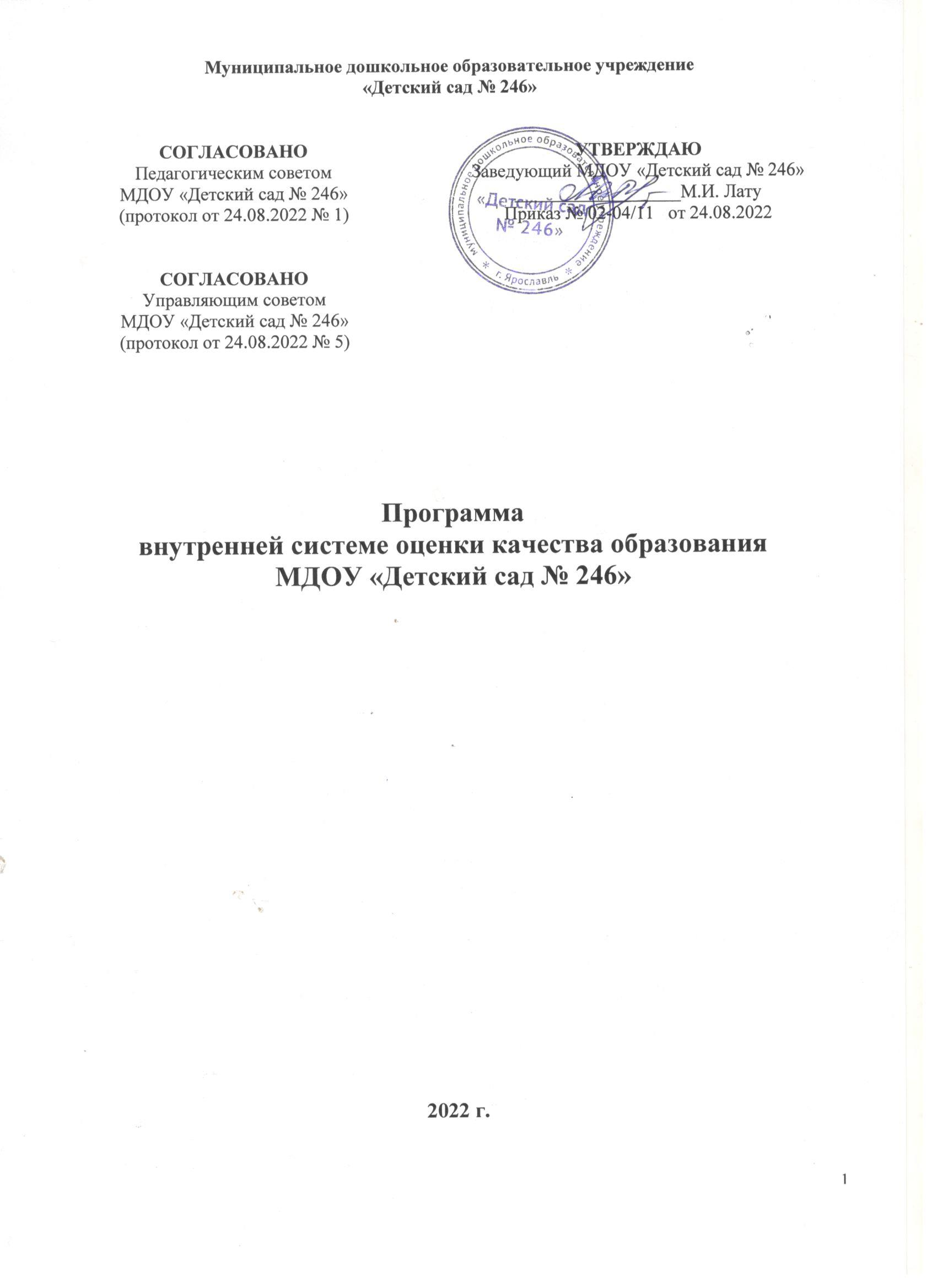 СодержаниеПояснительная запискаТехнология проведения внутренней оценки качества образовательной деятельностиКачество содержания и организации образовательной деятельностиКачество ООП ДО соответствие требованиям ФГОС ДОЛист экспертной оценки структуры основной общеобразовательной программы – программы дошкольного образованияЛист экспертной оценки содержания основной общеобразовательной программы – программы дошкольного образования в соответствии с ФГОС ДО с учетом примерной ООП ДОКачество АООП ДО, соответствие требованиям ФГОС ДОЛист оценки лист для анализа рабочей программы воспитанияЛист анализа качества дополнительной образовательной программы (ДОП)Качество образовательного процессаКачество образовательного процесса ДОО, организованного взрослымПлан тематического контроля в ДОО для анализа качества образовательного процесса ДО организованного взрослымКарта оперативного контроля педагогической деятельности ДООКачество самостоятельной детской деятельностиКачество взаимодействия всех участников образовательных отношенийВзаимодействие сотрудников с детьмиВзаимодействие с родителями обучающихсяВзаимодействие с социумомКачество условий, обеспечивающих образовательную деятельностьОценка качества обеспечения здоровья, безопасности и качеству услуг по присмотру и уходу за детьмиСоответствие материально-технических условий санитарно-эпидемиологическим правилам и нормативамСоответствие материально-технических условий правилам безопасностиСоответствие материально-технических условий требованиям к материально-техническому обеспечению программы (учебно-методические комплекты, оборудование, предметное оснащение)Соответствие качества специальных материально- техническихусловий реализации адаптированной образовательной программыКачества психолого-педагогических условийКачества основных психолого-педагогических условий в ДОУПсихолого-педагогические условия для детей с ОВЗОценка уровня адаптации детей к условиям ДООКачества кадровых условийАнализ кадровых условийКачества развивающей предметно-пространственной среды.Качества оснащения развивающей предметно-пространственной среды в ДОУКачество результатов образовательной деятельностиОценка качества (динамики) освоения детьми содержания ООП ДОДостижения обучающихся (в конкурсах, соревнованиях, олимпиадах различного уровня)Здоровье обучающихся (динамика)Удовлетворенность родителей (законных представителей) обучающихся качеством образовательных результатов:«Удовлетворённость семьи образовательными услугами ДОО»«Участие семьи в образовательной деятельности ДОО»«Индивидуальная поддержка развития детей ДОО в семье»Сводный отчет МДОУ по результатам комплексной оценки качества дошкольного образования (по Шкалам ЭКЕРС – 3»)ПриложенияПояснительная запискаПрограмма внутренней системы оценки качества образования муниципального  дошкольного  образовательного  учреждения  «Детский  сад  №  246» представляет собой деятельность по информационному обеспечению управления образовательным учреждением, основанную на систематическом анализе качества реализации образовательного процесса, его ресурсного обеспечения и его результатов.Оценка качества образования – определение с помощью диагностических и оценочных процедур степени соответствия ресурсного обеспечения, образовательного процесса, образовательных результатов нормативным требованиям, социальным и личностным ожиданиям.Цель программы: систематическое отслеживание и анализ состояния системы образования в образовательной организации для принятия обоснованных и своевременных управленческих решений, направленных на повышение качества образовательного процесса и образовательного результата.Задачи внутренней системы оценки качества образования:обеспечение надежности и технологичности процедур оценки качества образования;определение качества образовательных программ с учетом ФГОС ДО и запросов основных потребителей образовательных услуг;определение соответствия фактических образовательных условий ДОУ к условиям реализации образовательной программы ДОУ;определение степени соответствия результатов освоения образовательных программ федеральному государственному образовательному стандарту дошкольного образования;оценка состояния и эффективности деятельности ДОУ;повышение	квалификации	педагогов	ДОУ	в	области	оценки	качества образования, анализа и использования результатов оценочных процедур;обеспечение открытости и доступности проводимых процедур по оценке качества образования;обеспечение руководителя ДОУ аналитической информацией, необходимой для принятия управленческих решений и определения тенденций развития ДОУ.Источники, используемые для оценки качества образования:образовательная статистика;мониторинговые исследования;социологические опросы;отчёты работников ДОУ;посещение образовательных мероприятий.Принципы организации ВСОКО:формирование единой системы диагностики и контроля состояния образования, обеспечивающей определение факторов и своевременное выявление изменений, влияющих на качество образования в ДОУ;получение объективной информации о функционировании и развитии системы образования в ДОУ, тенденциях его изменения и причинах, влияющих на его уровень;предоставление всем участникам образовательных отношений и общественности достоверной информации о качестве образования;принятие обоснованных и своевременных управленческих решений по совершенствованию образования и повышение уровня информированности потребителей образовательных услуг при принятии таких решений;прогнозирование развития образовательной системы в ДОУ;оптимальности использования источников первичных данных для определения показателей качества и эффективности образования (с учётом возможности их многократного использования);инструментальности и технологичности используемых показателей (с учётом существующих возможностей сбора данных, методик измерений, анализа и интерпретации данных, подготовленности потребителей к их восприятию);минимизации системы показателей с учётом потребностей разных уровней управления;сопоставимости системы показателей с муниципальными, региональными показателями;взаимного дополнения оценочных процедур, установление между ними взаимосвязей и взаимозависимости;соблюдение морально-этических норм при проведении процедур оценки качества образования в ДОУ.Основные результаты реализации ВСОКО:формирование единой системы диагностики и контроля состояния образования, обеспечивающей определение факторов и своевременное выявление изменений, влияющих на качество образования в ДОУ;получение объективной информации о функционировании и развитии системы образования в ДОУ, тенденциях его изменения и причинах, влияющих на его уровень;предоставление всем участникам образовательных отношений и общественности  достоверной информации о качестве образования;принятие обоснованных и своевременных управленческих решений по совершенствованию образования и повышение уровня информированности потребителей образовательных услуг при принятии таких решений;прогнозирование развития образовательной системы в ДОУ.Программа определяет направления оценки, систематизированный перечень объектов оценки, характеризующих их показателей и индикаторов эффективности.В приложениях к Программе представлены технологические карты, содержащие инструментарий оценивания показателей, заявленных в Программе.В Программе ВСОКО ДОО представлены показатели и критерии оценки по всем направлениям внутренней системы оценки качества образования, технология проведения оценки качества образования.Технология проведения внутренней оценки качества образования ДОУ:1. Качество содержания и организации образовательной деятельностиКачество	содержания	и	организации	образовательной	деятельности выявляется в процессе оценки:Качества ООП ДО, АООП ДО, в соответствие требованиям ФГОС ДО; ДОП ДО нормативных документов;Качества образовательного процесса (организованного взрослым и самостоятельной детской деятельности);Качества взаимодействия всех участников образовательных отношений.Качество ООП ДО, соответствие требованиям ФГОС ДОЛист экспертной оценки структуры основной общеобразовательной программы – программы дошкольного образования.Показатели оценки соответствия ООП ДО ФГОС ДО:наличие титульного листа ООП ДО ДО;соответствие целевого, содержательного и организационного компонента ООП ДО;наличие части, формируемой участниками образовательных отношений;наличие	учебного	плана,	годового	календарного	учебного	графика,	краткой презентации ООП ДО;наличие рабочей программы воспитания, которая соответствует критериям чек- листа Федерального государственного бюджетного научного учреждения «Институт изучения детства, семьи и воспитания Российской академии образования»;наличие дополнительного раздела программы;наличие рабочих программ к ООП ДО.Критерии оценки соответствия ООП ДО ДО требований ФГОС ДО: 1 - соответствует0 - не соответствуетФиксация результатов контроля производится в картах анализа качества структуры ООП ДО МДОУ «Детский сад № 246» (Приложение № 1).Лист экспертной оценки содержания основной общеобразовательной программы – программы дошкольного образования в соответствии с ФГОС ДО с учетом примерной ООП ДОПоказатели оценки ООП ДОУ:наличие ООП ДО;соответствие целевого, содержательного и организационного компонента ООП ДО ФГОС ДО;наличие	учебного	плана,	годового	календарного	учебного	графика,	краткой презентации ООП ДО;соответствие	примерной	программы	примерной	основной	образовательной программе дошкольного образования.Критерии оценки соответствия ООП ДО:1- наличие0 -отсутствиеФиксация результатов контроля производится в картах анализа качества содержания ООП ДО МДОУ «Детский сад № 246» (Приложение № 2).Качество АООП ДО, соответствие требованиям ФГОС ДОПоказатели оценки соответствия АООП ДО требований ФГОС ДО:наличие АООП ДО;наличие рабочих программ к АООП ДО;наличие учебного плана, годового календарного учебного графика, краткой презентации АООП ДО;содержательный раздел АООП ДО включает в себя содержание коррекционной работы с детьми с ограниченными возможностями здоровья;наличие обязательной части и части, формируемой участниками образовательных отношений в целевом, содержательном и организационном разделе;соответствие целевого, содержательного и организационного компонента АООП ДО возрастных и индивидуальных особенностей, обучающихся;целевая направленность, содержательный и организационный компонент в части, формируемой участниками образовательных отношений, разработаны в соответствии с изучением спроса на образовательные услуги со стороны потребителей;целевая направленность, содержательный и организационный компонент АООП ДО в части, формируемой участниками образовательных отношений, разработаны в соответствии со спецификой национальных, социокультурных и иных условий, в которых осуществляется образовательная деятельность;целевая направленность, содержательный и организационный компонент АООП ДО разработаны на основе учета потребностей и возможностей всех участников образовательных отношений.Критерии оценки соответствия АООП ДО требований ФГОС ДО: 0 - показатель не представленсоответствует в меньшей степенисоответствует в большей степенисоответствует в полном объемеФиксация результатов контроля производится в картах анализа качества АООП ДО (Приложение 3).Лист оценки лист для анализа рабочей программы воспитанияПоказатели оценки рабочей программы воспитания:наличие Раздела I. Ценностно-целевые основы и планируемые результаты воспитания;наличие Раздела II. Содержание, виды и формы воспитательной деятельности;наличие Раздела III. Организация воспитательной деятельности. Критерии оценки соответствия рабочей программы воспитания: 1 - соответствует0 – не соответствуетФиксация результатов контроля производится в картах анализа рабочей программы воспитания  МДОУ «Детский сад № 246» (Приложение № 4).Лист анализа качества дополнительной образовательной программы(ДОП)Показатели оценки ДОП:оформление программы;содержание программыКритерии оценки соответствия ДОП: 0 - показатель не представлен1 – соответствует в меньшей степени2 – соответствует в большей степени3 - соответствует в полном объемеФиксация  результатов  контроля  производится  в  картах  анализа  ДОП  МДОУ «Детский сад № 246»  (Приложение № 5).Качество образовательного процессаКачество образовательного процесса ДОО, организованного взрослым:Показатели оценки качества образовательного процесса,организованного взрослым:программное содержание;создание условий для проведения образовательного процесса;методика проведения образовательного процесса;обеспечение здоровьесберегающих условий;работа по реализации воспитательных задач;деятельность детей.Критерии оценки соответствия:- показатель не представлен- соответствует в меньшей степени- соответствует в большей степени- соответствует в полном объемеФиксация	результатов	контроля	производится	в	карте	анализа	качества образовательного процесса, организованного взрослым МДОУ «Детский сад № 246»(Приложение 6).План тематического контроля в ДОО для анализа качества образовательного процесса ДО, организованного взрослым:Фиксация результатов контроля производится в аналитических справках по итогам контроля образовательного процесса, организованного взрослым (Приложение 7).Карта оперативного контроля педагогической деятельности ДОО:Критерии оценки соответствия:- показатель не представлен- соответствует в меньшей степени- соответствует в большей степени- соответствует в полном объемеФиксация результатов контроля производится в картах анализа качества образовательного процесса, организованного взрослым (Приложение 8).Качество самостоятельной детской деятельности:Для оценки качества самостоятельной детской деятельности используется инструментарий Федерального института развития образования. Ссылка: http://firo- nir.ru/index.php/sbornik-materialov.htmlИнструментарий	разработан	для	проведения	педагогической	диагностики развития детей 3 - 7 лет, направленный на использование результатов наблюдений задетьми в диапазоне от 3 до 7 лет (3-4, 4-5, 5-6, 6-7) в общении, игровой, познавательно- исследовательской, продуктивной практиках, а также двигательной активности для проектирования образовательного процесса. В этот инструментарий включены унифицированные формы «Карты развития», где фиксируются результаты наблюдений за детьми. Эти карты служат для оценки качества развития детей, оценки правильности выбранной тактики образовательного процесса и отправной точкой при проектировании дальнейшей педагогической деятельности.Показатели проявления инициативы в общении игровой, познавательно- исследовательской, продуктивных практиках, а также двигательной активности у детей дошкольного возраста:творческая инициатива (наблюдение за сюжетно-ролевые игры);инициатива как целеполагание и волевое усилие (наблюдение за продуктивной деятельностью);коммуникативная инициатива (наблюдение за совместной деятельностью: продуктивной и игровой (игра с правилами, сюжетная игра);познавательная инициатива – любознательность (наблюдение за познавательно- исследовательской и продуктивной деятельностью);двигательная инициатива (наблюдение за различными формами двигательной активности).Фиксация результатов контроля производится в унифицированных картах развития детей, разработанных Федеральным институтом развития образования (Приложение№ 9).Качество взаимодействия всех участников образовательных отношенийВзаимодействие сотрудников с детьмиПоказатели оценки качества взаимодействия сотрудников с детьми:сотрудники создают и поддерживают доброжелательную атмосферу в группе;сотрудники способствуют установлению доверительных отношений с детьми;сотрудники чутко реагируют на инициативу детей в общении;взаимодействуя с детьми, сотрудники учитывают их возрастные и индивидуальные особенности;сотрудники уделяют специальное внимание детям с особыми образовательными потребностями;сотрудники используют позитивные способы коррекции поведения детей;педагоги планируют образовательную работу (развивающие игры, занятия, прогулки, беседы, экскурсии и пр.) с каждым ребенком и с группой детей на основании данных психолого-педагогической диагностики развития каждого ребенка;дети постоянно находятся в поле внимания взрослого, который при необходимости включается в игру и другие виды деятельности.Критерии оценки качества взаимодействия сотрудников с детьми:- показатель не представлен- соответствует в меньшей степени- соответствует в большей степени- соответствует в полном объемеФиксация результатов контроля производится карте анализа качества взаимодействиясотрудников ДОО с детьми (Приложение № 10).Взаимодействие с родителями обучающихсяПоказатели оценки качества взаимодействия с родителями обучающихся:отсутствие формализма в организации работы с семьей;учет социального запроса (интересов, потребностей) родителей в планировании работы;социологический анализ контингента семей воспитанников (получение данных о составе семьи, образовании родителей и т.д.) и учет его особенностей в планировании работы;использование разнообразных форм работы с семьей (индивидуальных, коллективных, наглядно-информационных), поиск и внедрение в практику новых нетрадиционных форм работы с семьей; преимущественно интерактивный характер взаимодействия;участие родителей в семейных конкурсах, праздниках, организуемых в ДОУ;систематическая организация активной психолого-педагогической работы по повышению компетентности и педагогов ДОУ и родителей в области их взаимодействия;разнообразие форм консультативной помощи по актуальным вопросам взаимодействия (родительские собрания, семинары, работа в творческих группах, консультации, деловые игры, тренинги, круглый стол, педагогическая гостиная, мастер-классы по различным направлениям, дни открытых дверей и т.д.);выявление, обобщение, распространение передового педагогического опыта взаимодействия с семьей и передового опыта семейного воспитания;«открытость» ДОУ для родителей;участие родителей в общественном управлении ДОУ;участие родителей в работе Совета ДОУ;отсутствие конфликтных ситуаций.Критерии оценки качества взаимодействия с родителями обучающихся:- показатель не представлен- соответствует в меньшей степени- соответствует в большей степени- соответствует в полном объемеФиксация результатов контроля производится карте анализа взаимодействия ДОО с родителями обучающихся (Приложение № 11).Взаимодействие с социумомПоказатели оценки качества взаимодействия с социумом:взаимодействие	с	медицинскими	учреждениями	в	целях	создания	единого образовательно-оздоровительного пространства ДОУ (детская поликлиника);взаимодействие	со	спортивными	учреждениями	в	целях	создания	единого образовательно-оздоровительного пространства (спортивные школы);взаимодействиес учреждениями дополнительного образования и культуры в целях социокультурной самореализации участников образовательного процесса (театры, музеи, библиотеки, детские дома творчества);взаимодействие с учреждениями образования в целях создания преемственности  в организации образовательной системы (школы, институты, образовательные центры);взаимодействие с иными социальными партнерами (УГИБДД, МЧС и др.);организация сотрудничества.Критерии оценки качества взаимодействия с социумом:- показатель не представлен- соответствует в меньшей степени- соответствует в большей степени- соответствует в полном объемеФиксация	результатов	контроля	производится	в	картах	анализа	качества взаимодействия с социумом (Приложение № 12).Качество условий, обеспечивающих образовательную деятельность Качество условий, обеспечивающих образовательную деятельность,выявляется в процессе оценки:Качества психолого-педагогических условий.Качества кадровых условий.Качества развивающей предметно-пространственной среды.Оценка качества обеспечения здоровья, безопасности и качеству услуг по присмотру и уходу за детьми.Соответствие материально-технических условий санитарно- эпидемиологическим правилам и нормативам:Показатели	оценки	соответствия	материально-технических	условий	санитарно-- эпидемиологическим правилам и нормативам:оснащенность медицинскому сопровождению;требования к противоэпидемиологическим условиям;отсутствие предписаний органов, осуществляющих государственный надзор в сфере образования;требования помещениям, оборудованию и их содержанию;требования к зданию, помещениям, оборудованию и их содержанию;требования к размещению оборудования в помещениях ДОУ;требования к организации образовательного процесса в ДОУ;требования к организации питания.Критерии	оценки	соответствия	материально-технических	условий	санитарно-- эпидемиологическим правилам и нормативам:- показатель не представлен- соответствует в меньшей степени- соответствует в большей степени- соответствует в полном объемеФиксация результатов контроля производится в карте анализа соответствия материально-технических условий санитарно-эпидемиологическим правилам и нормативам (Приложение № 13).Соответствие материально-технических условий правилам безопасности:Показатели	оценки	соответствия	материально-технических	условий	правилампожарной безопасности:отсутствие предписаний органов, осуществляющих государственный надзор в сфере образования;наличие системы обеспечения пожарной безопасности;наличие системы обеспечения безопасности на улицах города.Критерии	оценки	соответствия	материально-технических	условий	правилам пожарной безопасности:- показатель не представлен- соответствует в меньшей степени- соответствует в большей степени- соответствует в полном объемеФиксация результатов контроля производится в карте анализа соответствия материально-технических условий правилам пожарной безопасности (Приложение № 14).Соответствие материально-технических условий требованиям к материально-техническому обеспечению программы(учебно-методические комплекты, оборудование, предметное оснащение): Показатели оценки материально-технических условий требованиям к материально- техническому обеспечению программы:соответствие материально-технических условий требованиям к материально-- техническому обеспечению для реализации ООП ДО ДОУ;соответствие материально-технических условий требованиям к материально- техническому обеспечению для реализации ООП ДО и АООП ДО;информационное обеспечение.Критерии оценки соответствия материально-технических условий требованиям к материально-техническому обеспечению программы0 - показатель не представленсоответствует в меньшей степенисоответствует в большей степени 3 - соответствует в полном объемеФиксация результатов контроля производится в карте анализа соответствия материально-технических условий требованиям к материально-техническому обеспечению программы (Приложение № 15).Соответствие качества специальных материально- техническихусловий реализацииадаптированной образовательной программы:Показатели оценки:обеспечение возможности беспрепятственного доступа детей;кабинеты специалистов;учебно-методическое обеспечение реализации адаптированной образовательной программыКритерии оценки:0 - показатель не представленсоответствует в меньшей степенисоответствует в большей степени 3 - соответствует в полном объемеФиксация результатов контроля производится в карте оценки качества специальных материально-технических условий реализации адаптированной образовательной программы (Приложение № 16).Качества психолого-педагогических условий.Качества основных психолого-педагогических условий в ДОУ:Показатели оценки качества основных психолого-педагогических условий:обеспечение эмоционального благополучия доброжелательности и уважения к каждому ребенку;использование адекватных дошкольному возрасту форм работы с детьми;построение вариативного развивающего образования, ориентированного на уровень развития, проявляющийся у ребенка в совместной деятельности со взрослым сверстниками;обеспечение взаимоотношения между сверстниками;поддержка индивидуальности и инициативы детей;-возможность выбора детьми материалов, видов активности, участников совместной деятельности и общения;защита детей от всех форм физического и психического насилия;взаимодействие с родителями (законными представителями) по вопросам образования ребенка, непосредственного вовлечения их в образовательную деятельность.Критерии	оценки	соответствия	качества	основных	психолого-педагогических условий:- показатель не представлен- соответствует в меньшей степени- соответствует в большей степени- соответствует в полном объемеФиксация результатов контроля производится в карте оценки качества основных психолого-педагогических условий (Приложение № 17).Психолого-педагогические условия для детей с ОВЗ:Показатели оценки качества психолого-педагогических условий для детей с ОВЗ:обеспечение диагностики и коррекции нарушений развития детей с ОВЗ и их социальной адаптации;оказание ранней коррекционной помощи на основе психолого-педагогических подходов и наиболее подходящих для детей с ОВЗ, методов, способов общения и условий, в максимальной степени способствующих получению дошкольного образования;обеспечение социального развития детей с ОВЗ;создание возможностей для инклюзивного образования детей с ОВЗ.Критерии оценки соответствия качества психолого-педагогических условий для детей с ОВЗ:0 - показатель не представлен1- соответствует в меньшей степени- соответствует в большей степени- соответствует в полном объемеФиксация результатов контроля производится в карте оценки качества психолого- педагогических условий для детей с ОВЗ в ДОУ (Приложение № 18).Оценка уровня адаптации детей к условиям ДОО:С первого дня поступления ребенка в дошкольное учреждение в карте наблюдения ежедневно отмечаются указанные показатели, которые оцениваются до того момента, пока не стабилизируются, при этом также отмечаются дни, когда ребенок болел и не посещал детский сад. Определяется степень прохождения адаптации, соотносятся сроки и поведенческие реакции.Фиксация результатов. Результаты фиксируются в процентном соотношении по каждой группе раннего возраста в сводной таблице (Приложение № 19).Качества кадровых условий.Анализ кадровых условий:Показатели анализа кадровых условий:укомплектованность педагогическими кадрами;образовательный ценз педагогических кадров;уровень квалификации педагогических кадров;непрерывность профессионального образования педагогических кадров:Фиксация результатов контроля производится в картах	анализа кадровых условий ДОУ (Приложение № 20).Карта анализа профессиональной компетентности педагогического работника:Показатели анализа профессиональной компетентности педагогического работника:трудовые действия;необходимые умения;необходимые знания;другие характеристики.Критерии оценки профессиональной компетентности педагогического работника:- показатель не представлен- соответствует в меньшей степени- соответствует в большей степени- соответствует в полном объемеФиксация результатов контроля производится в картах анализа профессиональной компетентности педагогического работника ДОУ (Приложение № 21).Карта анализа профессиональных достижений педагогов:Показатели анализа профессиональных достижений педагогов:наличие у педагогов отраслевых наград, званий, ученых степеней;наличие	у педагогов грамот: муниципального	уровня, регионального	уровня, всероссийского уровня;транслирование в педагогических коллективах опыта практических результатов профессиональной деятельности, в том числе инновационной, на муниципальном уровне, региональном уровне, всероссийском уровне;участие в профессиональных конкурсах: муниципального уровня, регионального уровня, всероссийского уровня.Фиксация результатов	контроля производится в картах анализапрофессиональных достижений педагогов ДОУ (Приложение № 22).Качества развивающей предметно-пространственной среды.Качества	оснащения	развивающей	предметно-пространственной среды в ДОУ:Показатели оценки:насыщенность РППС;трансформируемость пространства;полифункциональность игровых материалов;вариативность РППС;доступность РППС;безопасность РППС. Критерии оценки соответствия:- показатель не представлен- соответствует в меньшей степени- соответствует в большей степени- соответствует в полном объемеФиксация	результатов	контроля	производится	в	карте	анализа	оснащения развивающей предметно-пространственной среды МБДОУ «Детский сад № 452«Бусинка» г. о. Самара (Приложение № 23).Качество результатов образовательной деятельностиКачество результатов образовательной деятельности выявляется в процессе оценки:Качества (динамики) освоения детьми содержания ООП ДО, АООП ДО.Достижений обучающихся.Здоровья обучающихся (динамики).Удовлетворенности родителей (законных представителей) обучающихся качеством образовательных результатов.Оценка качества (динамики) освоения детьми содержания ООП ДО:Оценка качества (динамики) освоения детьми содержания ООП ДО проводится с помощью педагогического мониторинга индивидуального развития детей 2-8 лет, который проводится воспитателями, специалистами и педагогами дополнительного образования два раза в год - в сентябре и мае текущего учебного года. Результаты заносятся в общие таблицы, проводится сравнительный анализ качества освоения детьми содержания ООП ДО на начало и конец учебного года.Критерии оценки соответствия: 3 балла – высокий уровень;2 балла – средний уровень; 1 балл – низкий уровень.Дополнительные материалы:Карты качества (динамики) освоения детьми содержания вариативной части ООП ДО, формируемой участниками образовательных отношений.Критерии оценки:3 балла – характеристика знания полностью проявляется; 2 балла – проявляется при помощи воспитателя;1 балл – не проявляется.Фиксация результатов контроля производится в картах анализа качества (динамики) освоения детьми содержания ООП ДО (Приложение № 24).Достижения обучающихся (в конкурсах, соревнованиях, олимпиадах различного уровня):Показатели	оценки	достижений,	обучающихся	(в	конкурсах,	соревнованиях, олимпиадах различного уровня):массовость участия в олимпиадах, технических конкурсах;результативность участия в олимпиадах, технических конкурсах;массовость участия в конкурсах, смотрах, фестивалях, соревнованиях творческой и спортивной направленности;результативность участия в конкурсах, смотрах, фестивалях, соревнованиях творческой и спортивной направленности.Критерии	оценки	достижений,	обучающихся	(в	конкурсах,	соревнованиях, олимпиадах различного уровня):численность/ доля участников олимпиад, интеллектуальных конкурсов, в общей численности обучающихся - (чел./%);численность/доля участников-победителей и призеров олимпиад, интеллектуальных конкурсов различного уровня, в численности участников - (чел./%);численность/ доля участников конкурсов, в общей численности обучающихся - (чел./%);численность/ доля участников-победителей конкурсов, в численности участников- (чел./%).Фиксация	результатов	контроля	производится	в	картах	анализа	достижений, обучающихся ДОУ (Приложение № 25).По результатам анализа достижений готовится аналитическая справка о позитивной динамике участия обучающихся ДОУ в конкурсах, соревнованиях, олимпиадах различного уровня (Приложение № 26).Здоровье обучающихся (динамика)Показатели оценки динамики здоровья обучающихся:доля посещаемости обучающимися ДОУ (в среднем за год);средний показатель пропущенных по болезни дней при посещении ДОУ на одного обучающегося;количество случаев травматизма обучающихся в образовательном процессе с потерей трудоспособности в течение 1 дня и более;тенденция повышения количества обучающихся 1, 2 групп здоровья по сравнению спредыдущим периодом.Критерии оценки динамики здоровья обучающихся:0 - показатель не представленот 1-3 балов - соответствует в меньшей степени от 4-9 балов - соответствует в большей степени от 10-12 балов - соответствует в полном объемеФиксация результатов контроля производится в картах оценки динамики здоровья обучающихся ДОУ (Приложение № 27).Удовлетворенность родителей (законных представителей) обучающихся качеством образовательных результатов.Мониторинг удовлетворенности родителей (законных представителей) обучающихся качеством образовательных результатов проводится на основе анкетирования родителей (законных представителей) обучающихся.Показатели:«Удовлетворённость семьи образовательными услугами ДОО».«Участие семьи в образовательной деятельности ДОО».«Индивидуальная поддержка развития детей ДОО в семье». Критерии:полностью согласен;скорее согласен;скорее не согласен;полностью не согласен;-затрудняюсь ответить.Фиксация	результатов	анкетирования	родителей	(законных	представителей) обучающихся производится по результатам анкетирования (Приложение № 28).Приложение 1Лист экспертной оценкиструктуры основной общеобразовательной программы – программы дошкольного образования(наименование организации)Заключение: Приложение 2.Лист экспертной оценки содержанияосновной общеобразовательной программы – программы дошкольного образования в соответствии с ФГОС ДО с учетом примерной ООП ДОЗаключение: Основная общеобразовательная программа – программа дошкольного соответствует/ не соответствует (нужное подчеркнуть) требованиям к содержанию ООППриложение 3.Карта анализа качества АООП ДОКритерии оценки:	0 – показатель не представлен– соответствует в меньшей степени– соответствует в большей степени– соответствует в полном объемеПриложение 4.Чек – лист для анализа рабочей программы воспитанияПриложение 5.Карта анализа качества ДОП МДОУ нормативными документамиКритерии оценки:	0 – показатель не представлен– соответствует в меньшей степени– соответствует в большей степени– соответствует в полном объемеПриложение 6.Карта анализа качества образовательного процесса ДОУ, организованного взрослымКритерии оценки:	0 – показатель не представлен– соответствует в меньшей степени– соответствует в большей степени– соответствует в полном объемеПриложение 7.План тематического контроля в ДОО для анализа качества образовательного процесса ДОПриложение 8.Карта оперативного контроля педагогической деятельностиКритерии оценки:	0 – показатель не представлен– соответствует в меньшей степени– соответствует в большей степени– соответствует в полном объемеПриложение 9.Унифицированная карта развития детей	группыБланк 1. ТВОРЧЕСКАЯ ИНИЦИАТИВА(наблюдение за сюжетной игрой)Дата заполнения:«обычно» – данный уровень-качество инициативы является типичным, характерным для ребенка, проявляется у него чаще всего,«изредка» – данный уровень-качество инициативы не характерен для ребенка, но проявляется в его деятельности время отвремени,«никогда» – данный уровень-качество инициативы не проявляется в деятельности ребенка совсемУнифицированная карта развития детей	группыБланк 2. ИНИЦИАТИВА КАК ЦЕЛЕПОЛАГАНИЕ И ВОЛЕВОЕ УСИЛИЕ(наблюдение за продуктивной деятельностью)Дата заполнения«обычно» – данный уровень-качество инициативы является типичным, характерным для ребенка, проявляется у него чаще всего,«изредка» – данный уровень-качество инициативы не характерен для ребенка, но проявляется в его деятельности время отвремени,«никогда» – данный уровень-качество инициативы не проявляется в деятельности ребенка совсемУнифицированная карта развития детей	группыБланк 3. КОММУНИКАТИВНАЯ ИНИЦИАТИВА(наблюдение за совместной деятельностью: игровой и продуктивной) Дата заполнения	«обычно» – данный уровень-качество инициативы является типичным, характерным для ребенка, проявляется у него чаще всего,«изредка» – данный уровень-качество инициативы не характерен для ребенка, но проявляется в его деятельности время отвремени,«никогда» – данный уровень-качество инициативы не проявляется в деятельности ребенка совсемУнифицированная карта развития детей	группыДата заполненияБланк 4. ПОЗНАВАТЕЛЬНАЯ ИНИЦИАТИВА (ЛЮБОЗНАТЕЛЬНОСТЬ)(наблюдение за познавательно- исследовательской и продуктивной деятельностью)«обычно» – данный уровень-качество инициативы является типичным, характерным для ребенка, проявляется у него чаще всего«изредка» – данный уровень-качество инициативы не характерен для ребенка, но проявляется в его деятельности время отвремени«никогда» – данный уровень-качество инициативы не проявляется в деятельности ребенка совсемУнифицированная карта развития детей	группыБланк 5. ДВИГАТЕЛЬНАЯ ИНИЦИАТИВА(наблюдение за различными формами двигательной активности) Дата заполнения	«обычно» – данный уровень-качество инициативы является типичным, характерным для ребенка, проявляется у него чаще всего,«изредка» – данный уровень-качество инициативы не характерен для ребенка, но проявляется в его деятельности время отвремени,«никогда» – данный уровень-качество инициативы не проявляется в деятельности ребенкаПриложение 10.Карта анализа качества взаимодействия сотрудников с детьмиКритерии оценки:	0 – показатель не представлен– соответствует в меньшей степени– соответствует в большей степени– соответствует в полном объемеПриложение 11.Карта анализа качества взаимодействия ДОО с родителями обучающихсяКритерии оценки:	0 – показатель не представлен– соответствует в меньшей степени– соответствует в большей степени– соответствует в полном объемеПриложение 12.Карта анализа качества взаимодействия с социумомКритерии оценки:	0 – показатель не представлен– соответствует в меньшей степени– соответствует в большей степени– соответствует в полном объемеПриложение 13.Карта анализа соответствия материально-технических условий санитарно- эпидемиологическим правилам и нормативамКритерии оценки:	0 – показатель не представлен– соответствует в меньшей степени– соответствует в большей степени– соответствует в полном объемеПриложение 14.Карта оценки соответствия материально-технических условий правилам безопасностиКритерии оценки:	0 – показатель не представлен– соответствует в меньшей степени– соответствует в большей степени– соответствует в полном объемеПриложение 15.Карта оценки соответствия материально-технических условий требованиям к материально-техническому обеспечению программы (учебно- методические комплекты, оборудование, предметное оснащение)Критерии оценки:	0 – показатель не представлен– соответствует в меньшей степени– соответствует в большей степени– соответствует в полном объемеПриложение 16.Карта оценки качества специальных материально-технических условий реализации адаптированной образовательной программыКритерии оценки:	0 – показатель не представлен– соответствует в меньшей степени– соответствует в большей степени– соответствует в полном объемеПриложение 17.Карта оценки качества основных психолого-педагогических условийПриложение 18.Карта оценки качества психолого-педагогических условий для детей с ОВЗКритерии оценки: 0 – показатель не представлен	2 – соответствует в большей степени 1 – соответствует в меньшей степени	 3 – соответствует в полном объемеПриложение 19.Карта наблюдения за ребёнком 1,5 -3 лет в период адаптацииФамилия, имя ребёнка 	Дата рождения 	Возраст 	Дата поступления 	КЛЮЧКарта оценки уровня адаптации детей к условиям ДООПриложение 20.Карта анализа кадровых условий ДОУПриложение 21.Карта анализа профессиональной компетентности педагогического работника ДОУКритерии оценки:	0 – показатель не представлен– соответствует в меньшей степени– соответствует в большей степени– соответствует в полном объемеПриложение 22.Карта анализа профессиональных достижений педагоговПриложение 23.Карта анализа оснащения развивающей предметно-пространственной средыКритерии оценки:	0 – показатель не представлен– соответствует в меньшей степени– соответствует в большей степени– соответствует в полном объемеПриложение 24.Карта анализа качества (динамики) освоения детьми содержания ООП ДО, АООП ДО, дополнительных общеразвивающих программ ДОУдиагностические картам по инновационной программе дошкольного образования«От рождения до школы»(Дети 2-3 года)(Дети 4 – 5 лет)(Дети 6-7 лет)Приложение 25.Карта анализа достижений, обучающихся ДОУ.Приложение 26.Аналитическая справкао динамике участия обучающихся в конкурсах, соревнованиях, олимпиадах различного уровняНастоящая справка подтверждает, что в ДОУ в период с 20_ по 20_ год в конкурсах и соревнованиях различного уровня принимали участие (указать количество) воспитанников. Педагоги подготовили	(указать количество) призеров конкурсов и соревнований различного уровня. Динамика изменения количества участников конкурсов, соревнований представлена в таблице:Анализ результативности достижений, обучающихся ДОУ за 20_ - 20_ учебный годВывод: Наблюдается положительная динамика участия воспитанников в конкурсах и фестивалях различного уровня. За 20 	г. – 20	г. воспитанники приняли участие	_ конкурсах.Получили дипломы и сертификаты, звания Лауреатов в муниципальных, региональных и всероссийских конкурсах.Заняли	призовых места	различных конкурсах, что составляет	%. Охват вовлеченных воспитанников в участие вконкурсах составляет	%.Приложение 27.Карта оценки динамики здоровья обучающихся ДОУПриложение 28.Анкеты для родителейУважаемые родители!МБДОУ «Детский сад № 452 «Бусинка» г.о. Самара проводит изучение мнений родителей о работе детского сада.Мы приглашаем Вас, принять участие в этом исследовании и ответить на предлагаемые вопросы. Ваше мнение необходимо для того, чтобы сотрудники детского сада смогли внести в свою работу соответствующие изменения, улучшить ее.Анкета анонимна и конфиденциальна, данные будут обрабатываться в общем виде.Заранее благодарим за участие в опросе!«Удовлетворённость семьи образовательными услугами ДОО»Какие проблемы, на Ваш взгляд, наиболее характерны для ДОО?Недостаточная профессиональная компетентность педагоговНедостаточное внимание к воспитанникамНедостаточное уважение к родителям (законным представителям)Недостаточное качество образовательной работыНизкая вовлеченность родителей в образовательный процессНедостаточное информирование родителей о своем ребёнкеНет проблемЗатрудняюсь ответитьДругое 	«Удовлетворенность семьи образовательными услугами ДОО»11. Дополнительные комментарии 	«Индивидуальная поддержка развития детей ДОО в семье»№Критерий оцениванияРезультат соответствует/не соответствует1Оформление титульного листа:наименование программы в соответствии со п.3.1 ст.12 ФЗ «Об образовании в Российской Федерации» (указан вид и уровень программы)наименование организации указано по Уставу (полностью)ссылки на утверждение и принятие Программы (приказ руководителя ОО, протокол заседания управляющего органа)место и год разработки Программы2Содержание Программы в соответствии с ФГОС ДО п.2.11 и с Письмом министерства образования и наукиСамарской области от 04.06.2015 №МО-16-09-01/587ТУ (с.6)1. Целевой раздел1. Целевой раздел1. Целевой раздел1.1Обязательная часть1. Пояснительная запискаа) цели и задачи реализации Программы (соответствуют п.п. 1.5, 1.6. ФГОСДО)б) принципы и подходы к формированию Программы (опора на п.1.4 ФГОС ДО с дополнениями)в) характеристики особенностей развития детей раннего и дошкольного возраста всех групп, функционирующих в ДОО соответствии с Уставом1.2Планируемые результаты освоения Программыпланируемые результаты освоения ООП в каждой возрастной группе, конкретизирующие требования ФГОС к целевым ориентирамоценочные материалы (педагогическая диагностика индивидуального развития детей)1.3Часть, формируемая участниками образовательных отношений по выбранному направлениюцели и задачипринципы и подходыособенности развития детей дошкольного возраста по выбранному направлениюпланируемые результаты освоения Программы по выбранному направлениюссылки на оценочные материалы (педагогическая диагностика)2. Содержательный раздел2. Содержательный раздел2. Содержательный раздел2.1.1Обязательная частьОписание образовательной деятельности в соответствии с направлениями развития ребенка, представленными в пяти образовательных областях, с учётом используемых вариативных примерных основных образовательных программ дошкольного образования и методических пособий, обеспечивающих реализацию данного содержанияособенности образовательной деятельности разных видов и культурных практик (содержание 5 образовательных областей в ракурсе всех возрастных групп с перечнем необходимых для воспитательно-образовательного процесса программ, методических пособий)способы и направления поддержки детской инициативыособенности взаимодействия педагогического коллектива с семьями воспитанников (отражение 5 направлений в соответствии с Письмом министерства образования и науки Самарской области от 04.06.2015 №МО-16-09- 01/587ТУ (с.25)2.1.1.2.Рабочая программа воспитания Пояснительная запискаРаздел 1. Целевые ориентиры и планируемые результаты примерной программы цель программы воспитания. Раздел 2. СодержательныйРаздел 3. ОрганизационныйНаличие части, формируемой участниками образовательных отношений.Календарный план воспитательной работы2.2Описание вариативных форм, способов, методов и средств реализации Программы с учётом возрастных ииндивидуальных особенностей воспитанников, специфики их образовательных потребностей и интересов2.3Описание образовательной деятельности по профессиональной коррекции нарушений развития детей и/или инклюзивного образования (при наличии детей с ОВЗ)специальные условия для получения образования детьми с ограниченными возможностями здоровьямеханизмы адаптации Программы для детей с ОВЗиспользование специальных образовательных программ и методов, специальных методических пособий и дидактических материаловпроведение групповых и индивидуальных коррекционных занятийпри наличии детей инвалидов ссылка на индивидуальную программу реабилитации.2.2.1.Часть, формируемая участниками образовательных отношенийСпецифика национальных, социокультурных и иных условий, в которых осуществляется образовательная деятельность2.2.2Направления, выбранные участниками образовательных отношений из числа парциальных и иных программ и/илисозданных ими самостоятельно (ссылка на программу, ее выходные данные, краткая характеристика)2.2.3Комплексно-тематическое планирование и сложившиеся традиции Организации или Группы3. Организационный раздел3. Организационный раздел3. Организационный раздел3. Организационный раздел3.13.1Обязательная часть.Описание материально-технического обеспечения Программы, обеспеченности методическимиматериалами и средствами обучения и воспитания (по форме в соответствии с Приказом Минобрнауки РФ от 11.12.2012 №1032)3.23.2Режим дня, учебный план, календарный учебный график3.33.3Особенности традиционных событий, праздников, мероприятий (формы и краткое описание культурно-досуговыхмероприятий)3.4.3.4.Особенности организации развивающей предметно-пространственной среды3.2.13.2.1Часть, формируемая участниками образовательных отношенийМетодическая литература, позволяющая ознакомиться с содержанием парциальных программ, методик, форм организации образовательной работы (перечень)4. Дополнительный раздел программы4. Дополнительный раздел программы4. Дополнительный раздел программы4. Дополнительный раздел программы4.1Возрастные и иные категории детей, на которых ориентирована ООПВозрастные и иные категории детей, на которых ориентирована ООП4.2Используемые Примерные программыИспользуемые Примерные программы4.3Характеристика взаимодействия педагогического коллектива с семьями детейХарактеристика взаимодействия педагогического коллектива с семьями детей5.Отсутствие в ООП ссылки на дополнительные образовательные программы.Отсутствие в ООП ссылки на дополнительные образовательные программы.6.Отсутствие информации, наносящей вред физическому или психическому здоровью воспитанников и противоречащейроссийскому законодательству.Отсутствие информации, наносящей вред физическому или психическому здоровью воспитанников и противоречащейроссийскому законодательству.№Критерий оцениванияРезультат оценки (наличие/отсутствие)Примечание1.Оформление титульного листа:наименование Программы в соответствии с п. 3.1. ст. 12 ФЗ «Об образовании в Российской Федерации» (указан вид и уровень Программы);-наименование организации указано по Уставу (полностью);утверждение и принятие Программы (приказ руководителя № и протокол заседания управляющего органа);место и год разработки программы2.Структура ООП соответствует п.2.11 ФГОС дошкольного образования3.Структура ООП содержит компоненты в соответствии с п.2.9. ФЗ «ОБ образовании в РФ»: учебный план,календарный учебный график, оценочные материалы, методические материалы1.  Целевой раздел1.  Целевой раздел1.  Целевой раздел1.  Целевой раздел1.1.Наличие планируемых результатов по пяти образовательным областям на каждый возраст.1.2.Планируемые результаты соответствуют выбранной вариативной основной общеобразовательной программедошкольного образования.1.3Планируемые результаты соответствуют компетентностному и деятельностному подходу (отвечают на вопрос «Чтоделает?»).1.4.Планируемые результаты не формулируются как задачи.1.5.Диагностика соответствует выбранным вариативным образовательным программам1.6.Предлагаемая в Программе диагностика оценивает все планируемые результаты.1.7.Планируемые результаты запланированы таким образом, что их большую часть можно наблюдать или отмечать вкартах развития.1.8.Диагностика представлена как индивидуальная1.9В части, формируемой участниками образовательных отношений, нет ссылок на кружковую работу илидополнительные образовательные программы2.  Содержательный раздел.2.  Содержательный раздел.2.  Содержательный раздел.2.  Содержательный раздел.2.1Отсутствие ссылок на примерные основные общеобразовательные программы дошкольного образования.2.2.Содержание программы соответствует выбранной примерной основной. общеобразовательной программе дошкольного образования в соответствии с 5 образовательными областями.2.3Представлены формы и методы поддержки детской инициативы («от ребенка», ребенок активен). Есть описаниедеятельности взрослых по	поддержке детской инициативы.2.4.Предлагаются варианты использования различных форм общения взрослого с ребенком2.5В программе показано, какие возможности семей предлагается использовать в работе с воспитанникамидошкольных организаций, в каких формах может проходить взаимодействие педагогов с родителями, какие методы организации подобного общения можно использовать2.6ООП содержит рекомендации по налаживанию диалогового партнерского взаимодействия профессиональных воспитателей с родителями.2.7Образовательная программа конкретная, позволяет педагогам, пользуясь ее положениями, непосредственноприступить к практической работе2.8В части, формируемой участниками образовательных отношений, обозначены только те парциальные и авторские программы, которые соответствуют этой части в целевом разделе (никаких лишних тоже нет)2.9Содержание Рабочей программы воспитания соответствует критериям чек-листа Федерального государственного бюджетного научного учреждения «Институт изучения детства, семьи и воспитания Российской академииобразования» (Приложение к Экспертному листу)3. Организационный раздел3. Организационный раздел3. Организационный раздел3. Организационный раздел3.1.Описание	среды	(3.1.4.	ООП)	включает	способы	ее	трансформации,	раскрывать полифункциональность включенных в нее предметов, описывает способы их использования при осуществленииразличных	культурных	практик:	игровой,	продуктивной	творческой	и	познавательно-исследовательской деятельности; для осуществления двигательной активности и уединения ребенка.4. Дополнительный раздел4. Дополнительный раздел4. Дополнительный раздел4. Дополнительный разделВ качестве используемой примерной программы обозначена только примерная основная образовательная программа дошкольного образования (ОДОБРЕНА решением федерального учебно-методического объединения пообщему образованию (протокол от 20 мая 2015 г. № 2/15)№Параметры соответствияСтепень соответствия1.Наличие АООП ДО2.Наличие рабочих программ к АООП ДО3.Наличие учебного плана, годового календарного учебного графика, краткой презентации ООПДОСодержательный раздел АООП ДО включает в себя содержание коррекционной работы сдетьми с ограниченными возможностями здоровья4.Наличие обязательной части и части, формируемой участниками образовательных отношений вцелевом, содержательном и организационном разделе5.Соответствие целевого, содержательного и организационного компонента АООП ДОвозрастных и индивидуальных особенностей, обучающихся6.Целевая направленность, содержательный и организационный компонент АООП ДО в части, формируемой участниками образовательных отношений, разработаны в соответствии со спецификой национальных, социокультурных и иных условий, в которых осуществляетсяобразовательная деятельность7.Целевая направленность, содержательный и организационный компонент АООП ДОразработаны в соответствии с изучением спроса на образовательные услуги со стороны потребителейИтоговая оценка:Критерии для анализаСоответствуетНесоответствуетРабочая программа размещена на сайте образовательной организацииРаздел I. Ценностно-целевые основы и планируемые результаты воспитанияРаздел I. Ценностно-целевые основы и планируемые результаты воспитанияРаздел I. Ценностно-целевые основы и планируемые результаты воспитанияЦель и задачи воспитания соответствуют примерной программе воспитанияВ основе программы лежат:Ценности Родины и природыЦенности человека, дружбы, семьи Ценность знания Ценность здоровья Ценность трудаЦенности культуры и красотыПредставлен уклад и традиции организации, Общности (сообщества) ДООПредставлены целевые ориентиры воспитательной работы для детей дошкольного возраста для детей младенческого и раннего возраста (до3лет)для детей дошкольного возраста (до 8 лет)Раздел II. Содержание, виды и формы воспитательной деятельностиРаздел II. Содержание, виды и формы воспитательной деятельностиРаздел II. Содержание, виды и формы воспитательной деятельностиПредставлены основные направления воспитания обучающихся: социально-коммуникативное развитиепознавательное развитие речевое развитиехудожественно-эстетическое развитиефизическое развитиеРаздел III. Организация воспитательной деятельностиРаздел III. Организация воспитательной деятельностиРаздел III. Организация воспитательной деятельностиПредусмотрен	анализ	воспитательного	процесса	и	результатов	воспитания	(мониторинг,диагностика, самоанализ)Предусмотрено взаимодействие взрослого с детьмиПредусмотрено вовлечение родителей в воспитательное пространствоПредусмотрено взаимодействие с социальными партнерами, в том числе преемственность образованияПредставлены события ДООПредусмотрены требования к организации предметно- пространственной средыПредставлено кадровое обеспечениеПредставлено нормативно-методическое обеспечениеПредусмотрены варианты инклюзивной среды. Вовлечение обучающихся с ОВЗ и их законныхпредставителейПредставлен календарный план воспитательной работыОбщие выводыОбщие выводыОбщие выводыРабочая программа воспитания образовательной организации соответствует примерной программе ФГБОУ «Институт изучения детства, семьи и воспитания Российской академии образования»Подразделы/ Конструктор разделовКритерииСтепень соответствияОбщаяоценкаОформление программы и наличие сопроводительной документацииДополнительная общеразвивающая программа МБДОУ имеет целостный вид: выдержанединый стиль оформления документа по заглавиям, интервалам, выбору шрифта; страницы программы пронумерованы и т.д.Оформление программы и наличие сопроводительной документацииНа титульном листе имеется информация об утверждении и принятии программы суказанием даты, названия программы и образовательного учрежденияОформление программы и наличие сопроводительной документацииСтруктура дополнительной общеразвивающей программы соответствует «Методическим рекомендациям по разработке дополнительных общеобразовательных программ» (Приложение к письму министерства образования и науки Самарской области от 03.09.2015No МО -16-09-01/826-ТУ)Содержание программыВ пояснительной записке раскрыта:направленность программы,обоснована новизна, актуальность,педагогическую целесообразность,имеются цель и задачи, указан возраст детей,сроки реализации, формы обучения,формы организации деятельности,режим занятий,ожидаемые результаты,критерии и способы определения результативностиформы подведения итоговСодержание программыУчебно-тематический план программы отражает содержание программы, раскрывает последовательность изучаемых тем, составлен в соответствии с заявленными сроками и этапами на весь период обучения, каждый год обучения оформляется отдельно в форметаблицыСодержание программыСодержание изучаемого курса программы, разделов и тем излагается в последовательности,строго соответствующей структуреМетодическое обеспечение может включать описание:форм занятий, планируемых по каждой теме или разделу программы и технологий их организации,приемов и методов организации образовательного процесса сотражением условий его реализации, характеристикой учебно-методического комплекса итехнического оснащения;форм подведения итогов по каждой теме или разделу дополнительной общеобразовательной программы,педагогического инструментария оценки эффективности программы.Список использованной литературы содержит перечень изданийВ приложение имеется «Календарно-тематический план» или Календарный учебныйграфикВЫВОДЫ:ДОП ДО в полном объеме соответствует нормативном документам.Средняя оценка:№ п/пПараметры соответствияСтепень соответствияОбщая оценка1.Программное содержание:1Соответствие цели и содержания деятельности требованиям ООП ДО2Соответствие программного содержания возрасту детей3Интегрирование содержания образовательных областей (направлений образовательной работы) и видов деятельности2.Создание условий для проведения образовательного процесса:Создание условий для проведения образовательного процесса:1Наглядность: качество демонстрационного и наглядного материала2Наглядность: мотивировала интеллектуальный компонент или служила эмоциональным фоном3Рациональность размещения детей4Соблюдение санитарно-гигиенических условий, безопасности3.Методика проведения образовательного процесса:Методика проведения образовательного процесса:1соответствие структуры образовательной деятельности поставленным целям, преемственность этапов образовательной деятельности с последовательным нарастанием сложности;2реализация обучающих, воспитательных и развивающих задач;3обоснованность и правильность отбора методов, приемов и средств обучения, соответствие их содержанию и поставленным целям;4использование инноваций и авторских методик в процессе деятельности;5использование	разнообразных	форм	организации	детей	(работа	в	парах,	малыми	подгруппами,индивидуально, коллективно);6организация партнерского сотрудничества: педагог-ребенок, ребенок-ребенок;7грамотность, логичность, эмоциональность, доступность преподнесения нового материала;8осуществление индивидуального, дифференцированного подхода к детям с разными темпами психическогоразвития, в т.ч. к детям с ограниченными возможностями здоровья;9умение педагога своевременно изменять, корректировать свою деятельность в соответствии с изменяющейсяситуацией4.Обеспечение здоровье сберегающих условий:Обеспечение здоровье сберегающих условий:1соответствие продолжительности образовательной деятельности возрастным требованиям;2характер стиля, темпа общения, эмоциональности;3использование методов и приемов, способствующих сохранению и укреплению здоровья детей.5.Работа по реализации воспитательных задачРабота по реализации воспитательных задач1нравственного воспитания2умственного воспитания3трудового воспитания4физического воспитания5эстетического воспитания6.Деятельность детейДеятельность детей1Непосредственность, непринужденность поведения детей2Наличие у детей интереса к деятельности3Работоспособность детей4Речевая активность детей5Степень самостоятельности и активности детейСредняя оценка:№Направление работыПредлагаемые рабочие материалы1.Обследование уровня развития детейАнализ диагностических картОбследование отдельных детей по стандартам, задаваемым программой (обязательно прилагается карта обследования)Беседы с детьмиАнализ детских работ (продуктивная деятельность детей)Анализ деятельности детей на занятияхАнализ самостоятельной деятельности детейАнализ игры детей2.Оценка профессиональных умений воспитателяАнализ проведения занятий воспитателемАнкетирование воспитателей (предоставить разработанные анкеты)Собеседование с воспитателямиАнализ самообразования воспитателейПроведение открытых показовАктивные формы работы - деловая играАнализ предметно-развивающей среды в группе (компетентность воспитателя при ее создании)3.Оценка создания условий:в группев метод, кабинетев учрежденииПосещение группАнализ предметно-развивающей среды (с точки зрения ее содержания)4.Оценка планирования работыПроверка планов с точки зрения планирования занятий, индивидуальной работы с детьми, планирования работы в групповых уголках и зонах,планирования игровой деятельности5.Оценка форм взаимодействия с родителями по данной проблемеПосещение родительских собранийАнализ наглядной информации для родителей в группеОпрос или анкетирование родителей№Вопросы оперативного контроляСентябрьОктябрьНоябрьДекабрьЯнварьФевральМартАпрельМай1Санитарное состояние помещений группы2Охрана жизни и здоровья дошкольников3Выполнение режима дня4Выполнение режима прогулки5Организация питания в группе6Организация совместной деятельности по воспитанию КГН и культуры поведения7Организация режимного момента «Умывание»8Проведение закаливающих процедур9Организация совместной и самостоятельной деятельности в утренний период времени10Организация совместной и самостоятельной деятельности во второй половине дня11Подготовка воспитателя к организованной образовательной деятельности12Планирование воспитательно-образовательной работы с детьми13Планирование и организация итоговых мероприятий14Материалы и оборудование для реализации образовательной области «Физическое развитие» (становление ценностей здорового образа жизни, овладение его элементарными нормами и правилами)15Материалы и оборудование для реализации образовательной области «Физическая развитие»16Материалы	и	оборудование	для	реализации	образовательной	области	«Социально- коммуникативное развитие» (усвоение норм и ценностей, принятых в обществе; общение ивзаимодействие ребёнка со взрослыми и сверстниками; становление самостоятельности, целенаправленности и саморегуляции собственных действий)17Материалы	и	оборудование	для	реализации	образовательной	области	«Социально- коммуникативное развитие» (формирование позитивных установок к различным видам трудаи творчества)18Материалы	и	оборудование	для	реализации	образовательной	области	«Социально-коммуникативное развитие» (формирование основ безопасного поведения в быту, социуме, природе)19Материалы и оборудование для реализации образовательной области «Речевое развитие» (знакомство с книжной культурой, детской литературой, понимание на слух различных жанров детской литературы)20Материалы и оборудование для реализации образовательной области «Речевое развитие»21Материалы и оборудование для реализации образовательной области «Познавательное развитие» Центр сенсорного развития22Материалы и оборудование для реализации образовательной области «Художественно-эстетическое развитие».	В совместной с педагогом и самостоятельной конструктивной деятельности.23Материалы и оборудование для реализации образовательной области «Познавательное развитие». Центр познания мира.24Материалы и оборудование для реализации образовательной области «Познавательное развитие». Центр математического развития.25Материалы и оборудование для реализации образовательной области «Художественно-эстетическое	развитие»	(ценностно-смысловое	восприятие	и	понимание	произведений музыкального искусства; реализация самостоятельной творческой деятельности).26Материалы и оборудование для реализации образовательной области ««Художественно- эстетическое развитие» (формирование элементарных представлений о видах искусства; ценностно-смысловое	восприятие	и	понимание	произведений	искусства;	реализациясамостоятельной творческой деятельности (изобразительной, конструктивно-модельной и др.))27Оформление и обновление информации в уголке для родителей28Проведение родительских собранийИТОГО:№Имя, ФамилияВозраст1-й уровень/низкий2-й уровень/средний3-й уровень/высокийп/пребенкаребенкаВ рамках наличнойИмеет первоначальныйКомбинирует разнообразные(полныхпредметно-игровойзамысел, легко меняющийсясюжетные эпизоды в новую связнуюлет,обстановки активнов ходе игры; принимаетпоследовательность; используетмесяцев)развертывает несколькоразнообразные роли; приразвернутое словесноесвязных по смыслуразвертывании отдельныхкомментирование игры через событияигровых действий (рольсюжетных эпизодови пространство (что, где происходит св действии); вариативноподкрепляет условныеперсонажами); активно воплощаетиспользует предметыдействия ролевой речьюигровой замысел в продуктезаместители в условном(вариативные диалоги с(словесном – история, предметом –игровом значенииигрушками илимакет, сюжетный рисунок)сверстниками)123456789№ п/пИмя Фамилия ребенкаВозраст ребенка (полных лет, месяцев)1-й уровень\низкий Поглощен процессом; конкретная цель нефиксируется; бросает работу, как только появляются отвлекающие моменты, и не возвращается к ней2-й уровень\средний Формулирует конкретную цель («Нарисую домик»); в процессеработы может менятьцель, но фиксирует конечный результат («Получилась машина»)3-й уровень\высокий Обозначает конкретную цель, удерживает ее во времяработы; фиксирует конечный результат; стремится достичь хорошего качества; возвращается к прерванной работе, доводит ее до конца123456789101112№ п/пИмя Фамилия ребенкаВозраст ребенка (полных лет, месяцев)1-й уровень\низкий обращает внимание сверстника на интересующие самого ребенка действия («Смотри…»), комментирует их в речи, но не старается бытьпонятым; довольствуется обществом любого2-й уровень\средний инициирует парное взаимодействие со сверстником через краткое речевое предложение- побуждение («Давай…»); поддерживает диалог в конкретной деятельности; начинает проявлять избирательность в выборе партнёра3-й уровень\высокий В развернутой форме предлагает партнерамисходные замысли, цели; договаривается о распределении действий, не ущемляя интересы других участников; избирателен в выборе, осознанно стремится к взаимопониманию и поддержанию слаженного взаимодействия123456789№ п/пИмя Фамилия ребенкаВозраст ребенка (полных лет, месяцев)1-й уровень\низкий проявляет интерес к новым предметам, манипулирует ими, практически обнаруживая их возможности; многократно воспроизводит действия2-й уровень\среднийЗадает вопросы относительно конкретных вещей и явлений (что? как? зачем?); высказывает простые предположения, осуществляет вариативные действия по отношению к исследуемомуобъекту, добиваясь нужного результата3-й уровень\высокий задает вопросы об отвлеченных вещах; обнаруживает стремление к упорядочиванию фактов и представлений, способен к простому рассуждению; проявляет интерес к символическим языкам(графические схемы, письмо)1234567891011№ п/пИмя Фамилия ребенкаВозраст ребенка (полных лет, месяцев)1-й уровень\низкийС удовольствием участвует в играх, организованных взрослым, при появлении интересного предмета не ограничивается его созерцанием, а перемещается ближе к нему, стремится совершить с ним трансформации физического характера (катает, бросает ит.д.)2-й уровень\средний интересуется у взрослого, почему у него не получаются те или иные движения, в игре стремится освоить новые типы движений, подражая взрослому.3-й уровень\высокий интересуется у взрослого, как выполнить те или иные физические упражнения наиболее эффективно, охотно выполняет различнуюдеятельность, сопряженную с физической нагрузкой, отмечает свои достижения в том или ином виде спорта.12345678910111213№ п/пПараметры соответствияСтепень соответствияОбщая оценка1.Сотрудники создают и поддерживают доброжелательную атмосферу в группе:Сотрудники создают и поддерживают доброжелательную атмосферу в группе:1.1Общаются с детьми дружелюбно, уважительно, вежливо1.2Поддерживают доброжелательные отношения между детьми (предотвращают конфликтные ситуации, собственным примером демонстрируют положительное отношение ко всем детям)1.3Сотрудники не ограничивают естественный шум в группе (подвижные игры, смех, свободный разговор и пр.)1.4Голос взрослого не доминирует над голосами детей1.5Взрослые не прибегают к физическому наказанию или другим негативным дисциплинарным методам, которые обижают, пугают или унижают детей2.Сотрудники способствуют установлению доверительных отношений с детьми:Сотрудники способствуют установлению доверительных отношений с детьми:2.1Обращаются к детям по имени, ласково (гладят по голове, обнимают, сажают на колени и т.п.)2.2В индивидуальном общении с ребенком выбирают позицию «глаза на одном уровне»2.3Учитывают потребность детей в поддержке взрослых (проявляют внимание к настроениям, желаниям, достижениям и неудачам каждого ребенка, успокаивают и подбадривают расстроенных детей и т.п.)2.4Побуждают детей высказывать свои чувства и мысли, рассказывать о событиях, участниками которых они были (о своейсемье, друзьях, мечтах, переживаниях и пр.); сами делятся своими переживаниями, рассказывают о себе2.5Обращаются к детям по имени, ласково (гладят по голове, обнимают, сажают на колени и т.п.)2.6Тепло обращаются с детьми во время различных режимных моментов (в том числе утром при встрече с ребенком, вовремя еды, подготовки ко сну, переодевания и пр.)3.Сотрудники чутко реагируют на инициативу детей в общении:Сотрудники чутко реагируют на инициативу детей в общении:3.1Выслушивают детей с вниманием и уважением3.2Вежливо и доброжелательно отвечают на вопросы и обращения детей, обсуждают их проблемы3.3Откликаются на любые просьбы детей о сотрудничестве и совместной деятельности (вместе поиграть, почитать,порисовать и пр.); в случае невозможности удовлетворить просьбу ребенка объясняют причину4.Взаимодействуя с детьми, сотрудники учитывают их возрастные и индивидуальные особенности:4.1При организации игр и занятий принимают во внимание интересы детей4.2В ходе игры, занятий, режимных моментов и в свободной деятельности учитывают привычки, характер, темперамент, настроение, состояние ребенка (терпимо относятся к затруднениям, позволяют действовать в своем темпе, помогаютсправиться с трудностями, стремятся найти особый подход к застенчивым, конфликтным детям и др.)4.3Предлагая образцы деятельности, не настаивают на их точном воспроизведении детьми младшего и среднегодошкольного возраста; отмечая ошибки старших детей, делают это мягко, не ущемляя достоинство ребенка4.4Помогая ребенку освоить трудное или новое действие, проявляют заинтересованность и доброжелательность4.5Взаимодействуя с ребенком, педагоги учитывают данные педагогической диагностики его развития5.Сотрудники уделяют специальное внимание детям с особыми образовательными потребностями:5.1Помогают детям с особыми потребностями включиться в детский коллектив и в образовательный процесс1.2Уделяют специальное внимание детям, подвергшимся физическому или психологическому насилию (своевременновыявляют случаи жестокого или пренебрежительного обращения с ребенком, оказывают поддержку ребенку и его семье, в соответствии с рекомендациями специалистов6.Сотрудники используют позитивные способы коррекции поведения детей:6.1Чаще пользуются поощрением, поддержкой детей, чем порицанием и запрещением6.2Порицания относят только к отдельным действиям ребенка, но не адресуют их к его личности, не ущемляют егодостоинства6.3Корректируя действия ребенка, взрослый предлагает образец желательного действия или средство для исправленияошибки7.Педагоги планируют образовательную работу с каждым ребенком и с группой детей на основании данных психолого-педагогической диагностики развития каждого ребенка8.Дети постоянно находятся в поле внимания взрослого, который при необходимости включаетсяв игру и другие виды деятельностиСредняя оценка:№Параметры соответствияСтепень соответствия1.Отсутствие формализма в организации работы с семьей2.Учет социального запроса (интересов, потребностей) родителей в планировании работы3.Социологический анализ контингента семей воспитанников (получение данных о составе семьи, образованииродителей и т.д.) и учет его особенностей в планировании работы4.Использование разнообразных форм работы с семьей (индивидуальных, коллективных, наглядно-информационных), поиск и внедрение в практику новых нетрадиционных форм работы с семьей, преимущественно интерактивный характервзаимодействия5.Участие родителей в семейных конкурсах, праздниках, организуемых в ДОУ6.Систематическая организация активной психолого-педагогической работы по повышению компетентности ипедагогов ДОУ и родителей в области их взаимодействия;7.разнообразие форм консультативной помощи по актуальным вопросам взаимодействия (родительские собрания, семинары, работа в творческих группах, консультации, деловые игры, тренинги, круглый стол, «Родительский университет», педагогическая гостиная,мастер-классы по различным направлениям, дни открытых дверей и т.д.)8.Выявление, обобщение, распространение передового педагогического опыта взаимодействия с семьей ипередового опыта семейного воспитания9.«Открытость» ДОУ для родителей10.Участие родителей в государственно-общественном управлении ДОУ11.Участие родителей в работе Совета ДОУ12.Отсутствие конфликтных ситуацийИтоговая оценка:№Параметры соответствияСтепень соответствия1.Направления сотрудничества1.Взаимодействие с медицинскими учреждениями в целях создания единого образовательно- оздоровительного пространства (детская поликлиника)2.Взаимодействие со спортивными учреждениями с в целях создания единого образовательно -оздоровительного пространства (спортивные школы)3.Взаимодействие с учреждениями дополнительного образования и культуры в целях социокультурнойсамореализации участников образовательного процесса (театр, музей, библиотеки)4.Взаимодействие с учреждениями образования в целях создания преемственности ворганизацииобразовательной системы (школы, колледжи, институты)5.Взаимодействие с иными социальными партнерами (УГИБДД, МЧС и др.)2.Организация сотрудничества1.С социальными партнерами заключены договоры2.Выстроена систематическая образовательно-просветительская работа с детьми и родителями3.Имеется план работы по взаимодействию с социумом4.Проводится не менее 5 мероприятий в годИтоговая оценка:№ п/пПараметры соответствияСтепень соответствияОбщая оценка1Отсутствие предписаний органов, осуществляющих государственный надзор в сфере образования (Управление контроля и надзора в сфере образования)2Требования к медицинскому сопровождениюТребования к медицинскому сопровождению2.1Оснащенность медицинских кабинетов (оборудование, инвентарь)2.2Материалы по информационному обеспечению процесса медицинского сопровождения воспитанников: (-консультационный материал для информационных стендов,-рекомендации, буклеты по взаимодействию с родителями по оздоровлению детей,-информационные листки по проведению противоэпидемиологических мероприятий, по соблюдению требований санэпид режима и т.д.,-информация на сайте ДОО о здоровье сберегающей деятельности учреждения.2.3Оснащенность сотрудников инвентарем и спецодеждой2.4Наличие соответствующей медицинской документации2.5Наличие оценки состоянии здоровья обучающихся (медицинские показатели)3Требования к санитарно-гигиенических условиям3.1Выполнение требований температурного и воздушного режима в помещениях учреждения3.2Состояние освещения в ДОО, осветительных приборов3.3Выполнение графика влажной уборки помещений ДОО3.4Выполнение требований к детской мебели по росту детей, их количеству3.5Состояние маркировки оборудования и инвентаря4Требования к противоэпидемиологическим условиямТребования к противоэпидемиологическим условиям4.1Ведение ежедневного фильтра детей в группах4.2Осуществление допуска ребенка к посещению ДОО при наличии справки врача-педиатра со сведениями оботсутствии контакта с инфекциями4.3Ведение учета справок переболевших детей4.4Состояние изолятора в учреждении4.5Своевременное выявление и изолирование больных детей или с подозрением на заболевание4.6Обеспечение правильно организованного утреннего приема детей4.7Ведение ежедневного учета фильтра здоровья работников ДОУ5Требования помещениям, оборудованию и их содержаниюТребования помещениям, оборудованию и их содержанию5.1В состав групповых ячеек ДОУ входят: раздевальная (приемная) (для приема детей и хранения верхней одежды), групповая (для проведения игр, занятий и приема пищи), спальня, буфетная (для подготовки готовыхблюд к раздаче и мытья столовой посуды), туалетная (совмещенная с умывальной).5.2Отсутствие предписаний органов, осуществляющих государственный надзор в сфере образования (Управлениеконтроля и надзора в сфере образования)6Требования к размещению оборудования в помещениях ДОУ6.1Оборудование основных помещений соответствует росту и возрасту детей, обязательным требованиям,установленным техническими регламентами или (и) национальными стандартами6.2Детская мебель и оборудование для помещений изготовлены из материалов, безвредных для здоровья детей, ииметь документы, подтверждающие их происхождение и безопасность6.3Помещения групп компенсирующего вида оборудуются в зависимости от осуществления квалифицированнойкоррекции отклонений в физическом и психическом развитии воспитанников6.4Раздевальные оборудованы шкафами для верхней одежды детей и персонала. Шкафы для одежды и обувиоборудованы индивидуальными ячейками-полками для головных уборов и крючками для верхней одежды. Каждая индивидуальная ячейка промаркирована.6.5В групповых столы и стулья установлены по числу детей в группах. Стулья и столы соответствуют одной группы мебели и промаркированы. Подбор мебели для детей произведен с учетом роста детей согласнотребованиям СанПиН.6.6В ДОУ используются игрушки, безвредные для здоровья детей, отвечающие санитарно - эпидемиологическим требованиям и имеющие документы, подтверждающие безопасность, которые могут быть подвергнуты влажной обработке (стирке) и дезинфекции. Мягконабивные и пенолатексные ворсованные игрушки для детейдошкольного возраста используются только в качестве дидактических пособий6.7.Размещение аквариумов, животных, птиц в помещениях групповых не допускается6.8Кровати соответствуют росту детей, расстановка кроватей обеспечивает свободный проход детей междукроватями, кроватями и наружными стенами, кроватями и отопительными приборами6.9Дети обеспечиваются индивидуальными постельными принадлежностями, полотенцами, предметами личнойгигиены6.10Туалетные помещения делятся на умывальную зону и зону санитарных узлов. В умывальной зоне размещеныдетские умывальники и душевой поддон. В зоне санитарных узлов размещены унитазы, горшечные7Требования к организации образовательного процесса в ДООТребования к организации образовательного процесса в ДОО7.1Использование педагогами здоровьесберегающих технологий в образовательном процессе7.2Организация контроля и своевременного выявления и устранения травма опасных ситуаций7.3Оптимизация режима дня7.4Выполнение требований к учебной нагрузке7.5Организация двигательного режима7.6Выполнение требований информационной безопасности7.7Состояние социально-психологического благополучия ребенка8Требования к организации питанияТребования к организации питания8.1Обеспечение контроля организации питания в ДОО8.2Ведение документации по организации питания в соответствии с требованиями СанПиН:8.3Наличие 20-тидневного меню Выполнение требований к составлению меню8.4Наличие картотеки технологий приготовления блюд в соответствии с 20-тидневным меню8.5Соблюдение режима питания8.6Выполнение методических рекомендаций по организации питания детей в группах (сервировка, нормыпитания, педагогическое руководство, взаимодействие с помощником воспитателя и т.д.)8.7Функционирование пищеблока:-кадры (наличие по штату и факту, гигиеническое обучение, проведение осмотра и др.),- наличие и состояние технологического оборудования,-санитарное состояние -выполнение требований СанПиН8.8Степень информированности родителей об организации питания детей в ДОО и семьеСредняя оценка:№ п/пПараметры соответствияСтепень соответствия1.Отсутствие предписаний органов, осуществляющих государственный надзор в сфереобразования (Управление контроля и надзора в сфере образования)Наличие системы обеспечения пожарной безопасности2.Наличие системы обеспечения пожарной безопасности3.Наличие наружного противопожарного водоснабжения	(исправность, своевременноеобслуживание иремонт источников наружного противопожарного водоснабжения)4.Наличие автоматической пожарной сигнализации5.Наличие декларации пожарной безопасности6.Наличие инструкции о мерах пожарной безопасности, инструкции о действиях персонала поэвакуации людей при пожаре7.Наличие и исправное состояние пожарных лестниц, эвакуационных выходов8.Наличие и исправное состояние знаков пожарной безопасности, в том числе обозначающих путиэвакуации иэвакуационные выходы9.Наличие актов проверки работоспособности систем противопожарной защиты10.Наличие планов эвакуации людей при пожаре, на которых обозначены места храненияпервичных средствпожаротушения11.Наличие приказа о назначении ответственного за пожарную безопасность, который обеспечивает12.Проведение не реже 1 раза в полугодие практических тренировок работников и обучающихсяДОУ13.Наличие обучения по программам пожарно-технического минимума руководителя и лиц,ответственных за пожарную безопасность14.Наличие и исправность необходимого количества первичных средств пожаротушения15.Укомплектованность пожарных кранов внутреннего противопожарного водопроводапожарнымирукавами, ручными пожарными стволами и пожарными запорными клапанами в исправномсостоянии16.Наличие и исправность огнетушителей, периодичность их осмотра и проверки, а такжесвоевременная перезарядка огнетушителейНаличие системы обеспечения безопасности на улицах города17.Наличие приказа о назначении ответственного за безопасность дорожного движения при проведении прогулок,который обеспечивает соблюдение требований безопасности ДОУ18.Наличие инструкции о мерах безопасности, инструкции о действиях персонала при проведении пеших экскурсий дошкольников19.Наличие атрибутов для безопасного передвижения детей (флажки, светоотражающие полоски и жилеты и др.)20.Наличие стендов и наглядной агитации для воспитанников по безопасности дорожного движения21.Проведение ежемесячных профилактических бесед с воспитанниками и их родителями по безопасности на улицахгорода22.Проведение ежегодных встреч воспитанников с представителями ГИБДД по безопасности дорожного движенияИтоговая оценка:№ п/пПараметры соответствияСтепень соответствияОбщая оценка1.Отсутствие предписаний органов, осуществляющих государственный надзор в сфереобразования (Управлениеконтроля и надзора в сфере образования)2.Соответствие материально-технических условий требованиям к материально-техническому обеспечению для реализации ООП ДО и АООП ДО1.материально-техническое обеспечение образовательного процесса соответствует ООП ДО2.программно-методическое обеспечение образовательного процесса, учебно-методические комплекты отвечаюттребованиям комплектности обеспечения образовательного процесса сучетом достижения целей и планируемых результатов освоения ООП ДО3.наличие комплектов развивающих пособий для детей по образовательным областям с учетомвозраста воспитанников4.наличие комплектов дидактических и демонстрационных материалов5.наличие электронных образовательных ресурсов6.наличие детской художественной литературы7.помещения оснащены развивающей предметно пространственной средой8.учитываются индивидуальные особенности воспитанников и детей с ОВЗ9.педагоги удовлетворены качеством методического обеспечения образовательного процесса10.в ДОУ предусмотрены условия для организации физкультурно-спортивной деятельности11.в ДОУ предусмотрены условия для организации музыкальной деятельности (наличие музыкального зала)12.в ДОУ предусмотрены условия для организации физической активности и разнообразнойигровой деятельностивоспитанников на прогулке (наличие прогулочных площадок)13.в ДОУ предусмотрены условия для организации индивидуальной работы с воспитанниками14.в ДОУ предусмотрены условия для организации развития творческих способностей иинтересов воспитанников3.Информационное обеспечение:1.Официальный сайт соответствует нормативным требованиям.2.Является маркетинговым инструментом учреждения, имеет режим общения с родителями.Итоговая оценка:№ п/пПараметры соответствияСтепень соответствия1.Обеспечение возможности беспрепятственного доступа детей, имеющих нарушения опорно-двигательного аппарата, в учебные помещения, столовые, туалетные и другие помещения организации, а также их пребывание в указанных помещениях (наличие пандусов, поручней, расширенных дверных проемов, лифтов, локальноепонижение стоек-барьеров до высоты не более 0,8 м; наличие специальных кресел и других приспособлений). Приказ. Порядок2.Кабинеты специалистов оснащены необходимым оборудованием для коррекционной работы(Примерное оборудование: Настенное зеркало (обычные размеры 50х100 см, 70х100 см) для индивидуальной работы со шторой и специальным освещением. Стол возле настенного зеркала для индивидуальной работы с ребенком и два стула — для ребенка и для учителя-логопеда. Детские столы и стулья по количеству детей, занимающихся в кабинете. Настенная доска, расположенная в соответствии с требованиями СанПин. Рабочий стол логопеда, взрослый стул. Шкафы для наглядных пособий, дидактического материала и учебной литературы. Детские настольные зеркала (9 х 12) по количеству детей. Набор логопедических зондов, этиловый спирт для обработки зондов (либо иные приспособления для обработки), бинты, салфетки, вата, мыло, полотенце. Технические средства обучения (наличие системы звукозаписи и звуковоспроизведения, наличие компьютера (либо доступ к общему), наличие принтера, сканера, копира (либо доступ к общему), цифровыеинформационные носители (диски, флэшки).3.Учебно-методическое обеспечение реализации адаптированной образовательной программы Примерный перечень:Методическая литература.Диагностические материалы для обследования речевого и общего развития детей:а) материал для обследования интеллекта: счетный материал; разрезные картинки из 2-4-6 частей; пирамидки разной степени сложности; исключение 4-го лишнего предмета; картинки и тексты со скрытым смыслом; картинки-шутки (что нарисовано неправильно?); предметы для группировки их по цвету, форме, общей принадлежности к одной из групп; почтовый ящик с геометрическими фигурами и т.д.б) материал на обследование всех компонентов речи: звукопроизношения (альбом Иншаковой и т.д.);лексики (предметные картинки и т.д.); грамматического строя (картинки для обследования процессов словоизменения и словообразования, связи слов в предложении и т.д.); связной речи (2-3 простых текста дляпересказа детьми, серии сюжетных картинок для определения логической последовательности и составление рассказа по ним).в) пособия для развития психических процессов:на классификацию предметов и их группировку по цвету, форме и т.д.; на развитие слухового внимания (например, «Что ты слышишь?», «Дождь или солнце» и др.); на развитие зрительного внимания (например, «Найди пару», «Что спрятал Петрушка» и др.); на развитие речевого внимания (например,«Повтори, не ошибись!», «Кто тебя позвал?» и др.); на развитие логического мышления (например, «Возьми свой предмет», «Подбери картинку к слову» и др.)г) пособия для развития фонематического слуха, фонематического восприятия, звукового анализа:схемы для звуко-слогового анализа слов;предметные картинки на дифференциацию звуков;пособия для определения позиции звука в слове и т.д.д) пособия для формирования звукопроизношения:для проведения артикуляционных упражнений (карточки, предметы и т.д.);для работы над речевым дыханием (летающие предметы, надувные игрушки и др.);предметные картинки на все изучаемые звуки для фронтальной и индивидуальной работы;альбомы на автоматизацию поставленных звуков;настольно-печатные игры на автоматизацию поставленных звуков;настольно-печатные игры на дифференциацию поставленных звуков;тексты на автоматизацию поставленных звуков; пособия для формирования слоговой структуры слов. е) пособия для активизации и обогащения словаря:предметные картинки по лексическим темам;пособия для усвоения способов словообразования (суффиксального, префиксального);предметные картинки на подбор антонимов (большой - маленький и т.д.);предметные и сюжетные картинки на подбор синонимов (веселый - радостный и т.д.). Пособия для формирования грамматического строя речи: на все падежные формы существительного единственного и множественного числа (в том числе несклоняемых существительных);ж) пособия на все предложные конструкции (составление предложений с простыми и сложными предлогами: на, з. у, из, за, над, под, от, с /со, к, по, без, через, около, из-за, из-под);з) пособия для отработки согласования (прилагательных, глаголов, числительных и местоимений с существительными) и т.д.и) пособия для развития связной речи:серии сюжетных картинок;сюжетные картинки;наборы предметных картинок для составления сравнительных и описательных рассказов;наборы текстов для пересказывания и пособия, облегчающие этот процесс (например, опорные картинки для восстановления текстов, продуманные планы и др.).к) пособия для обучения грамоте:разные виды азбуки;кассы букв или магнитные азбуки на каждого ребёнка;схемы для анализа предложений;наборы предметных картинок и схемы слогового деления слов и т.д.№ п/пПараметры соответствияСтепень соответствия1Обеспечение эмоционального благополучия доброжелательности и уважения к каждому ребенку;2Использование адекватных дошкольному возрасту форм работы с детьми;3Построение вариативного развивающего образования, ориентированного на уровень развития, проявляющийся уребенка в совместной деятельности со взрослым сверстниками;4Обеспечение взаимоотношения между сверстниками;5Поддержка индивидуальности и инициативы детей;6Возможность выбора детьми материалов, видов активности, участников совместной деятельности и общения;7Защита детей от всех форм физического и психического насилия;8Взаимодействие с родителями (законными представителями) по вопросам образования ребенка, непосредственногововлечения их в образовательную деятельность.Выводы:№ п/пПараметры соответствияСтепень соответствияобеспечение диагностики и коррекции нарушений развития детей с ОВЗ и их социальной адаптацииоказание ранней коррекционной помощи на основе психолого-педагогических подходов и наиболее подходящих	для	детей	с	ОВЗ,	методов,	способов	общения	и	условий,	в	максимальной	степениспособствующих получению дошкольного образования;обеспечение социального развития детей с ОВЗ;создание возможностей для инклюзивного образования детей с ОВЗ.Выводы:ПоказателиБаллХарактеристикаАдаптационные дниАдаптационные дниАдаптационные дниАдаптационные дниАдаптационные дниАдаптационные дниАдаптационные дниАдаптационные дниАдаптационные дниАдаптационные дниАдаптационные дниАдаптационные дниАдаптационные дниАдаптационные дниАдаптационные дниАдаптационные дниАдаптационные дниАдаптационные дниАдаптационные дниАдаптационные дниПоказателиБаллХарактеристика1-ый2-ой3-ий4-ый5-ый6-ой7-ой8-ой9-ый10-ый11-ый12-ый1234567891011121314151617181920212223Аппетит (завтрак, обед, полдник)+3Очень хороший аппетит, съедает все с удовольствиемАппетит (завтрак, обед, полдник)+2Нормальный аппетит, ест до насыщенияАппетит (завтрак, обед, полдник)+1Аппетит выборочныйАппетит (завтрак, обед, полдник)-1Отвергает некоторые блюда, капризничаетАппетит (завтрак, обед, полдник)-2Ест долго, неохотноАппетит (завтрак, обед, полдник)-3Отвращение к едеСон: засыпание, длительность+3Сон спокойный, засыпает быстроСон: засыпание, длительность+2Сон спокойныйСон: засыпание, длительность+1Засыпает не скоро, спит недолго, ноСон: засыпание, длительность-1Засыпает с хныканьем, тревожен во снеСон: засыпание, длительность-2Засыпает с плачем, беспокоен во снеСон: засыпание, длительность-3Отсутствие сна, плачСон: засыпание, длительность+3Сон спокойный, засыпает быстроСоциальные контакты ребенка+3Охотно играет с детьмиСоциальные контакты ребенка+2Сдержан, просится на руки; неохотно играет с детьмиСоциальные контакты ребенка+1Безразличен к играм, отстранен, замкнутСоциальные контакты ребенка-1Не весел, с детьми не контактируетСоциальные контакты ребенка-2Проявляет тревогу, бросает начатые игрыСоциальные контакты ребенка-3Недружелюбен, агрессивен, мешает детям игратьЭмоциональное состояние+3Весел, жизнерадостен, подвижен, активенЭмоциональное состояние+2Улыбается, настроение хорошее, спокоенЭмоциональное состояние+1Иногда задумчив, замкнутЭмоциональное состояние-1Легкая плаксивость, хныкаетЭмоциональное состояние-2Плачет «за компанию», плач приступообразныйЭмоциональное состояние-3Сильный плач, подавленное настроениеАдаптацияСроки (А)Поведенческие реакции (П)Уровни адаптацииЛегкая5 - 7дней+12…+8Высокий А-1 и П-1; А-1и П-2Средняя15 дней - 3 недели+7..0Средний А-1 и П-3; А-2 и П-2Усложненная25 дней - 5 недель-1....-7Сложный А-2 и П-4; А-3 и П-3ДезадаптацияБолее 5 недель-8….-12Дезадаптация А-3 и П-4; А-4 и П-4№п/пГруппаКол-во детейСтепень адаптацииСтепень адаптацииСтепень адаптацииСтепень адаптации№п/пГруппаКол-во детейЛегкаячеловек/%Средняячеловек/%Усложненнаячеловек/%Дезадаптациячеловек/%Выводы:Выводы:Выводы:Выводы:Выводы:№ п/пПараметрыЕдиница измеренияКоличество1Укомплектованность педагогическими кадрами1.1Общая численность педагогических работников, в том числечеловек1.2Методистчеловек1.3Старший воспитательчеловек1.4Воспитательчеловек1.5Музыкальный руководительчеловек1.6Инструктор по физической культуречеловек1.7Педагог дополнительного образованиячеловек1.8Учитель-логопедчеловек1.9Учитель-дефектологчеловек1.10Педагог-психологчеловек1.11Другие педагогические работникичеловек2.Образовательный ценз педагогических кадров2.1Численность/удельный вес численности педагогических работников, имеющих высшееобразования педагогической направленности (профиля)человек /%2.2Численность/удельный вес численности педагогических работников, имеющих среднеепрофессиональное образование педагогической направленности (профиля)человек /%3.Уровень квалификации педагогических кадров3.1Численность/удельный вес численности педагогических работников, которым по результатаматтестации присвоена квалификационная категория, в общей численностичеловек /%педагогических работников, в том числе:3.1Высшая квалификационная категориячеловек /%3.2Первая квалификационная категориячеловек /%3.3Соответствие занимаемой должностичеловек /%4.Непрерывность профессионального образования педагогических кадров4.1Численность/удельный вес численности педагогических работников, прошедших за последние 3 года повышение квалификации/профессиональную переподготовку по профилю педагогической деятельности осуществляемой в образовательной организации деятельности, в общейчисленности педагогических работниковчеловек /%4.2Численность/удельный вес численности педагогических работников, прошедших повышение квалификации по дополнительным программам профессионального образованиячеловек /%Параметры соответствияСтепень соответствияОбщая оценкаТрудовые действияТрудовые действияТрудовые действия1Участие в разработке основной общеобразовательной программы, АООП образовательной организации в соответствии с ФГОС ДО2Участие в создании безопасной и психологически комфортной образовательной среды образовательной организации через обеспечение безопасности жизни детей, поддержание эмоционального благополучия ребенка в период пребывания в образовательной организации3Планирование и реализация образовательной работы в группе детей раннего и/или дошкольного возраста в соответствии с ФГОС ДО4Организация и проведение педагогического мониторинга освоения детьми образовательной программы и анализ образовательной работы в группе детей раннего и/или дошкольного возраста5Участие в планировании и корректировке образовательных  задач по результатам  мониторинга  с учетом индивидуальных особенностей развития каждого ребенка раннего и/или дошкольного возраста6Реализация педагогических рекомендаций специалистов в работе с детьми, испытывающими трудности в освоении программы, а также с детьми с особыми образовательными потребностями (при наличии)7Развитие профессионально значимых компетенций, необходимых для решения образовательных задач развития детей раннего и дошкольного возраста с учетом особенностей возрастных и индивидуальных особенностей их развития8Формирование психологической готовности к школьному обучению9Создание позитивного психологического климата в группе и условий для доброжелательных отношений между детьми, в том числе принадлежащими к разным национально-культурным, религиозным общностям и социальным слоям, а также с различными (в том числе ограниченными) возможностями здоровья10Организация видов деятельности, осуществляемых в раннем и дошкольном возрасте: предметной, познавательно- исследовательской, игры (ролевой, режиссерской, с правилом), продуктивной; конструирования, создания широких возможностей для развития свободной игры детей, в том числе обеспечение игрового времени и пространства11Организация конструктивного взаимодействия детей в разных видах деятельности, создание условий для свободного выбора детьми деятельности, участников совместной деятельности, материалов12Активное использование недирективной помощи и поддержка детской инициативы и самостоятельности в разных видах деятельности13Организация образовательного процесса на основе непосредственного общения с каждым ребенком с учетом его особых образовательных потребностейНеобходимые уменияНеобходимые уменияНеобходимые умения1Организовывать виды деятельности, осуществляемые в раннем и дошкольном возрасте: предметная, познавательно- исследовательская, игра (ролевая, режиссерская, с правилом), продуктивная; конструирование, создания широких возможностей для развития свободной игры детей, в том числе обеспечения игрового времени и пространства2Применять методы физического, познавательного и личностного развития детей раннего и дошкольного возраста в соответствии с образовательной программой ДОУ3Использовать методы и средства анализа психолого-педагогического мониторинга, позволяющие оценить результаты освоения детьми образовательных программ, степень сформированности у них качеств, необходимых для дальнейшего обучения и развития на следующих уровнях обучения4Владеть всеми видами развивающих деятельностей дошкольника (игровой, продуктивной, познавательно - исследовательской)5Выстраивать партнерское взаимодействие с родителями (законными представителями) детей раннего и дошкольного возраста для решения образовательных задач, использовать методы и средства для их психолого-педагогического просвещения6Владеть ИКТ-компетентностями, необходимыми и достаточными для планирования, реализации и оценки образовательной работы с детьми раннего и дошкольного возрастаНеобходимые знанияНеобходимые знанияНеобходимые знания1Специфика дошкольного образования и особенностей организации работы с детьми раннего и дошкольного возраста2Основные психологические подходы: культурно-исторический, деятельностный и личностный; основы дошкольной педагогики, включая классические системы дошкольного воспитания3Общие закономерности развития ребенка в раннем и дошкольном возрасте4Особенности становления и развития детских деятельностей в раннем и дошкольном возрасте5Основы теории физического, познавательного и личностного развития детей раннего и дошкольного возраста6Современные тенденции развития дошкольного образования, коррекционной педагогикиДругие характеристикиДругие характеристикиДругие характеристики1Соблюдение правовых, нравственных и этических норм, требований профессиональной этикиСредняя оценка:№п/пПараметрыКоличествоКоличество1Наличие у педагогов отраслевых наград, званий, ученых степеней2Наличие у педагогов грамот:2.1Муниципального уровня2.2Регионального уровня2.3Всероссийского уровня3Транслирование в педагогических коллективах опыта практических результатов профессиональной деятельности, в том числе инновационной, на:3.1Муниципальном уровне3.2Региональном уровне3.3Всероссийском уровне4Участие в профессиональных конкурсах:Количество участниковКоличество призеров/% от принявших участие в конкурсах4.1Муниципального уровня4.2Регионального уровня4.3Всероссийского уровня№Параметры соответствияСтепень соответствия1Соответствие ООП ДО, АООП ДО2Соответствие материально-техническим и медико-социальным условиям пребывания детей вДОУсогласно действующим СанПиН3Соответствие возрастным возможностям детей1.Насыщенность среды1.1Наличие пространств (зон), обеспечивающих игровую, познавательную, исследовательскую и творческую активность всех воспитанников, экспериментирование с доступными детям материалами (в том числе песком с водой)1.2Наличие пространства двигательной активности, развитие крупной моторики с соответствующим спортивным и игровым оборудованием, спортивным сооружением)1.3Наличие пространства для развития мелкой моторики1.4Наличие материалов и предметов, полностью подготовленных для продуктивной деятельности, атакже места для размещения продуктов деятельности детей1.5Наличие материалов и предметов для организации театрализованной деятельности, изготовлениеатрибутов детьми2.Трансформируемость пространства2.1Предметы среды легкие и безопасные (столы, стулья, мягкие и игровые модули, коврики, ширмыи т. д.)2.2Наличие возможности легкого преобразования игровой, продуктивной и прочей деятельности, самостоятельной организации игры: доступность атрибутов и материалов для разных видов деятельности2.3Наличие места для презентации работ детей, как плоскостных (изображения), так и объемных(модели, поделки, конструкции)3.Полифункциональность материалов3.1Наличие в группе полифункциональных (не обладающих жестко закрепленным способом крепления) предметов, в том числе природных материалов, пригодных для использования разных видах детской активности (в том числе в качестве предметов – заместителей в детскойигре)3.2Возможность разнообразного использования различных составляющих предметной среды, например, детской мебели, матов, мягких модулей, ширм и т. д.4.Вариативность среды4.1Наличие материалов, игр, игрушек и оборудования в соответствии с ООП ОО ДО (раздел РППС)4.2Периодическая сменяемость игрового материала, появление новых предметов, стимулирующих игровую, двигательную, познавательную и исследовательскую активность детей5.Доступность среды5.1Доступность для воспитанников, детей с ОВЗ и в том числе детей – инвалидов, всех помещений, где осуществляется образовательная деятельность5.2Свободный доступ детей к игрушкам, играм, материалам, пособиям,обеспечивающим все основные виды детской активности5.3Исправность и сохранность материалов и оборудования6.Безопасность среды6.1.Соответствие всех ее элементов требованиям по обеспечению надежности и безопасности ихиспользованияХудожественно-эстетическое  развитие Художественно-эстетическое  развитие Художественно-эстетическое  развитие Художественно-эстетическое  развитие Художественно-эстетическое  развитие Художественно-эстетическое  развитие Художественно-эстетическое  развитие Художественно-эстетическое  развитие Художественно-эстетическое  развитие Художественно-эстетическое  развитие Художественно-эстетическое  развитие Художественно-эстетическое  развитие Художественно-эстетическое  развитие Художественно-эстетическое  развитие Художественно-эстетическое  развитие Группа: Средняя Группа: Средняя Группа: Средняя Группа: Средняя Группа: Средняя Группа: Средняя Группа: Средняя Группа: Средняя Группа: Средняя Группа: Средняя Воспитатели:Воспитатели:Воспитатели:Воспитатели:Воспитатели:Воспитатели:Воспитатели:Воспитатели:Воспитатели:Воспитатели:Воспитатели:№Ф.И. ребенкаПриобщение к
искусствуПриобщение к
искусствуИзобразительная деятельностьИзобразительная деятельностьИзобразительная деятельностьИзобразительная деятельностьИзобразительная деятельностьИзобразительная деятельностьМузыкальная деятельностьМузыкальная деятельностьМузыкальная деятельностьМузыкальная деятельностьМузыкальная деятельностьМузыкальная деятельностьМузыкальная деятельностьМузыкальная деятельностьМузыкальная деятельностьМузыкальная деятельностьКонструктивно –модельная деятельностьКонструктивно –модельная деятельностьКонструктивно –модельная деятельностьКонструктивно –модельная деятельностьИтоговый показатель по каждому ребёнку Итоговый показатель по каждому ребёнку №Ф.И. ребенкаПриобщение к
искусствуПриобщение к
искусствуИзобразительная деятельностьИзобразительная деятельностьИзобразительная деятельностьИзобразительная деятельностьИзобразительная деятельностьИзобразительная деятельностьМузыкальная деятельностьМузыкальная деятельностьМузыкальная деятельностьМузыкальная деятельностьМузыкальная деятельностьМузыкальная деятельностьМузыкальная деятельностьМузыкальная деятельностьМузыкальная деятельностьМузыкальная деятельностьКонструктивно –модельная деятельностьКонструктивно –модельная деятельностьКонструктивно –модельная деятельностьКонструктивно –модельная деятельностьИтоговый показатель по каждому ребёнку Итоговый показатель по каждому ребёнку №Ф.И. ребенкаЭмоциоанльно реагирует на предеметы народного исскуства, отзывчив на литературные и музыкальные произведения.Эмоциоанльно реагирует на предеметы народного исскуства, отзывчив на литературные и музыкальные произведения.Правильно работет с изобразительныими маериалами, кисть, краски, карандаш и пр. пытается рисовать элемнтарные узнаваемые формы.Правильно работет с изобразительныими маериалами, кисть, краски, карандаш и пр. пытается рисовать элемнтарные узнаваемые формы.Различает цвета карандашей,рисует различные линии уподобляя и предметам.Различает цвета карандашей,рисует различные линии уподобляя и предметам.Умеет правильно раскатывать элемннтарные формы, шар, жкутик. Сплющивает и отщипывает пластелин..Умеет правильно раскатывать элемннтарные формы, шар, жкутик. Сплющивает и отщипывает пластелин..Эмоционально реагирует на песни различного характера.Эмоционально реагирует на песни различного характера.Умеет разлисать звуки по высоте (высокое и низкое звучание)Умеет разлисать звуки по высоте (высокое и низкое звучание)Активно подпевает и поет песни.Активно подпевает и поет песни.Воспроизводит движения которые показывает взрослый.(хлопать, топать, поаороты и пр.)Воспроизводит движения которые показывает взрослый.(хлопать, топать, поаороты и пр.)Умеет начинать движения с началом музыки и заканчивать с ее окончанием, передавая образы (птичка летит, мишка ходит, зайка прыгает).Умеет начинать движения с началом музыки и заканчивать с ее окончанием, передавая образы (птичка летит, мишка ходит, зайка прыгает).Умеет сооружать элемнтраные узнаваемые  постройки из детелей различных формУмеет сооружать элемнтраные узнаваемые  постройки из детелей различных формЗнает названия элемнтарных форм конструктора (кубик, пирамидка, кирпичек)Знает названия элемнтарных форм конструктора (кубик, пирамидка, кирпичек)Итоговый показатель по каждому ребёнку Итоговый показатель по каждому ребёнку №Ф.И. ребенкан/гк/гн/гк/гн/гк/гн/гк/гн/гк/гн/гк/гн/гк/гн/гк/гн/гк/гн/гк/гн/гк/гн/гк/г12Познавательное развитие Познавательное развитие Познавательное развитие Познавательное развитие Познавательное развитие Познавательное развитие Познавательное развитие Познавательное развитие Познавательное развитие Познавательное развитие Познавательное развитие Познавательное развитие Познавательное развитие Познавательное развитие Познавательное развитие Познавательное развитие Познавательное развитие Познавательное развитие Познавательное развитие Познавательное развитие Познавательное развитие Познавательное развитие Познавательное развитие Познавательное развитие Познавательное развитие Познавательное развитие Группа:Группа:Группа:Группа:Группа:Группа:Группа:Группа:Группа:Группа:Группа:Группа:Воспитатели:Воспитатели:Воспитатели:Воспитатели:Воспитатели:Воспитатели:Воспитатели:Воспитатели:Воспитатели:Воспитатели:Воспитатели:Воспитатели:Воспитатели:Воспитатели:Воспитатели:Воспитатели:Воспитатели:Воспитатели:Воспитатели:Воспитатели:Воспитатели:Воспитатели:Воспитатели:Воспитатели:Воспитатели:Воспитатели:Воспитатели:№Ф.И. ребенкаСенсорное воспитание Сенсорное воспитание Сенсорное воспитание Ознакомление с миром природыОзнакомление с миром природыОзнакомление с миром природыОзнакомление с миром природыОзнакомление с миром природыОзнакомление с миром природыОзнакомление с миром природыОзнакомление с миром природыОзнакомление с миром природыОзнакомление с миром природыФормирование элементарных математических представленийФормирование элементарных математических представленийФормирование элементарных математических представленийФормирование элементарных математических представленийФормирование элементарных математических представленийФормирование элементарных математических представленийФормирование элементарных математических представленийФормирование элементарных математических представленийФормирование элементарных математических представленийФормирование элементарных математических представленийФормирование элементарных математических представленийФормирование элементарных математических представленийФормирование элементарных математических представленийФормирование элементарных математических представленийФормирование элементарных математических представленийФормирование элементарных математических представленийФормирование элементарных математических представленийОзнакомление с предметным окружением, социальным миромОзнакомление с предметным окружением, социальным миромОзнакомление с предметным окружением, социальным миромОзнакомление с предметным окружением, социальным миромОзнакомление с предметным окружением, социальным миромОзнакомление с предметным окружением, социальным миромОзнакомление с предметным окружением, социальным миромОзнакомление с предметным окружением, социальным миромОзнакомление с предметным окружением, социальным миромОзнакомление с предметным окружением, социальным миромИтоговый показатель по каждому ребёнку Итоговый показатель по каждому ребёнку Итоговый показатель по каждому ребёнку Итоговый показатель по каждому ребёнку Итоговый показатель по каждому ребёнку Итоговый показатель по каждому ребёнку №Ф.И. ребенкаСенсорное воспитание Сенсорное воспитание Сенсорное воспитание Ознакомление с миром природыОзнакомление с миром природыОзнакомление с миром природыОзнакомление с миром природыОзнакомление с миром природыОзнакомление с миром природыОзнакомление с миром природыОзнакомление с миром природыОзнакомление с миром природыОзнакомление с миром природыФормирование элементарных математических представленийФормирование элементарных математических представленийФормирование элементарных математических представленийФормирование элементарных математических представленийФормирование элементарных математических представленийФормирование элементарных математических представленийФормирование элементарных математических представленийФормирование элементарных математических представленийФормирование элементарных математических представленийФормирование элементарных математических представленийФормирование элементарных математических представленийФормирование элементарных математических представленийФормирование элементарных математических представленийФормирование элементарных математических представленийФормирование элементарных математических представленийФормирование элементарных математических представленийФормирование элементарных математических представленийОзнакомление с предметным окружением, социальным миромОзнакомление с предметным окружением, социальным миромОзнакомление с предметным окружением, социальным миромОзнакомление с предметным окружением, социальным миромОзнакомление с предметным окружением, социальным миромОзнакомление с предметным окружением, социальным миромОзнакомление с предметным окружением, социальным миромОзнакомление с предметным окружением, социальным миромОзнакомление с предметным окружением, социальным миромОзнакомление с предметным окружением, социальным миромИтоговый показатель по каждому ребёнку Итоговый показатель по каждому ребёнку Итоговый показатель по каждому ребёнку Итоговый показатель по каждому ребёнку Итоговый показатель по каждому ребёнку Итоговый показатель по каждому ребёнку №Ф.И. ребенкаУмеет определять сходство предметов по общим признакам ( цвет, форма)Умеет определять сходство предметов по общим признакам ( цвет, форма)Умеет различать предметы и формы по велечине(пирамидка), составлять целое из частей(мозайки), соотносит форму и картинку (вкладыши).Различает и называет овощи и фрукты.Различает и называет овощи и фрукты.Различает и называет овощи и фрукты.Знает и называет домашних животных и их детенышей. Отмечает их характерные признаки.Знает и называет домашних животных и их детенышей. Отмечает их характерные признаки.Знает и называет домашних животных и их детенышей. Отмечает их характерные признаки.В процессе чтения сказок, потешек, стихов выделяет и называет диких животных и их особенности. (у зайца ушки длинные и т.д.) В процессе чтения сказок, потешек, стихов выделяет и называет диких животных и их особенности. (у зайца ушки длинные и т.д.) В процессе чтения сказок, потешек, стихов выделяет и называет диких животных и их особенности. (у зайца ушки длинные и т.д.) В процессе чтения сказок, потешек, стихов выделяет и называет диких животных и их особенности. (у зайца ушки длинные и т.д.) Ориентируется в соотношении геометрическиз фигур (квадрат, овал, круг, треугольник, прямоугольник).Ориентируется в соотношении геометрическиз фигур (квадрат, овал, круг, треугольник, прямоугольник).Ориентируется в соотношении геометрическиз фигур (квадрат, овал, круг, треугольник, прямоугольник).Ориентируется в соотношении геометрическиз фигур (квадрат, овал, круг, треугольник, прямоугольник).Различает колличесвто предметов (один, много)Различает колличесвто предметов (один, много)Различает колличесвто предметов (один, много)Различает колличесвто предметов (один, много)Умеет определять и предметы контрастных размеров (большой- маленький)Умеет определять и предметы контрастных размеров (большой- маленький)Умеет определять и предметы контрастных размеров (большой- маленький)Умеет определять и предметы контрастных размеров (большой- маленький)Умеет различать и называть предметы по форме. (круг, квадрат, кубик и пр.)Умеет различать и называть предметы по форме. (круг, квадрат, кубик и пр.)Умеет различать и называть предметы по форме. (круг, квадрат, кубик и пр.)Умеет различать и называть предметы по форме. (круг, квадрат, кубик и пр.)Умеет различать и называть предметы по форме. (круг, квадрат, кубик и пр.)Сформированы элемнтарные представлния о треде взрослых ( мл.воспитатель приносит еду, моет полы, дворник подметает дорожку и пр.)Сформированы элемнтарные представлния о треде взрослых ( мл.воспитатель приносит еду, моет полы, дворник подметает дорожку и пр.)Сформированы элемнтарные представлния о треде взрослых ( мл.воспитатель приносит еду, моет полы, дворник подметает дорожку и пр.)Сформированы элемнтарные представлния о треде взрослых ( мл.воспитатель приносит еду, моет полы, дворник подметает дорожку и пр.)Сформированы элемнтарные представлния о треде взрослых ( мл.воспитатель приносит еду, моет полы, дворник подметает дорожку и пр.)Сформированы элемнтарные представлния о треде взрослых ( мл.воспитатель приносит еду, моет полы, дворник подметает дорожку и пр.)Знает предметы ближайшего окружения: посуда, одежда, игрушки, мебель, трансаорт. Знает их характерные особенности.Знает предметы ближайшего окружения: посуда, одежда, игрушки, мебель, трансаорт. Знает их характерные особенности.Знает предметы ближайшего окружения: посуда, одежда, игрушки, мебель, трансаорт. Знает их характерные особенности.Знает предметы ближайшего окружения: посуда, одежда, игрушки, мебель, трансаорт. Знает их характерные особенности.Итоговый показатель по каждому ребёнку Итоговый показатель по каждому ребёнку Итоговый показатель по каждому ребёнку Итоговый показатель по каждому ребёнку Итоговый показатель по каждому ребёнку Итоговый показатель по каждому ребёнку №Ф.И. ребенкан/гк/гн/гк/гн/гк/гк/гн/гк/гк/гн/гн/гн/гк/гн/гн/гн/гк/гк/гн/гн/гк/гк/гн/гн/гк/гк/гн/гн/гн/гн/гк/гн/гн/гн/гк/гк/гн/гн/гн/гк/гк/гн/гн/гн/гн/г12Речевое  развитие Речевое  развитие Речевое  развитие Речевое  развитие Речевое  развитие Речевое  развитие Речевое  развитие Речевое  развитие Речевое  развитие Речевое  развитие Речевое  развитие Речевое  развитие Речевое  развитие Речевое  развитие Речевое  развитие Речевое  развитие Группа:Воспитатели:Воспитатели:Воспитатели:Воспитатели:Воспитатели:Воспитатели:Воспитатели:Воспитатели:Воспитатели:№Ф.И. ребенкаПриобщение к художественной литературеПриобщение к художественной литературеПриобщение к художественной литературеПриобщение к художественной литературеПриобщение к художественной литературеПриобщение к художественной литературеРазвитие речиРазвитие речиРазвитие речиРазвитие речиРазвитие речиРазвитие речиРазвитие речиРазвитие речиРазвитие речиРазвитие речиРазвитие речиРазвитие речиРазвитие речиРазвитие речиИтоговый показатель по каждому ребёнку Итоговый показатель по каждому ребёнку №Ф.И. ребенкаПриобщение к художественной литературеПриобщение к художественной литературеПриобщение к художественной литературеПриобщение к художественной литературеПриобщение к художественной литературеПриобщение к художественной литературеРазвитие речиРазвитие речиРазвитие речиРазвитие речиРазвитие речиРазвитие речиРазвитие речиРазвитие речиРазвитие речиРазвитие речиРазвитие речиРазвитие речиРазвитие речиРазвитие речиИтоговый показатель по каждому ребёнку Итоговый показатель по каждому ребёнку №Ф.И. ребенкаУмеет договаривать слова и фразы при чтении стихотворений.Умеет договаривать слова и фразы при чтении стихотворений.Умеет договаривать слова и фразы при чтении стихотворений.Участвует в играх инсценировках, поаторяют несложные фразы, эмоционально проигрывают стихлтворенья, потешки, прибаутки.Участвует в играх инсценировках, поаторяют несложные фразы, эмоционально проигрывают стихлтворенья, потешки, прибаутки.Участвует в играх инсценировках, поаторяют несложные фразы, эмоционально проигрывают стихлтворенья, потешки, прибаутки.Умеет по словесному указанию педгога находить предметы по названию, цвету и размеру. Умеет по словесному указанию педгога находить предметы по названию, цвету и размеру. Умеет по словесному указанию педгога находить предметы по названию, цвету и размеру. Активно использует словарь: простые существительные, глаголы, прилагательные и наречия.Активно использует словарь: простые существительные, глаголы, прилагательные и наречия.Активно использует словарь: простые существительные, глаголы, прилагательные и наречия.Умеет правильно согласовывать существительные с глаголами. Исупользует в речи фразы состоящие из 2-4 слов.Умеет правильно согласовывать существительные с глаголами. Исупользует в речи фразы состоящие из 2-4 слов.Умеет правильно согласовывать существительные с глаголами. Исупользует в речи фразы состоящие из 2-4 слов.Понимает речь взрослого, может ответить на простые вопросы по прослушанному  рассказу (Кто? Что? Где?).Понимает речь взрослого, может ответить на простые вопросы по прослушанному  рассказу (Кто? Что? Где?).Понимает речь взрослого, может ответить на простые вопросы по прослушанному  рассказу (Кто? Что? Где?).С интересом рассматривают картинки, при узнавании эмоционально реагирует. Показывает по просьбе взрослого.С интересом рассматривают картинки, при узнавании эмоционально реагирует. Показывает по просьбе взрослого.Итоговый показатель по каждому ребёнку Итоговый показатель по каждому ребёнку №Ф.И. ребенкан/гк/гк/гн/гк/гк/гн/гк/гк/гн/гк/гк/гн/гк/гк/гн/гк/гк/гн/гк/гн/гк/г1Петров Ваня3113113113113113333321112Петров Ваня11111111111111113313711Физическое  развитие Физическое  развитие Физическое  развитие Физическое  развитие Физическое  развитие Физическое  развитие Физическое  развитие Физическое  развитие Физическое  развитие Физическое  развитие Физическое  развитие Группа:Воспитатели:Воспитатели:Воспитатели:Воспитатели:Воспитатели:Воспитатели:Воспитатели:№Ф.И. ребенкаФормирование начальных представлений о здоровом образе жизниФормирование начальных представлений о здоровом образе жизниФормирование начальных представлений о здоровом образе жизниФормирование начальных представлений о здоровом образе жизниФизическая культураФизическая культураФизическая культураФизическая культураФизическая культураФизическая культураФизическая культураФизическая культураФизическая культураФизическая культураИтоговый показатель по каждому ребёнку Итоговый показатель по каждому ребёнку №Ф.И. ребенкаФормирование начальных представлений о здоровом образе жизниФормирование начальных представлений о здоровом образе жизниФормирование начальных представлений о здоровом образе жизниФормирование начальных представлений о здоровом образе жизниФизическая культураФизическая культураФизическая культураФизическая культураФизическая культураФизическая культураФизическая культураФизическая культураФизическая культураФизическая культураИтоговый показатель по каждому ребёнку Итоговый показатель по каждому ребёнку №Ф.И. ребенкаУмеет мыть руки под контролем взрослого, а затем самостоятельно. Насухо вытерать полотенцем руки и лицо.Умеет мыть руки под контролем взрослого, а затем самостоятельно. Насухо вытерать полотенцем руки и лицо.Сформирован навык пользования индивидуальными предметами (носовым платком, салфеткой, расческой,горшком)Сформирован навык пользования индивидуальными предметами (носовым платком, салфеткой, расческой,горшком)Умеет ходить и бекать согласовывая руки и ноги, не наталкиваясь на предметы и других детей. Умеет ходить и бекать согласовывая руки и ноги, не наталкиваясь на предметы и других детей. Сохраняет устойчивое положение и правильную осанку.Сохраняет устойчивое положение и правильную осанку.Умеет двикаться в заданном направлнии с опорой на зрительные ориентиры. Может менять направление движения по указанию педагога.Умеет двикаться в заданном направлнии с опорой на зрительные ориентиры. Может менять направление движения по указанию педагога.Умеет ползпть, лизить и разнообразно действовать с мячом. (брать, держать, переносить, бросать).Умеет ползпть, лизить и разнообразно действовать с мячом. (брать, держать, переносить, бросать).Умеет прыкать на двух ногах на месте, с продвижением вперед.Умеет прыкать на двух ногах на месте, с продвижением вперед.Итоговый показатель по каждому ребёнку Итоговый показатель по каждому ребёнку №Ф.И. ребенкан/гк/гн/гк/гн/гк/гн/гк/гн/гк/гн/гк/гн/гк/гн/гк/г1Петров Ваня3131313131333321112Петров Ваня11111111111313711Социально-коммуникативное развитие Социально-коммуникативное развитие Социально-коммуникативное развитие Социально-коммуникативное развитие Социально-коммуникативное развитие Социально-коммуникативное развитие Социально-коммуникативное развитие Социально-коммуникативное развитие Социально-коммуникативное развитие Социально-коммуникативное развитие Социально-коммуникативное развитие Социально-коммуникативное развитие Социально-коммуникативное развитие Социально-коммуникативное развитие Социально-коммуникативное развитие Социально-коммуникативное развитие Социально-коммуникативное развитие Социально-коммуникативное развитие Социально-коммуникативное развитие Группа:Группа:Группа:Группа:Группа:Группа:Группа:Группа:Группа:Группа:Группа:Группа:Воспитатели:Воспитатели:Воспитатели:Воспитатели:Воспитатели:Воспитатели:Воспитатели:Воспитатели:Воспитатели:Воспитатели:Воспитатели:Воспитатели:Воспитатели:Воспитатели:Воспитатели:Воспитатели:Воспитатели:№Ф.И. ребенкаСоциализация, развитие общения, нравственное воспитаниеСоциализация, развитие общения, нравственное воспитаниеСоциализация, развитие общения, нравственное воспитаниеСоциализация, развитие общения, нравственное воспитаниеСоциализация, развитие общения, нравственное воспитаниеСоциализация, развитие общения, нравственное воспитаниеРазвитие игровой деятельности и навыков самообслуживания.Развитие игровой деятельности и навыков самообслуживания.Развитие игровой деятельности и навыков самообслуживания.Развитие игровой деятельности и навыков самообслуживания.Развитие игровой деятельности и навыков самообслуживания.Развитие игровой деятельности и навыков самообслуживания.Коммуникативные и регуляторные способности. Коммуникативные и регуляторные способности. Коммуникативные и регуляторные способности. Коммуникативные и регуляторные способности. Коммуникативные и регуляторные способности. Коммуникативные и регуляторные способности. Коммуникативные и регуляторные способности. Коммуникативные и регуляторные способности. Коммуникативные и регуляторные способности. Формирование основ безопасностиФормирование основ безопасностиФормирование основ безопасностиФормирование основ безопасностиФормирование основ безопасностиФормирование основ безопасностиФормирование основ безопасностиФормирование основ безопасностиФормирование основ безопасностиИтоговый показатель по каждому ребёнку Итоговый показатель по каждому ребёнку Итоговый показатель по каждому ребёнку №Ф.И. ребенкаСоциализация, развитие общения, нравственное воспитаниеСоциализация, развитие общения, нравственное воспитаниеСоциализация, развитие общения, нравственное воспитаниеСоциализация, развитие общения, нравственное воспитаниеСоциализация, развитие общения, нравственное воспитаниеСоциализация, развитие общения, нравственное воспитаниеРазвитие игровой деятельности и навыков самообслуживания.Развитие игровой деятельности и навыков самообслуживания.Развитие игровой деятельности и навыков самообслуживания.Развитие игровой деятельности и навыков самообслуживания.Развитие игровой деятельности и навыков самообслуживания.Развитие игровой деятельности и навыков самообслуживания.Коммуникативные и регуляторные способности. Коммуникативные и регуляторные способности. Коммуникативные и регуляторные способности. Коммуникативные и регуляторные способности. Коммуникативные и регуляторные способности. Коммуникативные и регуляторные способности. Коммуникативные и регуляторные способности. Коммуникативные и регуляторные способности. Коммуникативные и регуляторные способности. Формирование основ безопасностиФормирование основ безопасностиФормирование основ безопасностиФормирование основ безопасностиФормирование основ безопасностиФормирование основ безопасностиФормирование основ безопасностиФормирование основ безопасностиФормирование основ безопасностиИтоговый показатель по каждому ребёнку Итоговый показатель по каждому ребёнку Итоговый показатель по каждому ребёнку №Ф.И. ребенкаЗнает свое имя и возраст, членов своей семьи.Знает свое имя и возраст, членов своей семьи.Знает свое имя и возраст, членов своей семьи.Имеет представления о том что такое хорошо и плохо.Имеет представления о том что такое хорошо и плохо.Имеет представления о том что такое хорошо и плохо.Умеет играть со своими сверсниками, соблюдает очередь в игре.подбирает игрушки и атрибуты для игры.Умеет играть со своими сверсниками, соблюдает очередь в игре.подбирает игрушки и атрибуты для игры.Умеет играть со своими сверсниками, соблюдает очередь в игре.подбирает игрушки и атрибуты для игры.Владеет элементарными навыками самообслуживания, пьет из чашки, одевается и раздевается в определенном порядке при небольшой пмощи взрослого. Владеет элементарными навыками самообслуживания, пьет из чашки, одевается и раздевается в определенном порядке при небольшой пмощи взрослого. Владеет элементарными навыками самообслуживания, пьет из чашки, одевается и раздевается в определенном порядке при небольшой пмощи взрослого. Узнает детский сад, группу, умеет ориентироваться в помещениях группы. Активно общаетмся с воспитателями и дрегими детьми.Узнает детский сад, группу, умеет ориентироваться в помещениях группы. Активно общаетмся с воспитателями и дрегими детьми.Узнает детский сад, группу, умеет ориентироваться в помещениях группы. Активно общаетмся с воспитателями и дрегими детьми.Спокойно излагает собственные просьбы, говорит "спасибо" и "пожалуйста".Спокойно излагает собственные просьбы, говорит "спасибо" и "пожалуйста".Спокойно излагает собственные просьбы, говорит "спасибо" и "пожалуйста".Воспринимает просьбы взрослого и исполняте их. Спокойно ходит и играет.Воспринимает просьбы взрослого и исполняте их. Спокойно ходит и играет.Воспринимает просьбы взрослого и исполняте их. Спокойно ходит и играет.Знаком с элементарным поведением на природе Знаком с элементарным поведением на природе Знаком с элементарным поведением на природе Знаком с элементарным поведением на дороге.Знаком с элементарным поведением на дороге.Знаком с элементарным поведением на дороге.Сформированы представления о безопасном поведении, понятиями "можно, нельза, опасно"Сформированы представления о безопасном поведении, понятиями "можно, нельза, опасно"Сформированы представления о безопасном поведении, понятиями "можно, нельза, опасно"Итоговый показатель по каждому ребёнку Итоговый показатель по каждому ребёнку Итоговый показатель по каждому ребёнку №Ф.И. ребенкан/гк/гк/гн/гк/гк/гн/гк/гк/гн/гк/гк/гн/гк/гк/гн/гк/гк/гн/гк/гк/гн/гк/гк/гн/гк/гк/гн/гк/гк/гн/гк/гк/г1Петров Ваня2113113113113113333333333113112916162Петров Ваня111111111111111133133133111111101616Познавательное развитие Познавательное развитие Познавательное развитие Познавательное развитие Познавательное развитие Познавательное развитие Познавательное развитие Познавательное развитие Познавательное развитие Познавательное развитие Познавательное развитие Познавательное развитие Познавательное развитие Познавательное развитие Познавательное развитие Познавательное развитие Познавательное развитие Познавательное развитие Познавательное развитие Познавательное развитие Познавательное развитие Познавательное развитие Познавательное развитие Познавательное развитие Познавательное развитие Познавательное развитие Группа:Группа:Группа:Группа:Группа:Группа:Группа:Группа:Группа:Группа:Группа:Группа:Группа:Группа:Воспитатели:Воспитатели:Воспитатели:Воспитатели:Воспитатели:Воспитатели:Воспитатели:Воспитатели:Воспитатели:Воспитатели:Воспитатели:Воспитатели:Воспитатели:Воспитатели:Воспитатели:Воспитатели:Воспитатели:Воспитатели:Воспитатели:Воспитатели:Воспитатели:Воспитатели:Воспитатели:Воспитатели:Воспитатели:Воспитатели:Воспитатели:Воспитатели:Воспитатели:Воспитатели:Воспитатели:№Ф.И. ребенкаРазвитие познавательно-исследовательской деятельностиРазвитие познавательно-исследовательской деятельностиРазвитие познавательно-исследовательской деятельностиРазвитие познавательно-исследовательской деятельностиРазвитие познавательно-исследовательской деятельностиОзнакомление с миром природыОзнакомление с миром природыОзнакомление с миром природыОзнакомление с миром природыОзнакомление с миром природыОзнакомление с миром природыОзнакомление с миром природыОзнакомление с миром природыОзнакомление с миром природыФормирование элементарных математических представленийФормирование элементарных математических представленийФормирование элементарных математических представленийФормирование элементарных математических представленийФормирование элементарных математических представленийФормирование элементарных математических представленийФормирование элементарных математических представленийФормирование элементарных математических представленийФормирование элементарных математических представленийФормирование элементарных математических представленийФормирование элементарных математических представленийФормирование элементарных математических представленийФормирование элементарных математических представленийФормирование элементарных математических представленийФормирование элементарных математических представленийФормирование элементарных математических представленийОзнакомление с предметным окружением, социальным миромОзнакомление с предметным окружением, социальным миромОзнакомление с предметным окружением, социальным миромОзнакомление с предметным окружением, социальным миромОзнакомление с предметным окружением, социальным миромОзнакомление с предметным окружением, социальным миромОзнакомление с предметным окружением, социальным миромОзнакомление с предметным окружением, социальным миромОзнакомление с предметным окружением, социальным миромОзнакомление с предметным окружением, социальным миромОзнакомление с предметным окружением, социальным миромИтоговый показатель по каждому ребёнку Итоговый показатель по каждому ребёнку Итоговый показатель по каждому ребёнку Итоговый показатель по каждому ребёнку Итоговый показатель по каждому ребёнку №Ф.И. ребенкаРазвитие познавательно-исследовательской деятельностиРазвитие познавательно-исследовательской деятельностиРазвитие познавательно-исследовательской деятельностиРазвитие познавательно-исследовательской деятельностиРазвитие познавательно-исследовательской деятельностиОзнакомление с миром природыОзнакомление с миром природыОзнакомление с миром природыОзнакомление с миром природыОзнакомление с миром природыОзнакомление с миром природыОзнакомление с миром природыОзнакомление с миром природыОзнакомление с миром природыФормирование элементарных математических представленийФормирование элементарных математических представленийФормирование элементарных математических представленийФормирование элементарных математических представленийФормирование элементарных математических представленийФормирование элементарных математических представленийФормирование элементарных математических представленийФормирование элементарных математических представленийФормирование элементарных математических представленийФормирование элементарных математических представленийФормирование элементарных математических представленийФормирование элементарных математических представленийФормирование элементарных математических представленийФормирование элементарных математических представленийФормирование элементарных математических представленийФормирование элементарных математических представленийОзнакомление с предметным окружением, социальным миромОзнакомление с предметным окружением, социальным миромОзнакомление с предметным окружением, социальным миромОзнакомление с предметным окружением, социальным миромОзнакомление с предметным окружением, социальным миромОзнакомление с предметным окружением, социальным миромОзнакомление с предметным окружением, социальным миромОзнакомление с предметным окружением, социальным миромОзнакомление с предметным окружением, социальным миромОзнакомление с предметным окружением, социальным миромОзнакомление с предметным окружением, социальным миромИтоговый показатель по каждому ребёнку Итоговый показатель по каждому ребёнку Итоговый показатель по каждому ребёнку Итоговый показатель по каждому ребёнку Итоговый показатель по каждому ребёнку №Ф.И. ребенкаУмеет устанавливать обобщенные представления о предметах и явлениях, связях между ними, обследует предметы, подбирает по 1-2 качествамУмеет устанавливать обобщенные представления о предметах и явлениях, связях между ними, обследует предметы, подбирает по 1-2 качествамУмеет выделять признаки предметов, их цвет, форм у, величину, материал, свойства и качестваУмеет выделять признаки предметов, их цвет, форм у, величину, материал, свойства и качестваУмеет выделять признаки предметов, их цвет, форм у, величину, материал, свойства и качестваВ дидактических играх умеет сравнивать предметы, группировать, составлять ь целое из частейВ дидактических играх умеет сравнивать предметы, группировать, составлять ь целое из частейВ дидактических играх умеет сравнивать предметы, группировать, составлять ь целое из частейНазывает растения и животных. Выделяет свойства песка, глины, камняНазывает растения и животных. Выделяет свойства песка, глины, камняНазывает растения и животных. Выделяет свойства песка, глины, камняНазывает времена года, их признак и, последовательность, сезонные изменения в природеНазывает времена года, их признак и, последовательность, сезонные изменения в природеНазывает времена года, их признак и, последовательность, сезонные изменения в природеОриентируется в пространстве (на себе, на другом человеке, от предмета, на плоскости)Ориентируется в пространстве (на себе, на другом человеке, от предмета, на плоскости)Ориентируется в пространстве (на себе, на другом человеке, от предмета, на плоскости)Ориентируется в пространстве (на себе, на другом человеке, от предмета, на плоскости)Называет части суток, их особенности ,последовательность (утро - день - вечер - ночь). Объясняет значение слов: «вчера» Называет части суток, их особенности ,последовательность (утро - день - вечер - ночь). Объясняет значение слов: «вчера» Называет части суток, их особенности ,последовательность (утро - день - вечер - ночь). Объясняет значение слов: «вчера» Называет части суток, их особенности ,последовательность (утро - день - вечер - ночь). Объясняет значение слов: «вчера» Сравнивает количество предметов в группах по 5 на основе счета, приложением, наложение емСравнивает количество предметов в группах по 5 на основе счета, приложением, наложение емСравнивает количество предметов в группах по 5 на основе счета, приложением, наложение емСравнивает количество предметов в группах по 5 на основе счета, приложением, наложение емРазличает круг, квадрат, треугольник, прямоугольник , шар, куб Пользуется количественными и порядковыми числительным и, отвечает на вопросы «Сколько? », «Который по счету?», «На котором месте?»Различает круг, квадрат, треугольник, прямоугольник , шар, куб Пользуется количественными и порядковыми числительным и, отвечает на вопросы «Сколько? », «Который по счету?», «На котором месте?»Различает круг, квадрат, треугольник, прямоугольник , шар, куб Пользуется количественными и порядковыми числительным и, отвечает на вопросы «Сколько? », «Который по счету?», «На котором месте?»Различает круг, квадрат, треугольник, прямоугольник , шар, куб Пользуется количественными и порядковыми числительным и, отвечает на вопросы «Сколько? », «Который по счету?», «На котором месте?»Умеет группировать, сравнивать предметы по цвету, размеру, форме, величине (длине, ширине, высоте)Умеет группировать, сравнивать предметы по цвету, размеру, форме, величине (длине, ширине, высоте)Умеет группировать, сравнивать предметы по цвету, размеру, форме, величине (длине, ширине, высоте)Умеет группировать, сравнивать предметы по цвету, размеру, форме, величине (длине, ширине, высоте)Умеет группировать, сравнивать предметы по цвету, размеру, форме, величине (длине, ширине, высоте)Различает признаки предметов ,материал, свойства, качества.Различает признаки предметов ,материал, свойства, качества.Различает признаки предметов ,материал, свойства, качества.Различает признаки предметов ,материал, свойства, качества.Различает признаки предметов ,материал, свойства, качества.Знаком с профессиями, госуд. праздника ми, деньгами, возможностями их использованияЗнаком с профессиями, госуд. праздника ми, деньгами, возможностями их использованияЗнаком с профессиями, госуд. праздника ми, деньгами, возможностями их использованияЗнаком с профессиями, госуд. праздника ми, деньгами, возможностями их использованияЗнаком с профессиями, госуд. праздника ми, деньгами, возможностями их использованияЗнаком с профессиями, госуд. праздника ми, деньгами, возможностями их использованияИтоговый показатель по каждому ребёнку Итоговый показатель по каждому ребёнку Итоговый показатель по каждому ребёнку Итоговый показатель по каждому ребёнку Итоговый показатель по каждому ребёнку №Ф.И. ребенкан/гк/гн/гк/гк/гн/гк/гк/гн/гк/гк/гн/гк/гк/гк/гн/гк/гк/гк/гн/гк/гк/гк/гн/гк/гк/гк/гн/гк/гк/гн/гн/гк/гк/гк/гк/гн/гк/гк/гк/гн/гн/гн/гк/гк/гк/гн/гн/гн/гк/гк/г1Петров Ваня31311311333311131113333333333333333331113331113636362525Речевое  развитие Речевое  развитие Речевое  развитие Речевое  развитие Речевое  развитие Речевое  развитие Речевое  развитие Речевое  развитие Речевое  развитие Речевое  развитие Речевое  развитие Речевое  развитие Речевое  развитие Речевое  развитие Речевое  развитие Речевое  развитие Группа:Воспитатели:Воспитатели:Воспитатели:Воспитатели:Воспитатели:Воспитатели:Воспитатели:Воспитатели:Воспитатели:№Ф.И. ребенкаПриобщение к художественной литературеПриобщение к художественной литературеПриобщение к художественной литературеПриобщение к художественной литературеПриобщение к художественной литературеРазвитие речиРазвитие речиРазвитие речиРазвитие речиРазвитие речиРазвитие речиРазвитие речиРазвитие речиРазвитие речиРазвитие речиРазвитие речиРазвитие речиРазвитие речиРазвитие речиИтоговый показатель по каждому ребёнку Итоговый показатель по каждому ребёнку №Ф.И. ребенкаПриобщение к художественной литературеПриобщение к художественной литературеПриобщение к художественной литературеПриобщение к художественной литературеПриобщение к художественной литературеРазвитие речиРазвитие речиРазвитие речиРазвитие речиРазвитие речиРазвитие речиРазвитие речиРазвитие речиРазвитие речиРазвитие речиРазвитие речиРазвитие речиРазвитие речиРазвитие речиИтоговый показатель по каждому ребёнку Итоговый показатель по каждому ребёнку №Ф.И. ребенкаПонимает и употребляет слова – антонимы, наречия, предлоги, прилагат., называет местоположение предмета (слева, справа, рядом, около, между), время суток, существительные с обобщающим значениемПонимает и употребляет слова – антонимы, наречия, предлоги, прилагат., называет местоположение предмета (слева, справа, рядом, около, между), время суток, существительные с обобщающим значениемПоддерживает беседу, использует в речи прилагательные, глаголы, наречия, предлогиПоддерживает беседу, использует в речи прилагательные, глаголы, наречия, предлогиПоддерживает беседу, использует в речи прилагательные, глаголы, наречия, предлогиПравильно произносит гласные и согласные звукиПравильно произносит гласные и согласные звукиПравильно произносит гласные и согласные звукиАктивно употребляет в речи простейшие виды сложносочиненных и сложноподчиненных предложений, согласовывает слова в предложенииАктивно употребляет в речи простейшие виды сложносочиненных и сложноподчиненных предложений, согласовывает слова в предложенииАктивно употребляет в речи простейшие виды сложносочиненных и сложноподчиненных предложений, согласовывает слова в предложенииОписывает предмет, картину, составляет рассказ по сюжетной картинке Может повторить образцы описания игрушкиОписывает предмет, картину, составляет рассказ по сюжетной картинке Может повторить образцы описания игрушкиОписывает предмет, картину, составляет рассказ по сюжетной картинке Может повторить образцы описания игрушкиМожет пересказать сюжет литературного произведения, заучить стихотворение наизустьМожет пересказать сюжет литературного произведения, заучить стихотворение наизустьМожет пересказать сюжет литературного произведения, заучить стихотворение наизустьПроявляет интерес к литературным произведениям, эмоциональную заинтересованность в драматизации знакомых сказок.Проявляет интерес к литературным произведениям, эмоциональную заинтересованность в драматизации знакомых сказок.Итоговый показатель по каждому ребёнку Итоговый показатель по каждому ребёнку №Ф.И. ребенкан/гк/гн/гк/гк/гн/гк/гк/гн/гк/гк/гн/гк/гк/гн/гк/гк/гн/гк/гн/гк/г12Физическое  развитие Физическое  развитие Физическое  развитие Физическое  развитие Физическое  развитие Физическое  развитие Физическое  развитие Физическое  развитие Физическое  развитие Физическое  развитие Физическое  развитие Физическое  развитие Физическое  развитие Физическое  развитие Физическое  развитие Физическое  развитие Группа:Воспитатели:Воспитатели:Воспитатели:Воспитатели:Воспитатели:Воспитатели:Воспитатели:Воспитатели:Воспитатели:Воспитатели:Воспитатели:Воспитатели:Воспитатели:Воспитатели:№Ф.И. ребенкаФормирование начальных представлений о здоровом образе жизниФормирование начальных представлений о здоровом образе жизниФормирование начальных представлений о здоровом образе жизниФормирование начальных представлений о здоровом образе жизниФормирование начальных представлений о здоровом образе жизниФормирование начальных представлений о здоровом образе жизниФизическая культураФизическая культураФизическая культураФизическая культураФизическая культураФизическая культураФизическая культураФизическая культураФизическая культураФизическая культураФизическая культураФизическая культураФизическая культураФизическая культураФизическая культураФизическая культураФизическая культураФизическая культураИтоговый показатель по каждому ребёнку Итоговый показатель по каждому ребёнку Итоговый показатель по каждому ребёнку №Ф.И. ребенкаФормирование начальных представлений о здоровом образе жизниФормирование начальных представлений о здоровом образе жизниФормирование начальных представлений о здоровом образе жизниФормирование начальных представлений о здоровом образе жизниФормирование начальных представлений о здоровом образе жизниФормирование начальных представлений о здоровом образе жизниФизическая культураФизическая культураФизическая культураФизическая культураФизическая культураФизическая культураФизическая культураФизическая культураФизическая культураФизическая культураФизическая культураФизическая культураФизическая культураФизическая культураФизическая культураФизическая культураФизическая культураФизическая культураИтоговый показатель по каждому ребёнку Итоговый показатель по каждому ребёнку Итоговый показатель по каждому ребёнку №Ф.И. ребенкаЗнает о значении для здоровья утренней гимнастики, закаливания, соблюдения режима дняЗнает о значении для здоровья утренней гимнастики, закаливания, соблюдения режима дняЗнает о значении для здоровья утренней гимнастики, закаливания, соблюдения режима дняИмеет представление о частях тела, о значении частей тела и органов чувств для жизни и здоровья человека (руки делают много полезных дел)Имеет представление о частях тела, о значении частей тела и органов чувств для жизни и здоровья человека (руки делают много полезных дел)Имеет представление о частях тела, о значении частей тела и органов чувств для жизни и здоровья человека (руки делают много полезных дел)Умеет оказывать себе элементарную помощь при ушибах, обращаться за помощью к взрослым при заболевании, травмеУмеет оказывать себе элементарную помощь при ушибах, обращаться за помощью к взрослым при заболевании, травмеУмеет оказывать себе элементарную помощь при ушибах, обращаться за помощью к взрослым при заболевании, травмеМетает мяч разными способами правой и левой руками, отбивает о пол. Ловит мяч с расстояния.Метает мяч разными способами правой и левой руками, отбивает о пол. Ловит мяч с расстояния.Метает мяч разными способами правой и левой руками, отбивает о пол. Ловит мяч с расстояния.Строится по заданию взрослого в шеренгу, в колонну по одному, парами, в кругСтроится по заданию взрослого в шеренгу, в колонну по одному, парами, в кругСтроится по заданию взрослого в шеренгу, в колонну по одному, парами, в кругВ прыжках в длину с места сочетает отталкивание со взмахом рук, прыгает через скакалку, ориентируется в пространствеВ прыжках в длину с места сочетает отталкивание со взмахом рук, прыгает через скакалку, ориентируется в пространствеВ прыжках в длину с места сочетает отталкивание со взмахом рук, прыгает через скакалку, ориентируется в пространствеПроявляет организованность, самостоятельность, инициативность в организации и выполнения правил подвижных игрПроявляет организованность, самостоятельность, инициативность в организации и выполнения правил подвижных игрПроявляет организованность, самостоятельность, инициативность в организации и выполнения правил подвижных игрУмеет ползать, пролезать, подлезать, перелезать через предметыУмеет ползать, пролезать, подлезать, перелезать через предметыУмеет ползать, пролезать, подлезать, перелезать через предметыИтоговый показатель по каждому ребёнку Итоговый показатель по каждому ребёнку Итоговый показатель по каждому ребёнку №Ф.И. ребенкан/гк/гк/гн/гк/гк/гн/гк/гк/гн/гк/гк/гн/гк/гк/гн/гк/гк/гн/гк/гк/гн/гк/гк/гн/гк/гк/г12Художественно-эстетическое  развитие Художественно-эстетическое  развитие Художественно-эстетическое  развитие Художественно-эстетическое  развитие Художественно-эстетическое  развитие Художественно-эстетическое  развитие Художественно-эстетическое  развитие Художественно-эстетическое  развитие Художественно-эстетическое  развитие Художественно-эстетическое  развитие Художественно-эстетическое  развитие Художественно-эстетическое  развитие Художественно-эстетическое  развитие Художественно-эстетическое  развитие Художественно-эстетическое  развитие Художественно-эстетическое  развитие Художественно-эстетическое  развитие Художественно-эстетическое  развитие Художественно-эстетическое  развитие Художественно-эстетическое  развитие Художественно-эстетическое  развитие Художественно-эстетическое  развитие Художественно-эстетическое  развитие Художественно-эстетическое  развитие Художественно-эстетическое  развитие Художественно-эстетическое  развитие Художественно-эстетическое  развитие Художественно-эстетическое  развитие Художественно-эстетическое  развитие Художественно-эстетическое  развитие Художественно-эстетическое  развитие Художественно-эстетическое  развитие Художественно-эстетическое  развитие Художественно-эстетическое  развитие Художественно-эстетическое  развитие Художественно-эстетическое  развитие Художественно-эстетическое  развитие Художественно-эстетическое  развитие Художественно-эстетическое  развитие Художественно-эстетическое  развитие Художественно-эстетическое  развитие Художественно-эстетическое  развитие Группа:Группа:Группа:Группа:Группа:Группа:Группа:Группа:Группа:Группа:Группа:Группа:Группа:Группа:Группа:Группа:Группа:Группа:Группа:Группа:Группа:Группа:Воспитатели:Воспитатели:Воспитатели:Воспитатели:Воспитатели:Воспитатели:Воспитатели:Воспитатели:Воспитатели:Воспитатели:Воспитатели:Воспитатели:Воспитатели:Воспитатели:Воспитатели:Воспитатели:Воспитатели:Воспитатели:Воспитатели:Воспитатели:Воспитатели:Воспитатели:Воспитатели:Воспитатели:Воспитатели:Воспитатели:Воспитатели:Воспитатели:Воспитатели:Воспитатели:Воспитатели:Воспитатели:Воспитатели:Воспитатели:Воспитатели:Воспитатели:Воспитатели:Воспитатели:Воспитатели:Воспитатели:Воспитатели:Воспитатели:Воспитатели:Воспитатели:Воспитатели:Воспитатели:Воспитатели:Воспитатели:Воспитатели:№Ф.И. ребенкаФ.И. ребенкаФ.И. ребенкаПриобщение к искусствуПриобщение к искусствуПриобщение к искусствуПриобщение к искусствуПриобщение к искусствуПриобщение к искусствуПриобщение к искусствуПриобщение к искусствуПриобщение к искусствуПриобщение к искусствуИзобразительная деятельностьИзобразительная деятельностьИзобразительная деятельностьИзобразительная деятельностьИзобразительная деятельностьИзобразительная деятельностьИзобразительная деятельностьИзобразительная деятельностьИзобразительная деятельностьИзобразительная деятельностьИзобразительная деятельностьИзобразительная деятельностьИзобразительная деятельностьИзобразительная деятельностьИзобразительная деятельностьИзобразительная деятельностьМузыкальная деятельностьМузыкальная деятельностьМузыкальная деятельностьМузыкальная деятельностьМузыкальная деятельностьМузыкальная деятельностьМузыкальная деятельностьМузыкальная деятельностьМузыкальная деятельностьМузыкальная деятельностьМузыкальная деятельностьМузыкальная деятельностьМузыкальная деятельностьМузыкальная деятельностьМузыкальная деятельностьМузыкальная деятельностьМузыкальная деятельностьМузыкальная деятельностьМузыкальная деятельностьМузыкальная деятельностьМузыкальная деятельностьМузыкальная деятельностьКонструктивно –модельная деятельностьКонструктивно –модельная деятельностьКонструктивно –модельная деятельностьКонструктивно –модельная деятельностьКонструктивно –модельная деятельностьКонструктивно –модельная деятельностьКонструктивно –модельная деятельностьКонструктивно –модельная деятельностьКонструктивно –модельная деятельностьКонструктивно –модельная деятельностьКонструктивно –модельная деятельностьКонструктивно –модельная деятельностьКонструктивно –модельная деятельностьКонструктивно –модельная деятельностьКонструктивно –модельная деятельностьКонструктивно –модельная деятельностьИтоговый показатель по каждому ребёнку Итоговый показатель по каждому ребёнку Итоговый показатель по каждому ребёнку Итоговый показатель по каждому ребёнку Итоговый показатель по каждому ребёнку Итоговый показатель по каждому ребёнку Итоговый показатель по каждому ребёнку Итоговый показатель по каждому ребёнку Итоговый показатель по каждому ребёнку Итоговый показатель по каждому ребёнку №Ф.И. ребенкаФ.И. ребенкаФ.И. ребенкаПриобщение к искусствуПриобщение к искусствуПриобщение к искусствуПриобщение к искусствуПриобщение к искусствуПриобщение к искусствуПриобщение к искусствуПриобщение к искусствуПриобщение к искусствуПриобщение к искусствуИзобразительная деятельностьИзобразительная деятельностьИзобразительная деятельностьИзобразительная деятельностьИзобразительная деятельностьИзобразительная деятельностьИзобразительная деятельностьИзобразительная деятельностьИзобразительная деятельностьИзобразительная деятельностьИзобразительная деятельностьИзобразительная деятельностьИзобразительная деятельностьИзобразительная деятельностьИзобразительная деятельностьИзобразительная деятельностьМузыкальная деятельностьМузыкальная деятельностьМузыкальная деятельностьМузыкальная деятельностьМузыкальная деятельностьМузыкальная деятельностьМузыкальная деятельностьМузыкальная деятельностьМузыкальная деятельностьМузыкальная деятельностьМузыкальная деятельностьМузыкальная деятельностьМузыкальная деятельностьМузыкальная деятельностьМузыкальная деятельностьМузыкальная деятельностьМузыкальная деятельностьМузыкальная деятельностьМузыкальная деятельностьМузыкальная деятельностьМузыкальная деятельностьМузыкальная деятельностьКонструктивно –модельная деятельностьКонструктивно –модельная деятельностьКонструктивно –модельная деятельностьКонструктивно –модельная деятельностьКонструктивно –модельная деятельностьКонструктивно –модельная деятельностьКонструктивно –модельная деятельностьКонструктивно –модельная деятельностьКонструктивно –модельная деятельностьКонструктивно –модельная деятельностьКонструктивно –модельная деятельностьКонструктивно –модельная деятельностьКонструктивно –модельная деятельностьКонструктивно –модельная деятельностьКонструктивно –модельная деятельностьКонструктивно –модельная деятельностьИтоговый показатель по каждому ребёнку Итоговый показатель по каждому ребёнку Итоговый показатель по каждому ребёнку Итоговый показатель по каждому ребёнку Итоговый показатель по каждому ребёнку Итоговый показатель по каждому ребёнку Итоговый показатель по каждому ребёнку Итоговый показатель по каждому ребёнку Итоговый показатель по каждому ребёнку Итоговый показатель по каждому ребёнку №Ф.И. ребенкаФ.И. ребенкаФ.И. ребенкаЗнаком с элементами некоторых видов народного и декоративно прикладного искусства, называет средства выразительности.Знаком с элементами некоторых видов народного и декоративно прикладного искусства, называет средства выразительности.Знаком с элементами некоторых видов народного и декоративно прикладного искусства, называет средства выразительности.Знаком с элементами некоторых видов народного и декоративно прикладного искусства, называет средства выразительности.Знаком с элементами некоторых видов народного и декоративно прикладного искусства, называет средства выразительности.Различает жанры и виды искусства: стихи, проза, загадки (литература), песни, танцы, музыка, картина (репродукция), скульптура, здание и др.Различает жанры и виды искусства: стихи, проза, загадки (литература), песни, танцы, музыка, картина (репродукция), скульптура, здание и др.Различает жанры и виды искусства: стихи, проза, загадки (литература), песни, танцы, музыка, картина (репродукция), скульптура, здание и др.Различает жанры и виды искусства: стихи, проза, загадки (литература), песни, танцы, музыка, картина (репродукция), скульптура, здание и др.Различает жанры и виды искусства: стихи, проза, загадки (литература), песни, танцы, музыка, картина (репродукция), скульптура, здание и др.Изображает узнаваемые формы, подбора цвета, аккуратного закрашивания, приклеивания, лепки, использования разных материаловИзображает узнаваемые формы, подбора цвета, аккуратного закрашивания, приклеивания, лепки, использования разных материаловИзображает узнаваемые формы, подбора цвета, аккуратного закрашивания, приклеивания, лепки, использования разных материаловИзображает узнаваемые формы, подбора цвета, аккуратного закрашивания, приклеивания, лепки, использования разных материаловИзображает узнаваемые формы, подбора цвета, аккуратного закрашивания, приклеивания, лепки, использования разных материаловПравильно держит карандаш, кисть, фломастер, ножницы, умеет резать ими по прямой, вырезать круглые формы из квадрата и овальные из прямоугольника путем округления углов. Создаёт композиции, сюжетыПравильно держит карандаш, кисть, фломастер, ножницы, умеет резать ими по прямой, вырезать круглые формы из квадрата и овальные из прямоугольника путем округления углов. Создаёт композиции, сюжетыПравильно держит карандаш, кисть, фломастер, ножницы, умеет резать ими по прямой, вырезать круглые формы из квадрата и овальные из прямоугольника путем округления углов. Создаёт композиции, сюжетыПравильно держит карандаш, кисть, фломастер, ножницы, умеет резать ими по прямой, вырезать круглые формы из квадрата и овальные из прямоугольника путем округления углов. Создаёт композиции, сюжетыПравильно держит карандаш, кисть, фломастер, ножницы, умеет резать ими по прямой, вырезать круглые формы из квадрата и овальные из прямоугольника путем округления углов. Создаёт композиции, сюжетыПравильно держит карандаш, кисть, фломастер, ножницы, умеет резать ими по прямой, вырезать круглые формы из квадрата и овальные из прямоугольника путем округления углов. Создаёт композиции, сюжетыУмеет смешивать краски для получения нужных цветов и оттенков, создавать декоративные композиции по мотивам народных росписей.Умеет смешивать краски для получения нужных цветов и оттенков, создавать декоративные композиции по мотивам народных росписей.Умеет смешивать краски для получения нужных цветов и оттенков, создавать декоративные композиции по мотивам народных росписей.Умеет смешивать краски для получения нужных цветов и оттенков, создавать декоративные композиции по мотивам народных росписей.Умеет смешивать краски для получения нужных цветов и оттенков, создавать декоративные композиции по мотивам народных росписей.Имеет предпочтение в выборе муз. произведения для слушания и пения. Выполняет движения, отвечающие характеру музыки Узнает песни по мелодии, подыгрывает мелодии на муз. инструментахИмеет предпочтение в выборе муз. произведения для слушания и пения. Выполняет движения, отвечающие характеру музыки Узнает песни по мелодии, подыгрывает мелодии на муз. инструментахИмеет предпочтение в выборе муз. произведения для слушания и пения. Выполняет движения, отвечающие характеру музыки Узнает песни по мелодии, подыгрывает мелодии на муз. инструментахИмеет предпочтение в выборе муз. произведения для слушания и пения. Выполняет движения, отвечающие характеру музыки Узнает песни по мелодии, подыгрывает мелодии на муз. инструментахИмеет предпочтение в выборе муз. произведения для слушания и пения. Выполняет движения, отвечающие характеру музыки Узнает песни по мелодии, подыгрывает мелодии на муз. инструментахИмеет предпочтение в выборе муз. произведения для слушания и пения. Выполняет движения, отвечающие характеру музыки Узнает песни по мелодии, подыгрывает мелодии на муз. инструментахИмеет предпочтение в выборе муз. произведения для слушания и пения. Выполняет движения, отвечающие характеру музыки Узнает песни по мелодии, подыгрывает мелодии на муз. инструментахМожет петь протяжно, чётко произносить слова; вместе с другими детьми – начинать и заканчивать пениеМожет петь протяжно, чётко произносить слова; вместе с другими детьми – начинать и заканчивать пениеМожет петь протяжно, чётко произносить слова; вместе с другими детьми – начинать и заканчивать пениеМожет петь протяжно, чётко произносить слова; вместе с другими детьми – начинать и заканчивать пениеМожет петь протяжно, чётко произносить слова; вместе с другими детьми – начинать и заканчивать пениеМожет петь протяжно, чётко произносить слова; вместе с другими детьми – начинать и заканчивать пениеМожет петь протяжно, чётко произносить слова; вместе с другими детьми – начинать и заканчивать пениеУмеет выполнять танцевальные движения: пружинка, подскоки , движение парами по кругу, кружение по одному и в парах, с предмета миУмеет выполнять танцевальные движения: пружинка, подскоки , движение парами по кругу, кружение по одному и в парах, с предмета миУмеет выполнять танцевальные движения: пружинка, подскоки , движение парами по кругу, кружение по одному и в парах, с предмета миУмеет выполнять танцевальные движения: пружинка, подскоки , движение парами по кругу, кружение по одному и в парах, с предмета миУмеет выполнять танцевальные движения: пружинка, подскоки , движение парами по кругу, кружение по одному и в парах, с предмета миУмеет выполнять танцевальные движения: пружинка, подскоки , движение парами по кругу, кружение по одному и в парах, с предмета миУмеет выполнять танцевальные движения: пружинка, подскоки , движение парами по кругу, кружение по одному и в парах, с предмета миУмеет выполнять танцевальные движения: пружинка, подскоки , движение парами по кругу, кружение по одному и в парах, с предмета миСпособен преобразовывать постройки в соответствии с заданием взрослого. Различает детали конструктор а (куб, пластина, кирпичик, брусок)Способен преобразовывать постройки в соответствии с заданием взрослого. Различает детали конструктор а (куб, пластина, кирпичик, брусок)Способен преобразовывать постройки в соответствии с заданием взрослого. Различает детали конструктор а (куб, пластина, кирпичик, брусок)Способен преобразовывать постройки в соответствии с заданием взрослого. Различает детали конструктор а (куб, пластина, кирпичик, брусок)Способен преобразовывать постройки в соответствии с заданием взрослого. Различает детали конструктор а (куб, пластина, кирпичик, брусок)Способен преобразовывать постройки в соответствии с заданием взрослого. Различает детали конструктор а (куб, пластина, кирпичик, брусок)Способен преобразовывать постройки в соответствии с заданием взрослого. Различает детали конструктор а (куб, пластина, кирпичик, брусок)Проявляет интерес к конструктив ной деятельности, в том числе к поделкам из бумаги, поделок из природного материала. Умеет анализировать постройкуПроявляет интерес к конструктив ной деятельности, в том числе к поделкам из бумаги, поделок из природного материала. Умеет анализировать постройкуПроявляет интерес к конструктив ной деятельности, в том числе к поделкам из бумаги, поделок из природного материала. Умеет анализировать постройкуПроявляет интерес к конструктив ной деятельности, в том числе к поделкам из бумаги, поделок из природного материала. Умеет анализировать постройкуПроявляет интерес к конструктив ной деятельности, в том числе к поделкам из бумаги, поделок из природного материала. Умеет анализировать постройкуПроявляет интерес к конструктив ной деятельности, в том числе к поделкам из бумаги, поделок из природного материала. Умеет анализировать постройкуПроявляет интерес к конструктив ной деятельности, в том числе к поделкам из бумаги, поделок из природного материала. Умеет анализировать постройкуПроявляет интерес к конструктив ной деятельности, в том числе к поделкам из бумаги, поделок из природного материала. Умеет анализировать постройкуПроявляет интерес к конструктив ной деятельности, в том числе к поделкам из бумаги, поделок из природного материала. Умеет анализировать постройкуИтоговый показатель по каждому ребёнку Итоговый показатель по каждому ребёнку Итоговый показатель по каждому ребёнку Итоговый показатель по каждому ребёнку Итоговый показатель по каждому ребёнку Итоговый показатель по каждому ребёнку Итоговый показатель по каждому ребёнку Итоговый показатель по каждому ребёнку Итоговый показатель по каждому ребёнку Итоговый показатель по каждому ребёнку №Ф.И. ребенкаФ.И. ребенкаФ.И. ребенкан/гн/гк/гк/гк/гн/гн/гк/гк/гк/гн/гк/гк/гк/гк/гн/гн/гн/гк/гк/гк/гн/гн/гн/гк/гк/гн/гн/гн/гн/гк/гк/гк/гн/гн/гн/гк/гк/гк/гк/гн/гн/гн/гк/гк/гк/гк/гк/гн/гн/гн/гн/гн/гк/гк/гн/гн/гн/гн/гн/гн/гк/гк/гк/гн/гн/гн/гн/гк/гк/гк/гк/гк/гк/г12Социально-коммуникативное развитие Социально-коммуникативное развитие Социально-коммуникативное развитие Социально-коммуникативное развитие Социально-коммуникативное развитие Социально-коммуникативное развитие Социально-коммуникативное развитие Социально-коммуникативное развитие Социально-коммуникативное развитие Социально-коммуникативное развитие Социально-коммуникативное развитие Социально-коммуникативное развитие Социально-коммуникативное развитие Социально-коммуникативное развитие Социально-коммуникативное развитие Социально-коммуникативное развитие Социально-коммуникативное развитие Социально-коммуникативное развитие Социально-коммуникативное развитие Социально-коммуникативное развитие Социально-коммуникативное развитие Социально-коммуникативное развитие Социально-коммуникативное развитие Социально-коммуникативное развитие Социально-коммуникативное развитие Социально-коммуникативное развитие Социально-коммуникативное развитие Социально-коммуникативное развитие Группа:Группа:Группа:Группа:Группа:Группа:Группа:Группа:Группа:Группа:Группа:Группа:Группа:Группа:Группа:Группа:Воспитатели:Воспитатели:Воспитатели:Воспитатели:Воспитатели:Воспитатели:Воспитатели:Воспитатели:Воспитатели:Воспитатели:Воспитатели:Воспитатели:Воспитатели:Воспитатели:Воспитатели:Воспитатели:Воспитатели:Воспитатели:Воспитатели:Воспитатели:Воспитатели:Воспитатели:Воспитатели:Воспитатели:Воспитатели:Воспитатели:Воспитатели:№Ф.И. ребенкаФ.И. ребенкаСоциализация, развитие общения, нравственное воспитаниеСоциализация, развитие общения, нравственное воспитаниеСоциализация, развитие общения, нравственное воспитаниеСоциализация, развитие общения, нравственное воспитаниеСоциализация, развитие общения, нравственное воспитаниеСоциализация, развитие общения, нравственное воспитаниеСоциализация, развитие общения, нравственное воспитаниеСоциализация, развитие общения, нравственное воспитаниеСоциализация, развитие общения, нравственное воспитаниеСоциализация, развитие общения, нравственное воспитаниеСоциализация, развитие общения, нравственное воспитаниеСоциализация, развитие общения, нравственное воспитаниеСоциализация, развитие общения, нравственное воспитаниеСоциализация, развитие общения, нравственное воспитаниеСоциализация, развитие общения, нравственное воспитаниеСоциализация, развитие общения, нравственное воспитаниеСамообслуживание, самостоятельность, трудовое воспитаниеСамообслуживание, самостоятельность, трудовое воспитаниеСамообслуживание, самостоятельность, трудовое воспитаниеСамообслуживание, самостоятельность, трудовое воспитаниеСамообслуживание, самостоятельность, трудовое воспитаниеСамообслуживание, самостоятельность, трудовое воспитаниеСамообслуживание, самостоятельность, трудовое воспитаниеСамообслуживание, самостоятельность, трудовое воспитаниеСамообслуживание, самостоятельность, трудовое воспитаниеСамообслуживание, самостоятельность, трудовое воспитаниеСамообслуживание, самостоятельность, трудовое воспитаниеРебенок в семье и сообществеРебенок в семье и сообществеРебенок в семье и сообществеРебенок в семье и сообществеРебенок в семье и сообществеРебенок в семье и сообществеРебенок в семье и сообществеРебенок в семье и сообществеРебенок в семье и сообществеРебенок в семье и сообществеФормирование основ безопасностиФормирование основ безопасностиФормирование основ безопасностиФормирование основ безопасностиФормирование основ безопасностиФормирование основ безопасностиФормирование основ безопасностиФормирование основ безопасностиФормирование основ безопасностиФормирование основ безопасностиФормирование основ безопасностиФормирование основ безопасностиФормирование основ безопасностиИтоговый показатель по каждому ребёнку Итоговый показатель по каждому ребёнку Итоговый показатель по каждому ребёнку Итоговый показатель по каждому ребёнку Итоговый показатель по каждому ребёнку Итоговый показатель по каждому ребёнку Итоговый показатель по каждому ребёнку №Ф.И. ребенкаФ.И. ребенкаСоциализация, развитие общения, нравственное воспитаниеСоциализация, развитие общения, нравственное воспитаниеСоциализация, развитие общения, нравственное воспитаниеСоциализация, развитие общения, нравственное воспитаниеСоциализация, развитие общения, нравственное воспитаниеСоциализация, развитие общения, нравственное воспитаниеСоциализация, развитие общения, нравственное воспитаниеСоциализация, развитие общения, нравственное воспитаниеСоциализация, развитие общения, нравственное воспитаниеСоциализация, развитие общения, нравственное воспитаниеСоциализация, развитие общения, нравственное воспитаниеСоциализация, развитие общения, нравственное воспитаниеСоциализация, развитие общения, нравственное воспитаниеСоциализация, развитие общения, нравственное воспитаниеСоциализация, развитие общения, нравственное воспитаниеСоциализация, развитие общения, нравственное воспитаниеСамообслуживание, самостоятельность, трудовое воспитаниеСамообслуживание, самостоятельность, трудовое воспитаниеСамообслуживание, самостоятельность, трудовое воспитаниеСамообслуживание, самостоятельность, трудовое воспитаниеСамообслуживание, самостоятельность, трудовое воспитаниеСамообслуживание, самостоятельность, трудовое воспитаниеСамообслуживание, самостоятельность, трудовое воспитаниеСамообслуживание, самостоятельность, трудовое воспитаниеСамообслуживание, самостоятельность, трудовое воспитаниеСамообслуживание, самостоятельность, трудовое воспитаниеСамообслуживание, самостоятельность, трудовое воспитаниеРебенок в семье и сообществеРебенок в семье и сообществеРебенок в семье и сообществеРебенок в семье и сообществеРебенок в семье и сообществеРебенок в семье и сообществеРебенок в семье и сообществеРебенок в семье и сообществеРебенок в семье и сообществеРебенок в семье и сообществеФормирование основ безопасностиФормирование основ безопасностиФормирование основ безопасностиФормирование основ безопасностиФормирование основ безопасностиФормирование основ безопасностиФормирование основ безопасностиФормирование основ безопасностиФормирование основ безопасностиФормирование основ безопасностиФормирование основ безопасностиФормирование основ безопасностиФормирование основ безопасностиИтоговый показатель по каждому ребёнку Итоговый показатель по каждому ребёнку Итоговый показатель по каждому ребёнку Итоговый показатель по каждому ребёнку Итоговый показатель по каждому ребёнку Итоговый показатель по каждому ребёнку Итоговый показатель по каждому ребёнку №Ф.И. ребенкаФ.И. ребенкаСтарается соблюдать правила поведения в общественных местах, в общении со взрослыми и сверстникамиСтарается соблюдать правила поведения в общественных местах, в общении со взрослыми и сверстникамиСтарается соблюдать правила поведения в общественных местах, в общении со взрослыми и сверстникамиСтарается соблюдать правила поведения в общественных местах, в общении со взрослыми и сверстникамиДает оценку социальным поступкам сверстников Дает оценку социальным поступкам сверстников Дает оценку социальным поступкам сверстников Дает оценку социальным поступкам сверстников Здоровается, прощается с работниками детского сада, называют по имени, отчествуЗдоровается, прощается с работниками детского сада, называют по имени, отчествуЗдоровается, прощается с работниками детского сада, называют по имени, отчествуПринимает роль в игре со сверстниками, проявляет инициативу в игре, знает правила игрыПринимает роль в игре со сверстниками, проявляет инициативу в игре, знает правила игрыПринимает роль в игре со сверстниками, проявляет инициативу в игре, знает правила игрыПринимает роль в игре со сверстниками, проявляет инициативу в игре, знает правила игрыПринимает роль в игре со сверстниками, проявляет инициативу в игре, знает правила игрыСоблюдает элементарные правила личной гигиены, опрятности. Умеет самостоятельно одеваться, раздеваться, убирает одежду и обувь в шкафчикСоблюдает элементарные правила личной гигиены, опрятности. Умеет самостоятельно одеваться, раздеваться, убирает одежду и обувь в шкафчикСоблюдает элементарные правила личной гигиены, опрятности. Умеет самостоятельно одеваться, раздеваться, убирает одежду и обувь в шкафчикСоблюдает элементарные правила личной гигиены, опрятности. Умеет самостоятельно одеваться, раздеваться, убирает одежду и обувь в шкафчикСоблюдает элементарные правила личной гигиены, опрятности. Умеет самостоятельно одеваться, раздеваться, убирает одежду и обувь в шкафчикСоблюдает элементарные правила личной гигиены, опрятности. Умеет самостоятельно одеваться, раздеваться, убирает одежду и обувь в шкафчикУмеет выполнять индивидуальные и коллективные поручения, обязанности дежурных по столовой, по занятиям, в природеУмеет выполнять индивидуальные и коллективные поручения, обязанности дежурных по столовой, по занятиям, в природеУмеет выполнять индивидуальные и коллективные поручения, обязанности дежурных по столовой, по занятиям, в природеУмеет выполнять индивидуальные и коллективные поручения, обязанности дежурных по столовой, по занятиям, в природеУмеет выполнять индивидуальные и коллективные поручения, обязанности дежурных по столовой, по занятиям, в природеИмеет представления о семье, еѐ членах. Знает домашний адрес, имена родителейИмеет представления о семье, еѐ членах. Знает домашний адрес, имена родителейИмеет представления о семье, еѐ членах. Знает домашний адрес, имена родителейСформированы первичные представления о правах и обязанностях в детском садуСформированы первичные представления о правах и обязанностях в детском садуСформированы первичные представления о правах и обязанностях в детском садуСформированы первичные представления о правах и обязанностях в детском садуСформированы первичные представления о правах и обязанностях в детском садуСформированы первичные представления о правах и обязанностях в детском садуСформированы первичные представления о правах и обязанностях в детском садуСтарается соблюдать безопасное поведение в быту, в природе, на дорогеСтарается соблюдать безопасное поведение в быту, в природе, на дорогеСтарается соблюдать безопасное поведение в быту, в природе, на дорогеСтарается соблюдать безопасное поведение в быту, в природе, на дорогеСтарается соблюдать безопасное поведение в быту, в природе, на дорогеСтарается соблюдать безопасное поведение в быту, в природе, на дорогеЗнаком с правилами безопасного поведения во время игрЗнаком с правилами безопасного поведения во время игрЗнаком с правилами безопасного поведения во время игрЗнаком с правилами безопасного поведения во время игрЗнаком с правилами безопасного поведения во время игрЗнаком с правилами безопасного поведения во время игрЗнаком с правилами безопасного поведения во время игр№Ф.И. ребенкаФ.И. ребенкан/гн/гк/гк/гн/гн/гк/гк/гн/гк/гк/гн/гн/гк/гк/гк/гн/гн/гн/гк/гк/гн/гн/гн/гн/гк/гк/гн/гк/гк/гк/гн/гн/гк/гк/гк/гк/гн/гн/гн/гн/гк/гк/гк/гн/гн/гн/гк/гк/гк/гн/гн/гн/гн/гк/гк/г1Петров ВаняПетров Ваня221133113113311133311333333333333333333331113331112929292916162Петров ВаняПетров Ваня11111111111111111111111113313331133331111111111111101010101616Познавательное развитие Познавательное развитие Познавательное развитие Познавательное развитие Познавательное развитие Познавательное развитие Познавательное развитие Познавательное развитие Познавательное развитие Познавательное развитие Познавательное развитие Познавательное развитие Познавательное развитие Познавательное развитие Познавательное развитие Познавательное развитие Познавательное развитие Познавательное развитие Познавательное развитие Познавательное развитие Познавательное развитие Познавательное развитие Познавательное развитие Познавательное развитие Познавательное развитие Познавательное развитие Познавательное развитие Познавательное развитие Познавательное развитие Познавательное развитие Познавательное развитие Познавательное развитие Познавательное развитие Познавательное развитие Познавательное развитие Познавательное развитие Познавательное развитие Познавательное развитие Познавательное развитие Познавательное развитие Познавательное развитие Познавательное развитие Познавательное развитие Познавательное развитие Познавательное развитие Познавательное развитие Познавательное развитие Познавательное развитие Познавательное развитие Познавательное развитие Познавательное развитие Познавательное развитие Познавательное развитие Группа:Группа:Группа:Группа:Группа:Группа:Группа:Группа:Группа:Группа:Группа:Группа:Группа:Группа:Группа:Группа:Группа:Группа:Группа:Группа:Группа:Группа:Группа:Группа:Воспитатели:Воспитатели:Воспитатели:Воспитатели:Воспитатели:Воспитатели:Воспитатели:Воспитатели:Воспитатели:Воспитатели:Воспитатели:Воспитатели:Воспитатели:Воспитатели:Воспитатели:Воспитатели:Воспитатели:Воспитатели:Воспитатели:Воспитатели:Воспитатели:Воспитатели:Воспитатели:Воспитатели:Воспитатели:Воспитатели:Воспитатели:Воспитатели:Воспитатели:Воспитатели:Воспитатели:Воспитатели:Воспитатели:Воспитатели:Воспитатели:Воспитатели:Воспитатели:Воспитатели:Воспитатели:Воспитатели:Воспитатели:Воспитатели:Воспитатели:Воспитатели:Воспитатели:Воспитатели:№Ф.И. ребенкаФ.И. ребенкаФ.И. ребенкаРазвитие познавательно-исследовательской деятельностиРазвитие познавательно-исследовательской деятельностиРазвитие познавательно-исследовательской деятельностиРазвитие познавательно-исследовательской деятельностиРазвитие познавательно-исследовательской деятельностиРазвитие познавательно-исследовательской деятельностиРазвитие познавательно-исследовательской деятельностиРазвитие познавательно-исследовательской деятельностиРазвитие познавательно-исследовательской деятельностиРазвитие познавательно-исследовательской деятельностиРазвитие познавательно-исследовательской деятельностиРазвитие познавательно-исследовательской деятельностиРазвитие познавательно-исследовательской деятельностиОзнакомление с миром природыОзнакомление с миром природыОзнакомление с миром природыОзнакомление с миром природыОзнакомление с миром природыОзнакомление с миром природыОзнакомление с миром природыОзнакомление с миром природыОзнакомление с миром природыОзнакомление с миром природыОзнакомление с миром природыОзнакомление с миром природыОзнакомление с миром природыОзнакомление с миром природыОзнакомление с миром природыОзнакомление с миром природыОзнакомление с миром природыФормирование элементарных математических представленийФормирование элементарных математических представленийФормирование элементарных математических представленийФормирование элементарных математических представленийФормирование элементарных математических представленийФормирование элементарных математических представленийФормирование элементарных математических представленийФормирование элементарных математических представленийФормирование элементарных математических представленийФормирование элементарных математических представленийФормирование элементарных математических представленийФормирование элементарных математических представленийФормирование элементарных математических представленийФормирование элементарных математических представленийФормирование элементарных математических представленийФормирование элементарных математических представленийФормирование элементарных математических представленийФормирование элементарных математических представленийФормирование элементарных математических представленийФормирование элементарных математических представленийФормирование элементарных математических представленийФормирование элементарных математических представленийФормирование элементарных математических представленийФормирование элементарных математических представленийФормирование элементарных математических представленийОзнакомление с предметным окружением, социальным миромОзнакомление с предметным окружением, социальным миромОзнакомление с предметным окружением, социальным миромОзнакомление с предметным окружением, социальным миромОзнакомление с предметным окружением, социальным миромОзнакомление с предметным окружением, социальным миромОзнакомление с предметным окружением, социальным миромОзнакомление с предметным окружением, социальным миромОзнакомление с предметным окружением, социальным миромОзнакомление с предметным окружением, социальным миромОзнакомление с предметным окружением, социальным миромОзнакомление с предметным окружением, социальным миромОзнакомление с предметным окружением, социальным миромОзнакомление с предметным окружением, социальным миромОзнакомление с предметным окружением, социальным миромОзнакомление с предметным окружением, социальным миромОзнакомление с предметным окружением, социальным миромОзнакомление с предметным окружением, социальным миромИтоговый показатель по каждому ребёнку Итоговый показатель по каждому ребёнку Итоговый показатель по каждому ребёнку Итоговый показатель по каждому ребёнку Итоговый показатель по каждому ребёнку Итоговый показатель по каждому ребёнку Итоговый показатель по каждому ребёнку №Ф.И. ребенкаФ.И. ребенкаФ.И. ребенкаРазвитие познавательно-исследовательской деятельностиРазвитие познавательно-исследовательской деятельностиРазвитие познавательно-исследовательской деятельностиРазвитие познавательно-исследовательской деятельностиРазвитие познавательно-исследовательской деятельностиРазвитие познавательно-исследовательской деятельностиРазвитие познавательно-исследовательской деятельностиРазвитие познавательно-исследовательской деятельностиРазвитие познавательно-исследовательской деятельностиРазвитие познавательно-исследовательской деятельностиРазвитие познавательно-исследовательской деятельностиРазвитие познавательно-исследовательской деятельностиРазвитие познавательно-исследовательской деятельностиОзнакомление с миром природыОзнакомление с миром природыОзнакомление с миром природыОзнакомление с миром природыОзнакомление с миром природыОзнакомление с миром природыОзнакомление с миром природыОзнакомление с миром природыОзнакомление с миром природыОзнакомление с миром природыОзнакомление с миром природыОзнакомление с миром природыОзнакомление с миром природыОзнакомление с миром природыОзнакомление с миром природыОзнакомление с миром природыОзнакомление с миром природыФормирование элементарных математических представленийФормирование элементарных математических представленийФормирование элементарных математических представленийФормирование элементарных математических представленийФормирование элементарных математических представленийФормирование элементарных математических представленийФормирование элементарных математических представленийФормирование элементарных математических представленийФормирование элементарных математических представленийФормирование элементарных математических представленийФормирование элементарных математических представленийФормирование элементарных математических представленийФормирование элементарных математических представленийФормирование элементарных математических представленийФормирование элементарных математических представленийФормирование элементарных математических представленийФормирование элементарных математических представленийФормирование элементарных математических представленийФормирование элементарных математических представленийФормирование элементарных математических представленийФормирование элементарных математических представленийФормирование элементарных математических представленийФормирование элементарных математических представленийФормирование элементарных математических представленийФормирование элементарных математических представленийОзнакомление с предметным окружением, социальным миромОзнакомление с предметным окружением, социальным миромОзнакомление с предметным окружением, социальным миромОзнакомление с предметным окружением, социальным миромОзнакомление с предметным окружением, социальным миромОзнакомление с предметным окружением, социальным миромОзнакомление с предметным окружением, социальным миромОзнакомление с предметным окружением, социальным миромОзнакомление с предметным окружением, социальным миромОзнакомление с предметным окружением, социальным миромОзнакомление с предметным окружением, социальным миромОзнакомление с предметным окружением, социальным миромОзнакомление с предметным окружением, социальным миромОзнакомление с предметным окружением, социальным миромОзнакомление с предметным окружением, социальным миромОзнакомление с предметным окружением, социальным миромОзнакомление с предметным окружением, социальным миромОзнакомление с предметным окружением, социальным миромИтоговый показатель по каждому ребёнку Итоговый показатель по каждому ребёнку Итоговый показатель по каждому ребёнку Итоговый показатель по каждому ребёнку Итоговый показатель по каждому ребёнку Итоговый показатель по каждому ребёнку Итоговый показатель по каждому ребёнку №Ф.И. ребенкаФ.И. ребенкаФ.И. ребенкаУмеет организовывать дидактические игры, исполнять роль ведущего, проявляет необходимые к школеУмеет организовывать дидактические игры, исполнять роль ведущего, проявляет необходимые к школеУмеет организовывать дидактические игры, исполнять роль ведущего, проявляет необходимые к школеУмеет организовывать дидактические игры, исполнять роль ведущего, проявляет необходимые к школеУстанавливает связи между предметами, выделяет свойства, качества материалов через исследовательскую, проектную деятельностьУстанавливает связи между предметами, выделяет свойства, качества материалов через исследовательскую, проектную деятельностьУстанавливает связи между предметами, выделяет свойства, качества материалов через исследовательскую, проектную деятельностьУстанавливает связи между предметами, выделяет свойства, качества материалов через исследовательскую, проектную деятельностьРазвиты мелка я моторика, сенсорные способности, выделяет различные деталиРазвиты мелка я моторика, сенсорные способности, выделяет различные деталиРазвиты мелка я моторика, сенсорные способности, выделяет различные деталиРазвиты мелка я моторика, сенсорные способности, выделяет различные деталиРазвиты мелка я моторика, сенсорные способности, выделяет различные деталиЗнает о растительном, живот ном мире, способах ухаживания размножения об охране окружающей природыЗнает о растительном, живот ном мире, способах ухаживания размножения об охране окружающей природыЗнает о растительном, живот ном мире, способах ухаживания размножения об охране окружающей природыЗнает о растительном, живот ном мире, способах ухаживания размножения об охране окружающей природыЗнает о растительном, живот ном мире, способах ухаживания размножения об охране окружающей природыИмеет представление о космосе, планете Земля, (смена времен года, смена дня и ночи), устанавливает предметно -следственные связи между природными явлениям и , живой и неживой природойИмеет представление о космосе, планете Земля, (смена времен года, смена дня и ночи), устанавливает предметно -следственные связи между природными явлениям и , живой и неживой природойИмеет представление о космосе, планете Земля, (смена времен года, смена дня и ночи), устанавливает предметно -следственные связи между природными явлениям и , живой и неживой природойИмеет представление о космосе, планете Земля, (смена времен года, смена дня и ночи), устанавливает предметно -следственные связи между природными явлениям и , живой и неживой природойИмеет представление о космосе, планете Земля, (смена времен года, смена дня и ночи), устанавливает предметно -следственные связи между природными явлениям и , живой и неживой природойИмеет представление о космосе, планете Земля, (смена времен года, смена дня и ночи), устанавливает предметно -следственные связи между природными явлениям и , живой и неживой природойЗнает особенности сезонных изменений в природе, правилах поведенияЗнает особенности сезонных изменений в природе, правилах поведенияЗнает особенности сезонных изменений в природе, правилах поведенияЗнает особенности сезонных изменений в природе, правилах поведенияЗнает особенности сезонных изменений в природе, правилах поведенияЗнает особенности сезонных изменений в природе, правилах поведенияЗнает геометрические фигуры, их элементы свойства о прямой линии, отрезке, моделирует геом. фигуры из геом. форм, создает предметы по контурно м образцам, по описанию, представлениюЗнает геометрические фигуры, их элементы свойства о прямой линии, отрезке, моделирует геом. фигуры из геом. форм, создает предметы по контурно м образцам, по описанию, представлениюЗнает геометрические фигуры, их элементы свойства о прямой линии, отрезке, моделирует геом. фигуры из геом. форм, создает предметы по контурно м образцам, по описанию, представлениюЗнает геометрические фигуры, их элементы свойства о прямой линии, отрезке, моделирует геом. фигуры из геом. форм, создает предметы по контурно м образцам, по описанию, представлениюЗнает геометрические фигуры, их элементы свойства о прямой линии, отрезке, моделирует геом. фигуры из геом. форм, создает предметы по контурно м образцам, по описанию, представлениюЗнает способы измерения величины: длины массы. Пользуется условной меркойЗнает способы измерения величины: длины массы. Пользуется условной меркойЗнает способы измерения величины: длины массы. Пользуется условной меркойЗнает способы измерения величины: длины массы. Пользуется условной меркойЗнает способы измерения величины: длины массы. Пользуется условной меркойОриентируется во времен и, определяет время по часам с точность ю до 1 часа, моделирует пространственные отношения в виде рисунка, плана, схемыОриентируется во времен и, определяет время по часам с точность ю до 1 часа, моделирует пространственные отношения в виде рисунка, плана, схемыОриентируется во времен и, определяет время по часам с точность ю до 1 часа, моделирует пространственные отношения в виде рисунка, плана, схемыОриентируется во времен и, определяет время по часам с точность ю до 1 часа, моделирует пространственные отношения в виде рисунка, плана, схемыУмеет делить предметы на 2-8 равных частей , правильно обозначает части целогоУмеет делить предметы на 2-8 равных частей , правильно обозначает части целогоУмеет делить предметы на 2-8 равных частей , правильно обозначает части целогоУмеет делить предметы на 2-8 равных частей , правильно обозначает части целогоУмеет делить предметы на 2-8 равных частей , правильно обозначает части целогоСоставляет и решает задачи на сложение вычитание, пользуется арифметическими знака ми «+»,«-», «=»Составляет и решает задачи на сложение вычитание, пользуется арифметическими знака ми «+»,«-», «=»Составляет и решает задачи на сложение вычитание, пользуется арифметическими знака ми «+»,«-», «=»Составляет и решает задачи на сложение вычитание, пользуется арифметическими знака ми «+»,«-», «=»Составляет и решает задачи на сложение вычитание, пользуется арифметическими знака ми «+»,«-», «=»Составляет и решает задачи на сложение вычитание, пользуется арифметическими знака ми «+»,«-», «=»Знает порядковый, количественный счет в пределах 10, считает в пределах 10, 20 в прямо м и обрат ном порядке, знает состав чисел до 10Знает порядковый, количественный счет в пределах 10, считает в пределах 10, 20 в прямо м и обрат ном порядке, знает состав чисел до 10Знает порядковый, количественный счет в пределах 10, считает в пределах 10, 20 в прямо м и обрат ном порядке, знает состав чисел до 10Знает порядковый, количественный счет в пределах 10, считает в пределах 10, 20 в прямо м и обрат ном порядке, знает состав чисел до 10Знает порядковый, количественный счет в пределах 10, считает в пределах 10, 20 в прямо м и обрат ном порядке, знает состав чисел до 10Имеет представления о предметно м мире, видах транспорта, о  школе, о видах транспорта, о сферах человеческой деятельности, элементарной экономикеИмеет представления о предметно м мире, видах транспорта, о  школе, о видах транспорта, о сферах человеческой деятельности, элементарной экономикеИмеет представления о предметно м мире, видах транспорта, о  школе, о видах транспорта, о сферах человеческой деятельности, элементарной экономикеИмеет представления о предметно м мире, видах транспорта, о  школе, о видах транспорта, о сферах человеческой деятельности, элементарной экономикеИмеет представления о предметно м мире, видах транспорта, о  школе, о видах транспорта, о сферах человеческой деятельности, элементарной экономикеИмеет представления о предметно м мире, видах транспорта, о  школе, о видах транспорта, о сферах человеческой деятельности, элементарной экономикеСформированы представления об истории человечества, родном крае, РФ, Рос. АрмииСформированы представления об истории человечества, родном крае, РФ, Рос. АрмииСформированы представления об истории человечества, родном крае, РФ, Рос. АрмииСформированы представления об истории человечества, родном крае, РФ, Рос. АрмииСформированы представления об истории человечества, родном крае, РФ, Рос. АрмииСформированы представления об истории человечества, родном крае, РФ, Рос. АрмииСформированы представления об истории человечества, родном крае, РФ, Рос. АрмииИтоговый показатель по каждому ребёнку Итоговый показатель по каждому ребёнку Итоговый показатель по каждому ребёнку Итоговый показатель по каждому ребёнку Итоговый показатель по каждому ребёнку Итоговый показатель по каждому ребёнку Итоговый показатель по каждому ребёнку н/гк/гк/гн/гн/гк/гк/гн/гк/гк/гк/гк/гн/гк/гк/гк/гк/гн/гн/гк/гк/гк/гн/гн/гн/гк/гк/гк/гн/гн/гн/гк/гк/гк/гн/гн/гк/гк/гк/гн/гн/гк/гк/гк/гн/гн/гн/гк/гк/гн/гн/гн/гк/гк/гн/гн/гк/гк/гк/гн/гн/гк/гк/гк/гн/гн/гн/гк/гк/гк/гн/гн/гн/гн/гк/гк/гк/г12Физическое  развитие Физическое  развитие Физическое  развитие Физическое  развитие Физическое  развитие Физическое  развитие Физическое  развитие Физическое  развитие Физическое  развитие Физическое  развитие Физическое  развитие Группа:Воспитатели:Воспитатели:Воспитатели:Воспитатели:Воспитатели:Воспитатели:Воспитатели:№Ф.И. ребенкаФормирование начальных представлений о здоровом образе жизниФормирование начальных представлений о здоровом образе жизниФормирование начальных представлений о здоровом образе жизниФормирование начальных представлений о здоровом образе жизниФизическая культураФизическая культураФизическая культураФизическая культураФизическая культураФизическая культураФизическая культураФизическая культураФизическая культураФизическая культураИтоговый показатель по каждому ребёнку Итоговый показатель по каждому ребёнку №Ф.И. ребенкаФормирование начальных представлений о здоровом образе жизниФормирование начальных представлений о здоровом образе жизниФормирование начальных представлений о здоровом образе жизниФормирование начальных представлений о здоровом образе жизниФизическая культураФизическая культураФизическая культураФизическая культураФизическая культураФизическая культураФизическая культураФизическая культураФизическая культураФизическая культураИтоговый показатель по каждому ребёнку Итоговый показатель по каждому ребёнку №Ф.И. ребенкаЗнает о принципах здорового образа жизни (двигательная активность, закаливание, здоровое питание, правильная осанка) и старается их соблюдатьЗнает о принципах здорового образа жизни (двигательная активность, закаливание, здоровое питание, правильная осанка) и старается их соблюдатьИмеет представления о роли солнечного света, воздуха и воды в жизни человека и их влиянии на здоровьеИмеет представления о роли солнечного света, воздуха и воды в жизни человека и их влиянии на здоровьеВыполняет ОРУ ритмично, в указанном темпе, согласуя движения рук и ногВыполняет ОРУ ритмично, в указанном темпе, согласуя движения рук и ногУмеет прыгать в длину с места, с разбега, в высоту с разбега, через скакалкуяУмеет прыгать в длину с места, с разбега, в высоту с разбега, через скакалкуяУмеет перестраиваться в 3-4 колонны, в 2-3 круга на ходу, в 2 шеренги после пересчѐта, соблюдает интервалы в передвижении равняться в колонне, шеренге, кругуУмеет перестраиваться в 3-4 колонны, в 2-3 круга на ходу, в 2 шеренги после пересчѐта, соблюдает интервалы в передвижении равняться в колонне, шеренге, кругуУмеет метать предметы правой и левой руками в вертикальную и горизонтальную цель, в движущуюся цель, отбивает и ловит мячУмеет метать предметы правой и левой руками в вертикальную и горизонтальную цель, в движущуюся цель, отбивает и ловит мячУмеет самостоятельно организовывать подвижные игры, придумывать собственные игры, варианты игр, комбинировать движенияУмеет самостоятельно организовывать подвижные игры, придумывать собственные игры, варианты игр, комбинировать движенияИтоговый показатель по каждому ребёнку Итоговый показатель по каждому ребёнку №Ф.И. ребенкан/гк/гн/гк/гн/гк/гн/гк/гн/гк/гн/гк/гн/гк/гн/гк/г12Социально - коммуникативное   развитие Социально - коммуникативное   развитие Социально - коммуникативное   развитие Социально - коммуникативное   развитие Социально - коммуникативное   развитие Социально - коммуникативное   развитие Социально - коммуникативное   развитие Социально - коммуникативное   развитие Социально - коммуникативное   развитие Социально - коммуникативное   развитие Социально - коммуникативное   развитие Социально - коммуникативное   развитие Социально - коммуникативное   развитие Социально - коммуникативное   развитие Социально - коммуникативное   развитие Социально - коммуникативное   развитие Социально - коммуникативное   развитие Социально - коммуникативное   развитие Социально - коммуникативное   развитие Социально - коммуникативное   развитие Группа:Группа:Группа:Группа:Группа:Группа:Группа:Группа:Группа:Группа:Группа:Группа:Группа:Группа:Группа:Воспитатели:Воспитатели:Воспитатели:Воспитатели:Воспитатели:Воспитатели:Воспитатели:Воспитатели:Воспитатели:Воспитатели:Воспитатели:Воспитатели:Воспитатели:Воспитатели:Воспитатели:Воспитатели:Воспитатели:№Ф.И. ребенкаСоциализация, развитие общения, нравственное воспитаниеСоциализация, развитие общения, нравственное воспитаниеСоциализация, развитие общения, нравственное воспитаниеСоциализация, развитие общения, нравственное воспитаниеСоциализация, развитие общения, нравственное воспитаниеСоциализация, развитие общения, нравственное воспитаниеСоциализация, развитие общения, нравственное воспитаниеСоциализация, развитие общения, нравственное воспитаниеСоциализация, развитие общения, нравственное воспитаниеСамообслуживание, самостоятельность, трудовое Самообслуживание, самостоятельность, трудовое Самообслуживание, самостоятельность, трудовое Самообслуживание, самостоятельность, трудовое Самообслуживание, самостоятельность, трудовое Самообслуживание, самостоятельность, трудовое Самообслуживание, самостоятельность, трудовое Самообслуживание, самостоятельность, трудовое Самообслуживание, самостоятельность, трудовое Ребенок в семье и сообществеРебенок в семье и сообществеРебенок в семье и сообществеРебенок в семье и сообществеРебенок в семье и сообществеРебенок в семье и сообществеРебенок в семье и сообществеРебенок в семье и сообществеРебенок в семье и сообществеРебенок в семье и сообществеФормирование основ безопасностиФормирование основ безопасностиФормирование основ безопасностиФормирование основ безопасностиФормирование основ безопасностиФормирование основ безопасностиИтоговый показатель по каждому ребёнку Итоговый показатель по каждому ребёнку №Ф.И. ребенкаСоциализация, развитие общения, нравственное воспитаниеСоциализация, развитие общения, нравственное воспитаниеСоциализация, развитие общения, нравственное воспитаниеСоциализация, развитие общения, нравственное воспитаниеСоциализация, развитие общения, нравственное воспитаниеСоциализация, развитие общения, нравственное воспитаниеСоциализация, развитие общения, нравственное воспитаниеСоциализация, развитие общения, нравственное воспитаниеСоциализация, развитие общения, нравственное воспитаниеСамообслуживание, самостоятельность, трудовое Самообслуживание, самостоятельность, трудовое Самообслуживание, самостоятельность, трудовое Самообслуживание, самостоятельность, трудовое Самообслуживание, самостоятельность, трудовое Самообслуживание, самостоятельность, трудовое Самообслуживание, самостоятельность, трудовое Самообслуживание, самостоятельность, трудовое Самообслуживание, самостоятельность, трудовое Ребенок в семье и сообществеРебенок в семье и сообществеРебенок в семье и сообществеРебенок в семье и сообществеРебенок в семье и сообществеРебенок в семье и сообществеРебенок в семье и сообществеРебенок в семье и сообществеРебенок в семье и сообществеРебенок в семье и сообществеФормирование основ безопасностиФормирование основ безопасностиФормирование основ безопасностиФормирование основ безопасностиФормирование основ безопасностиФормирование основ безопасностиИтоговый показатель по каждому ребёнку Итоговый показатель по каждому ребёнку №Ф.И. ребенкаУмеет самостоятельно объединяться для совместной игры и труда, заниматься самостоятельно выбранным делом, договариваться, помогать друг другуУмеет самостоятельно объединяться для совместной игры и труда, заниматься самостоятельно выбранным делом, договариваться, помогать друг другуУмеет самостоятельно объединяться для совместной игры и труда, заниматься самостоятельно выбранным делом, договариваться, помогать друг другуМожет дать нравственную оценку своим и чужим поступкам Знает и соблюдает правила поведения в общественных местах, в т.ч. на транспорте, в общении со взрослыми и сверстникамиМожет дать нравственную оценку своим и чужим поступкам Знает и соблюдает правила поведения в общественных местах, в т.ч. на транспорте, в общении со взрослыми и сверстникамиМожет дать нравственную оценку своим и чужим поступкам Знает и соблюдает правила поведения в общественных местах, в т.ч. на транспорте, в общении со взрослыми и сверстникамиСформирован интерес к учебной деятельности и желание учиться в школе развит а инициативность, ответственностьСформирован интерес к учебной деятельности и желание учиться в школе развит а инициативность, ответственностьСформирован интерес к учебной деятельности и желание учиться в школе развит а инициативность, ответственностьУмеет самостоятельно и своевременно готовить материалы и пособия к занятию, без напоминания убирать свое рабочее место, выполнят ь обязанности по столовой, занятиям, уголку природыУмеет самостоятельно и своевременно готовить материалы и пособия к занятию, без напоминания убирать свое рабочее место, выполнят ь обязанности по столовой, занятиям, уголку природыУмеет самостоятельно и своевременно готовить материалы и пособия к занятию, без напоминания убирать свое рабочее место, выполнят ь обязанности по столовой, занятиям, уголку природыСформированы трудовые навыки, желание участвовать в коллективном трудеСформированы трудовые навыки, желание участвовать в коллективном трудеСформированы трудовые навыки, желание участвовать в коллективном трудеУмеет пользов аться столовым и приборами, правильно вести за столом, следит за своим внешним видом, замечает и устраняет непорядоУмеет пользов аться столовым и приборами, правильно вести за столом, следит за своим внешним видом, замечает и устраняет непорядоУмеет пользов аться столовым и приборами, правильно вести за столом, следит за своим внешним видом, замечает и устраняет непорядоИмеет предст авления о семье и ее истории, об их профе ссиях, знает домашний адрес, телефон, ФИО родит елейИмеет предст авления о семье и ее истории, об их профе ссиях, знает домашний адрес, телефон, ФИО родит елейИмеет предст авления о семье и ее истории, об их профе ссиях, знает домашний адрес, телефон, ФИО родит елейИмеет гендерные представ лени я о себе, о перспекти ве развития личностиИмеет гендерные представ лени я о себе, о перспекти ве развития личностиИмеет гендерные представ лени я о себе, о перспекти ве развития личностиИмеет представления о родной стране , о родно м крае, государственные х праздникахИмеет представления о родной стране , о родно м крае, государственные х праздникахИмеет представления об окружающей средеИмеет представления об окружающей средеЗнает правила ДД, дорожные знаки, о работе ГИБДД, пожарной службы, скорой помощи.Знает правила ДД, дорожные знаки, о работе ГИБДД, пожарной службы, скорой помощи.Знает правила обращения с бытовым и предмета ми, правила безопасн ости.Знает правила обращения с бытовым и предмета ми, правила безопасн ости.Знаком с правилами поведения на природе, с Красной книгой, явлениям и неживой природыЗнаком с правилами поведения на природе, с Красной книгой, явлениям и неживой природыИтоговый показатель по каждому ребёнку Итоговый показатель по каждому ребёнку №Ф.И. ребенкан/гк/гк/гн/гк/гк/гн/гк/гк/гн/гк/гк/гн/гк/гк/гн/гк/гк/гн/гк/гк/гн/гк/гк/гн/гк/гн/гк/гн/гк/гн/гк/гн/гк/гн/гк/г12Художественно-эстетическое  развитие Художественно-эстетическое  развитие Художественно-эстетическое  развитие Художественно-эстетическое  развитие Художественно-эстетическое  развитие Художественно-эстетическое  развитие Художественно-эстетическое  развитие Художественно-эстетическое  развитие Художественно-эстетическое  развитие Художественно-эстетическое  развитие Художественно-эстетическое  развитие Художественно-эстетическое  развитие Художественно-эстетическое  развитие Художественно-эстетическое  развитие Художественно-эстетическое  развитие Художественно-эстетическое  развитие Художественно-эстетическое  развитие Художественно-эстетическое  развитие Художественно-эстетическое  развитие Художественно-эстетическое  развитие Художественно-эстетическое  развитие Художественно-эстетическое  развитие Художественно-эстетическое  развитие Художественно-эстетическое  развитие Художественно-эстетическое  развитие Художественно-эстетическое  развитие Художественно-эстетическое  развитие Группа:Группа:Группа:Группа:Группа:Группа:Группа:Группа:Группа:Группа:Группа:Группа:Воспитатели:Воспитатели:Воспитатели:Воспитатели:Воспитатели:Воспитатели:Воспитатели:Воспитатели:Воспитатели:Воспитатели:Воспитатели:Воспитатели:Воспитатели:Воспитатели:Воспитатели:Воспитатели:Воспитатели:Воспитатели:Воспитатели:Воспитатели:Воспитатели:Воспитатели:Воспитатели:Воспитатели:Воспитатели:Воспитатели:Воспитатели:Воспитатели:№Ф.И. ребенкаПриобщение к искусствуПриобщение к искусствуПриобщение к искусствуПриобщение к искусствуПриобщение к искусствуПриобщение к искусствуИзобразительная деятельностьИзобразительная деятельностьИзобразительная деятельностьИзобразительная деятельностьИзобразительная деятельностьИзобразительная деятельностьИзобразительная деятельностьИзобразительная деятельностьИзобразительная деятельностьИзобразительная деятельностьМузыкальная деятельностьМузыкальная деятельностьМузыкальная деятельностьМузыкальная деятельностьМузыкальная деятельностьМузыкальная деятельностьМузыкальная деятельностьМузыкальная деятельностьМузыкальная деятельностьМузыкальная деятельностьМузыкальная деятельностьМузыкальная деятельностьМузыкальная деятельностьМузыкальная деятельностьМузыкальная деятельностьМузыкальная деятельностьКонструктивно –модельная деятельностьКонструктивно –модельная деятельностьКонструктивно –модельная деятельностьКонструктивно –модельная деятельностьКонструктивно –модельная деятельностьКонструктивно –модельная деятельностьКонструктивно –модельная деятельностьКонструктивно –модельная деятельностьКонструктивно –модельная деятельностьКонструктивно –модельная деятельностьИтоговый показатель по каждому ребёнку Итоговый показатель по каждому ребёнку Итоговый показатель по каждому ребёнку Итоговый показатель по каждому ребёнку Итоговый показатель по каждому ребёнку №Ф.И. ребенкаПриобщение к искусствуПриобщение к искусствуПриобщение к искусствуПриобщение к искусствуПриобщение к искусствуПриобщение к искусствуИзобразительная деятельностьИзобразительная деятельностьИзобразительная деятельностьИзобразительная деятельностьИзобразительная деятельностьИзобразительная деятельностьИзобразительная деятельностьИзобразительная деятельностьИзобразительная деятельностьИзобразительная деятельностьМузыкальная деятельностьМузыкальная деятельностьМузыкальная деятельностьМузыкальная деятельностьМузыкальная деятельностьМузыкальная деятельностьМузыкальная деятельностьМузыкальная деятельностьМузыкальная деятельностьМузыкальная деятельностьМузыкальная деятельностьМузыкальная деятельностьМузыкальная деятельностьМузыкальная деятельностьМузыкальная деятельностьМузыкальная деятельностьКонструктивно –модельная деятельностьКонструктивно –модельная деятельностьКонструктивно –модельная деятельностьКонструктивно –модельная деятельностьКонструктивно –модельная деятельностьКонструктивно –модельная деятельностьКонструктивно –модельная деятельностьКонструктивно –модельная деятельностьКонструктивно –модельная деятельностьКонструктивно –модельная деятельностьИтоговый показатель по каждому ребёнку Итоговый показатель по каждому ребёнку Итоговый показатель по каждому ребёнку Итоговый показатель по каждому ребёнку Итоговый показатель по каждому ребёнку №Ф.И. ребенкаЗнает виды народного, изобрази т. искусств а, архитектуры, умеет выделять особенности, передавать их в худож. ДеятельностиЗнает виды народного, изобрази т. искусств а, архитектуры, умеет выделять особенности, передавать их в худож. ДеятельностиЗнает виды народного, изобрази т. искусств а, архитектуры, умеет выделять особенности, передавать их в худож. ДеятельностиЗнаком с произведениями живописи, художникам и иллюстраторами детской книгиЗнаком с произведениями живописи, художникам и иллюстраторами детской книгиЗнаком с произведениями живописи, художникам и иллюстраторами детской книгиПравильно держит ножницы, использует разнообразны е приемы вырезанияПравильно держит ножницы, использует разнообразны е приемы вырезанияПравильно держит ножницы, использует разнообразны е приемы вырезанияСоздаёт индивидуальные и коллективные рисунки, сюжетные и декоративные композиции, используя разные материалы и способы создания в т.ч. по мотивам народно-прикладного творчестваСоздаёт индивидуальные и коллективные рисунки, сюжетные и декоративные композиции, используя разные материалы и способы создания в т.ч. по мотивам народно-прикладного творчестваСоздаёт индивидуальные и коллективные рисунки, сюжетные и декоративные композиции, используя разные материалы и способы создания в т.ч. по мотивам народно-прикладного творчестваВладеет навыками рисования, лепки предметов, передавая форму, величин у, пропорции частей; правильно держит карандаш, кистьВладеет навыками рисования, лепки предметов, передавая форму, величин у, пропорции частей; правильно держит карандаш, кистьВладеет навыками рисования, лепки предметов, передавая форму, величин у, пропорции частей; правильно держит карандаш, кистьВладеет навыками рисования, лепки предметов, передавая форму, величин у, пропорции частей; правильно держит карандаш, кистьРазвиты навыки танцевальных движений, художеств исполнения различны х образов при инсценировании песени Развиты навыки танцевальных движений, художеств исполнения различны х образов при инсценировании песени Развиты навыки танцевальных движений, художеств исполнения различны х образов при инсценировании песени Развиты навыки танцевальных движений, художеств исполнения различны х образов при инсценировании песени Развиты навыки восприятия звуков по высоте, знаком с элементарным и понятия ми (темп, ритм), жанрам и, творчеством композиторов, музыкантовРазвиты навыки восприятия звуков по высоте, знаком с элементарным и понятия ми (темп, ритм), жанрам и, творчеством композиторов, музыкантовРазвиты навыки восприятия звуков по высоте, знаком с элементарным и понятия ми (темп, ритм), жанрам и, творчеством композиторов, музыкантовРазвиты навыки восприятия звуков по высоте, знаком с элементарным и понятия ми (темп, ритм), жанрам и, творчеством композиторов, музыкантовИграет на детских муз. инструментах ударных и электронных, русских народных, исполняет музыкальные произведения в оркестре, ансамблеИграет на детских муз. инструментах ударных и электронных, русских народных, исполняет музыкальные произведения в оркестре, ансамблеИграет на детских муз. инструментах ударных и электронных, русских народных, исполняет музыкальные произведения в оркестре, ансамблеИграет на детских муз. инструментах ударных и электронных, русских народных, исполняет музыкальные произведения в оркестре, ансамблеСамостоятельно выразительно исполняет песни разного характера, развиты навыки сольного пенияСамостоятельно выразительно исполняет песни разного характера, развиты навыки сольного пенияСамостоятельно выразительно исполняет песни разного характера, развиты навыки сольного пенияСамостоятельно выразительно исполняет песни разного характера, развиты навыки сольного пенияСоздает модели одного и того же предмета из разных видов конструкт ора по рисунку и словесной инструкцииСоздает модели одного и того же предмета из разных видов конструкт ора по рисунку и словесной инструкцииСоздает модели одного и того же предмета из разных видов конструкт ора по рисунку и словесной инструкцииСоздает модели одного и того же предмета из разных видов конструкт ора по рисунку и словесной инструкцииСоздает модели одного и того же предмета из разных видов конструкт ора по рисунку и словесной инструкцииСоздает различные конструкции по рисунку, словесной инструкции , коллективные, по замыслу, планирует процесс возведения постройкиСоздает различные конструкции по рисунку, словесной инструкции , коллективные, по замыслу, планирует процесс возведения постройкиСоздает различные конструкции по рисунку, словесной инструкции , коллективные, по замыслу, планирует процесс возведения постройкиСоздает различные конструкции по рисунку, словесной инструкции , коллективные, по замыслу, планирует процесс возведения постройкиСоздает различные конструкции по рисунку, словесной инструкции , коллективные, по замыслу, планирует процесс возведения постройкиИтоговый показатель по каждому ребёнку Итоговый показатель по каждому ребёнку Итоговый показатель по каждому ребёнку Итоговый показатель по каждому ребёнку Итоговый показатель по каждому ребёнку №Ф.И. ребенкан/гк/гк/гн/гк/гк/гн/гк/гк/гн/гк/гк/гн/гн/гк/гк/гн/гн/гк/гк/гн/гн/гк/гк/гн/гн/гк/гк/гн/гн/гк/гк/гн/гн/гк/гк/гк/гн/гн/гк/гк/гк/гн/гн/гк/гк/гк/г12Речевое  развитие Речевое  развитие Речевое  развитие Речевое  развитие Речевое  развитие Речевое  развитие Речевое  развитие Речевое  развитие Речевое  развитие Речевое  развитие Речевое  развитие Речевое  развитие Речевое  развитие Речевое  развитие Речевое  развитие Группа:Группа:Группа:Группа:Группа:Группа:Группа:Группа:Воспитатели:Воспитатели:Воспитатели:Воспитатели:Воспитатели:Воспитатели:Воспитатели:Воспитатели:Воспитатели:Воспитатели:Воспитатели:Воспитатели:Воспитатели:Воспитатели:Воспитатели:Воспитатели:№Ф.И. ребенкаРазвитие речиРазвитие речиРазвитие речиРазвитие речиРазвитие речиРазвитие речиРазвитие речиРазвитие речиРазвитие речиРазвитие речиРазвитие речиРазвитие речиРазвитие речиРазвитие речиРазвитие речиРазвитие речиРазвитие речиПриобщение к художественной литературеПриобщение к художественной литературеПриобщение к художественной литературеПриобщение к художественной литературеПриобщение к художественной литературеПриобщение к художественной литературеПриобщение к художественной литературеПриобщение к художественной литературеПриобщение к художественной литературеИтоговый показатель по каждому ребёнку Итоговый показатель по каждому ребёнку №Ф.И. ребенкаРазвитие речиРазвитие речиРазвитие речиРазвитие речиРазвитие речиРазвитие речиРазвитие речиРазвитие речиРазвитие речиРазвитие речиРазвитие речиРазвитие речиРазвитие речиРазвитие речиРазвитие речиРазвитие речиРазвитие речиПриобщение к художественной литературеПриобщение к художественной литературеПриобщение к художественной литературеПриобщение к художественной литературеПриобщение к художественной литературеПриобщение к художественной литературеПриобщение к художественной литературеПриобщение к художественной литературеПриобщение к художественной литературеИтоговый показатель по каждому ребёнку Итоговый показатель по каждому ребёнку №Ф.И. ребенкаУмеет составлять рассказы о предметах, о содержании картины, по набору картинок с последовательно развивающимся действием, из личного опыта, сочинять сказки на заданную тему, драматизировать ихУмеет составлять рассказы о предметах, о содержании картины, по набору картинок с последовательно развивающимся действием, из личного опыта, сочинять сказки на заданную тему, драматизировать ихУмеет составлять рассказы о предметах, о содержании картины, по набору картинок с последовательно развивающимся действием, из личного опыта, сочинять сказки на заданную тему, драматизировать ихИмеет представление о предложении, составляет предложения, членит на слова, делит 2-х, 3-х сложные слова на слоги на части, составляет слова из слогов, выделяет последовательность звуковИмеет представление о предложении, составляет предложения, членит на слова, делит 2-х, 3-х сложные слова на слоги на части, составляет слова из слогов, выделяет последовательность звуковИмеет представление о предложении, составляет предложения, членит на слова, делит 2-х, 3-х сложные слова на слоги на части, составляет слова из слогов, выделяет последовательность звуковУмеет использовать разные части речи в точном соответствии с их значением и целью высказыванияУмеет использовать разные части речи в точном соответствии с их значением и целью высказыванияСогласовывает слова в предложении, правильно строит сложноподчинённые предложения, образовывает однокоренные словаСогласовывает слова в предложении, правильно строит сложноподчинённые предложения, образовывает однокоренные словаСогласовывает слова в предложении, правильно строит сложноподчинённые предложения, образовывает однокоренные словаУмеет называть слова с определенным звуком, находить слова с этим звуком в предложении, определяет место звука в словеУмеет называть слова с определенным звуком, находить слова с этим звуком в предложении, определяет место звука в словеУмеет называть слова с определенным звуком, находить слова с этим звуком в предложении, определяет место звука в словеУмеет различать на слух и произносить все звуки родного языка, делить слова на слоги… Различает звук, слог, слово, предложение, определяет их последовательностьУмеет различать на слух и произносить все звуки родного языка, делить слова на слоги… Различает звук, слог, слово, предложение, определяет их последовательностьУмеет различать на слух и произносить все звуки родного языка, делить слова на слоги… Различает звук, слог, слово, предложение, определяет их последовательностьНазывает жанры детской литературыНазывает жанры детской литературыНазывает жанры детской литературыЗнаком с иллюстрациями известных художниковЗнаком с иллюстрациями известных художниковЗнаком с иллюстрациями известных художниковПересказывает и драматизирует небольшие литературные произведения, используя выразительные средстваПересказывает и драматизирует небольшие литературные произведения, используя выразительные средстваПересказывает и драматизирует небольшие литературные произведения, используя выразительные средстваИтоговый показатель по каждому ребёнку Итоговый показатель по каждому ребёнку №Ф.И. ребенкан/гк/гк/гн/гк/гк/гн/гк/гн/гк/гк/гн/гк/гк/гн/гк/гк/гн/гк/гк/гн/гк/гк/гн/гк/гк/гн/гк/г12№ п/пПоказателиКритерииУровеньУровеньУровень№ п/пПоказателиКритерииМуниципальный(чел./%)Региональный (чел./%)Всероссийский (чел./%)1.Массовость участия в олимпиадах, интеллектуальныхконкурсахЧисленность/ доля участников олимпиад, интеллектуальных конкурсов, в общей численности обучающихся2.Результативность участия в олимпиадах, интеллектуальных конкурсахЧисленность/доля участников- победителей и призеров олимпиад, интеллектуальных конкурсов различного уровня,в численности участников3.Массовость участия в конкурсах, смотрах, фестивалях, соревнованиях творческой и спортивной направленностиЧисленность/ доля участников конкурсов, в общей численности обучающихся4.Результативность участия в конкурсах, смотрах, фестивалях, соревнованиях творческой и спортивной направленностиЧисленность/ доля участников- победителей конкурсов, в численностиучастниковУчебный год20	- 20 	20	- 20 	20	- 20 	Призеры муниципального уровня (кол-во человек)Призеры регионального уровня (кол-во человек)Призеры всероссийского уровня (кол-во человек)№УровниКоличество конкурсовКоличество участниковКоличество призеров/% от принявших участие в конкурсах1.Муниципальный уровень---2.Региональный уровень3.Всероссийский уровень№ п/пПоказателиКритерииСтепень соответствия1Доля посещаемости обучающимися ДОУ (в среднем за год)Количество дней посещений ДОУ, обучающимися / количество рабочих дней в календарном году х 100 %баллов - 0-30 %балл - 30-60 %балла - 61-70 %балла - 70- 80 %2Средний показатель пропущенных по болезни дней при посещении ДОУ на одного обучающегосяКоличество дней, пропущенных по болезни обучающимися ДОУ за календарный год / количество обучающихся ДОУбаллов - более 30 днейбалл - более 20 днейбалла - 20 днейбалла - до 20 дней3Количество случаев травматизма обучающихся в образовательном процессе с потерей трудоспособности в течение 1 дня и болееСумма всех случаев травматизма обучающихся в образовательном процессе за год баллов - более 2 случаевбалл - 2 случая балла - 1 случайбалла - отсутствие случаев4Тенденция повышения количества обучающихся 1, 2 групп здоровья по сравнению с предыдущим периодомЧисленность обучающихся с 1 и 2 группой здоровья /общая численности обучающихся ДОУ х 100%баллов - увеличение менее 3 %балл - увеличение менее 5 %балла - увеличение на 5 %балла - увеличение более 5 %Итоговая оценка:Итоговая оценка:Критерии оценки:	0 – показатель не представлен– соответствует в меньшей степени– соответствует в большей степени– соответствует в полном объемеКритерии оценки:	0 – показатель не представлен– соответствует в меньшей степени– соответствует в большей степени– соответствует в полном объемеКритерии оценки:	0 – показатель не представлен– соответствует в меньшей степени– соответствует в большей степени– соответствует в полном объемеКритерии оценки:	0 – показатель не представлен– соответствует в меньшей степени– соответствует в большей степени– соответствует в полном объеме1.Скажите, пожалуйста, знакомы ли Вы с основной общеобразовательной программой ДОО?да, хорошо знаком (а)примерно представляю, чтоэто такоенет, не знаком (а)не знаю, что это2.Из каких источников Вы получаете информацию о содержании образовательного процесса ДОО?из наглядной агитации детского сада (родительские уголки, стенды)на родительских собраниях, из группы в мессенджерахс сайта дошкольного учрежденияне получаете3.Из каких источников Вы получаете информацию о нормативно-правовых документах?из наглядной агитации детского сада (родительские уголки, стенды)со слов других родителейот воспитателяот администрации ДООс сайта ДООне получаете4.Как Вы считаете, обеспечивает ли детский сад психическое и физическое развитие Вашего ребенка на достаточном уровне?да, обеспечиваетобеспечивает недостаточное развитие, поскольку уделяет мало внимания индивидуальным особенностям каждого ребенканет, необеспечивает, так как отсутствует соответствующий специалист (служба), который отслеживал быуровень развития детейне задумывался об этом / Затрудняюсь ответить5.Как бы Вы оценили нагрузку на Вашего ребёнка в детском саду?считаю, что ребёнокперегруженнагрузкаоптимальнанагрузканедостаточназатрудняюсь ответить6.Насколько Вас устраивает развитие способностей итворческого потенциала Вашего ребенка в детском саду?в целом устраиваетне очень устраиваетв целом не устраиваетв целом не устраиваетзатрудняюсь ответитьзатрудняюсь ответить7.Как Вы считаете, способствуют ли применяемые воспитателями формы, методы обучения ивоспитания повышению качества образования Вашего ребенка?полностью способствуютне способствуюттрудно сказатьтрудно сказатьне знаю, какие формы и методы обучения ивоспитания используют воспитателине знаю, какие формы и методы обучения ивоспитания используют воспитатели8.Если в целом говорить о качестве образовательныхуслуг, предоставляемых Вашим детским садом, то как бы Вы могли их оценить?высокое качествообразовательных услугсреднее качествообразовательных услугнизкое качествообразовательных услугнизкое качествообразовательных услугзатрудняюсь ответитьзатрудняюсь ответить9.Приходилось ли Вам обращаться к специалистам ДОО за психолого-педагогической, методической или консультативной помощи по интересующим Вас вопросам (например, развитие и воспитание ребенка, детское здоровье, взаимоотношение с ребенком, обучение и воспитания детей с ОВЗ и инвалидностью, образовательный процесс в детскомсаду и др.)?Да, приходилосьНет, не приходилось10.Нравится ли Вашему ребенку питание в детском саду?да, моему ребенку очень нравится питание в детскомсадумоему ребенку скорее нравится питание в детскомсадуне то, чтобы нравится, не то, чтобы нетне то, чтобы нравится, не то, чтобы нетмоему ребенку совершенно не нравится питание в детском садумоему ребенку совершенно не нравится питание в детском саду11.К каким специалистам Вы обращались за психолого- педагогической, методической и консультативной помощью?заведующий детским садомстарший воспитатель,воспитательвоспитательмедицинская сестрамедицинская сестра12.Насколько Вы удовлетворены качествомпредоставленных услуг по оказанию данной помощи?полностью удовлетворен(а)скорее удовлетворен(а)скорее не удовлетворен(а)скорее не удовлетворен(а)полностью не удовлетворен(а)полностью не удовлетворен(а)13. Насколько Вы удовлетворены следующими направлениями развития ребенка в ДОО?	13. Насколько Вы удовлетворены следующими направлениями развития ребенка в ДОО?	Полностью удовлетворенСкорее удовлетворенСкорее не удовлетворенСовсем не удовлетворенСовсем не удовлетворенТрудно сказатьсоциально-коммуникативное развитие (развитие положительного отношения ребёнка к себе, другим людям, окружающему миру, коммуникативной и социальнойкомпетентности ребенка)социально-коммуникативное развитие (развитие положительного отношения ребёнка к себе, другим людям, окружающему миру, коммуникативной и социальнойкомпетентности ребенка)познавательное развитие (развитие любознательности,мышления, восприятия информации, формирование первичных представлений об окружающем мире и т.д.)речевое развитие (овладение речью для общения и культуры, обогащения активного словарного запаса, развитие у ребенка монологической и диалоговой речи и т.д.)художественно-эстетическое развитие (формирование у ребенка эмоционально-нравственного отношения к окружающей действительности, воплощенный в музыке, изобразительном искусстве и художественных произведениях; самостоятельная творческая деятельность ребенка (изобразительная, конструктивно- модельная,музыкальная и др.).физическое развитие (формирование у ребенка убеждений и привычки к здоровому образу жизни, развитие разнообразныхдвигательных и физических качеств и т.д.)Согласны ли вы с представленными утверждениями?Полностью согласенСкорее согласенСкореене согласенПолностью не согласенЗатрудняюсь ответить1.Моему ребенку нравится ходить в детский сад2.Работа воспитателей и сотрудников детскогосада достаточна, чтобы мой ребенок хорошо развивался ибыл благополучен3.В детском саду учитывают интересы и точку зрения моего ребенка4.Мой ребенок хорошо ухожен, за ним хороший присмотр в детском саду5.Я знаю, что мой ребенок в безопасности в детском саду6.Меня устраивает управление детским садом7.Меня устраивает материально-техническое обеспечениедетского сада8.Меня устраивает питание в детском саду9.Меня устраивает подготовка к школе, осуществляемая в детском саду10.Сотрудники детского сада учитывают мнение родителей в своей работеСогласны ли вы с представленными утверждениями?Полностью согласенСкорее согласенСкорее не согласенПолностью не согласенЗатрудняюсь ответить1.В ДОУ проводится комплекс мероприятий с участием семьи, направленных на предупреждение возможных нарушений психосоматического и психического здоровья детей2.В ДОУ проводится ознакомление родителей с возрастными особенностями детей и условиями, обеспечивающимиполноценное развитие и воспитание.3.В ДОУ проводится оказание помощи родителям в ходе специально организованной беседы, направленной наосознание сути проблемы и способов ее решения.4.В ДОУ проводится изучение семей воспитанников (медико- социально-педагогическое анкетирование родителей) с целью выявления проблем и трудностей современной семьи, максимального использования ее воспитательногопотенциала, использования позитивного опыта семейного воспитания5.В ДОУ проводится своевременное информирование родителей о льготах, содействие в оформлении пакета документов на предоставление льгот по родительской плате.